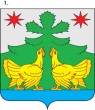 КРАСНОЯРСКИЙ КРАЙЗОТИНСКИЙ СЕЛЬСКИЙ СОВЕТ ДЕПУТАТОВТУРУХАНСКОГО РАЙОНАРЕШЕНИЕ 04.08.2021 г.                                    с. Зотино                                  №   86-1О внесении изменений и дополнений в решение Зотинского сельского Совета депутатов от 25.12.2020 г. № 80-1 «О бюджете Зотинского сельсовета на 2021 год и плановый период 2022-2023 годы»В соответствии со ст. 185 Бюджетного кодекса Российской Федерации, ст. 52 Федерального закона от 06.10.2003 № 131-ФЗ «Об общих принципах организации местного самоуправления в Российской Федерации», руководствуясь ст. ст. 27, 29 Устава Зотинского сельсовета, Зотинский сельский Совет депутатов  РЕШИЛ:         1. Утвердить бюджет Зотинского сельсовета на 2021 год:1.1. В пункте 1 статьи 1 после слов общий объем доходов бюджета Зотинского сельсовета цифры 17 558,750 тыс. руб. заменить на 18 208,750 тыс. руб., общий объем расходов бюджета Зотинского сельсовета, цифры 17 882,723 тыс. руб. заменить на 18 532,723 тыс. руб.;1.2. Утвердить источники внутреннего финансирования дефицита бюджета Зотинского сельсовета согласно приложению 1 к настоящему Решению.2. Главные администраторы2.1. Утвердить перечень главных администраторов доходов бюджета Зотинского сельсовета и закрепленные за ними доходные источники согласно приложению 2 к настоящему Решению.3. Утвердить доходы бюджета Зотинского сельсовета на 2021 год и плановый период 2022—2023 годов согласно приложению 3 к настоящему Решению. 4. Утвердить в пределах общего объема расходов, установленного пунктом 1 настоящего Решения, распределение бюджетных ассигнований по разделам и подразделам классификации расходов бюджетов Российской Федерации на 2021 год и плановый период 2022—2023 годов согласно приложению 4 к настоящему Решению.5. Утвердить: Ведомственную структуру расходов бюджета Зотинского сельсовета на 2021 год согласно приложению 5 к настоящему Решению; Распределение бюджетных ассигнований по разделам, подразделам, целевым статьям, группам и подгруппам видов расходов классификации расходов бюджета Зотинского сельсовета на 2021 год согласно приложению 6 к настоящему Решению;6. Утвердить объем межбюджетных трансфертов из районного бюджета на 2021-2023 гг. согласно Приложению № 7 к настоящему Решению. 7. Установить, что заместитель главы по финансовым вопросам - главный бухгалтер Зотинского сельсовета вправе в ходе исполнения настоящего Решения, вносить изменения в сводную бюджетную роспись бюджета Зотинского сельсовета на 2021 год и плановый период 2022-2023 годов без внесения изменений в настоящий Решение:1) на сумму доходов от безвозмездных поступлений от физических и юридических лиц, в том числе добровольных пожертвований, и от иной приносящей доход деятельности, осуществляемой казенными учреждениями, сверх утвержденных настоящим Решением и (или) бюджетной сметой бюджетных ассигнований на обеспечение деятельности казенных учреждений и направленных на финансирование расходов данных учреждений в соответствии с бюджетной сметой;2) в случаях образования, переименования, реорганизации, ликвидации органов местного самоуправления, перераспределения их полномочий и численности в пределах общего объема средств, предусмотренных настоящим Решением на обеспечение их деятельности;3) в случаях переименования, реорганизации, ликвидации, создания муниципальных учреждений, перераспределения объема оказываемых муниципальных услуг, выполняемых работ и (или) исполняемых муниципальных функций и численности в пределах общего объема средств, предусмотренных настоящим Решением на обеспечение их деятельности;4) в случае перераспределения бюджетных ассигнований в пределах общего объема расходов, предусмотренных бюджету Зотинского сельсовета в виде субсидий, включая субсидии на финансовое обеспечение выполнения муниципального задания, субсидии на цели, не связанные с финансовым обеспечением выполнения муниципального задания;5) в случае получения субсидий, субвенций, иных межбюджетных трансфертов и безвозмездных поступлений от физических и юридических лиц, имеющих целевое назначение, сверх объемов, утвержденных решением о бюджете, а также в случае сокращения (возврата при отсутствии потребности) указанных средств;6) в случае недостаточности бюджетных ассигнований для исполнения публичных нормативных обязательств – с превышением общего объема указанных ассигнований в пределах 5 процентах общего объема бюджетных ассигнований, утвержденных решением о бюджете на их исполнение в текущем финансовом году;8) в пределах общего объема средств, предусмотренных настоящим Решением для финансирования мероприятий в рамках одной муниципальной программы Зотинского сельсовета, после внесения изменений в указанную программу в установленном порядке;9) на сумму остатков средств, полученных от платных услуг, оказываемых казенными учреждениями, безвозмездных поступлений от физических и юридических лиц, в том числе добровольных пожертвований, и от иной приносящей доход деятельности, осуществляемой казенными учреждениями, по состоянию  на 1 января 2021 года, которые направляются на финансирование расходов данных учреждений в соответствии с бюджетной сметой. 8. Утвердить объем бюджетных ассигнований дорожного фонда Зотинского сельсовета на 2021 год в сумме 2 006,648 тыс. рублей (в том числе из средств краевого бюджета 1 857,842, и софинансирование из средств местного бюджета 5,599), на 2022 год в сумме 2 014,742 тыс. рублей (в том числе из средств краевого бюджета 1 895,842, и софинансирование из средств местного бюджета 34,000), на 2023 год в сумме 2 059,142 тыс. рублей (в том числе из средств краевого бюджета 1 935,842, и софинансирование из средств местного бюджета 35,000).9. Настоящее Решение подлежит официальному опубликованию, и вступает в силу не ранее дня, следующего за днем его официального опубликования.Глава Зотинского сельсовета:              _________________   П.Г. Опарина            Приложение 1к Решению   Совета депутатовк Решению   Совета депутатовот 04.08.2021 г. №  86-1от 04.08.2021 г. №  86-1от 04.08.2021 г. №  86-1от 04.08.2021 г. №  86-1Приложение 2к Решению  Совета депутатов от 04.08.2021 г. № 86 -1Приложение 2к Решению  Совета депутатов от 25.12.2020 г. № 80-1Главные администраторы доходов в  бюджет Зотинского сельсоветаГлавные администраторы доходов в  бюджет Зотинского сельсоветаГлавные администраторы доходов в  бюджет Зотинского сельсоветаГлавные администраторы доходов в  бюджет Зотинского сельсовета на 2021 год и плановый период 2022-2023 годов на 2021 год и плановый период 2022-2023 годов на 2021 год и плановый период 2022-2023 годов на 2021 год и плановый период 2022-2023 годов№ строкиКод админи-стратораКод бюджетной классификацииНаименование кода бюджетной классификации1231817 1 08 04020 01 1000 110 Государственная пошлина за совершение нотариальных действий должностными лицами органов местного самоуправления, уполномоченными в соответствии с законодательными актами Российской Федерации на совершение нотариальных действий2817 1 08 04020 01 4000 110Государственная пошлина за совершение нотариальных действий должностными лицами органов местного самоуправления, уполномоченными в соответствии с законодательными актами РФ на совершение нотариальных действий (прочие поступления)38171 11 09045 10 0000 120Прочие поступления от использования имущества, находящегося в собственности поселений (за исключением имущества муниципальных бюджетных и автономных учреждений, а также имущества муниципальных унитарных предприятий, в том числе казенных)48171 13 02995 10 0000 130Прочие доходы от компенсации затрат бюджетов сельских поселений5817 1 17 01050 10 0000 180 Невыясненные поступления, зачисляемые в бюджеты сельских поселений68171 17 05050 10 0000 180Прочие неналоговые доходы бюджетов сельских поселений7817 2 02 15001 10 7601 150Дотации на реализацию государственных полномочий по расчету и предоставлению дотаций поселениям, входящим в состав муниципального района края за счет средств краевого бюджета (в соответствии с Законом края от 29 ноября 2005 года № 16-4081), в рамках подпрограммы "Создание условий для эффективного и ответственного управления муниципальными финансами, повышения устойчивости бюджетов поселений Туруханского района" муниципальной программы Туруханского района "Управление муниципальными финансами и обеспечения деятельности администрации Туруханского района"8817 2 02 15001 10 8101 150Дотации бюджетам поселений на выравнивание бюджетной обеспеченности за счет средств районного бюджета в рамках подпрограммы "Создание условий для эффективного и ответственного управления муниципальными финансами, повышения устойчивости бюджетов поселений Туруханского района" муниципальной программы Туруханского района "Управление муниципальными финансами и обеспечения деятельности администрации Туруханского района"9817 2 02 30024 10 7514 150Субвенции на выполнение государственных полномочий по созданию и обеспечению деятельности административных комиссий (в соответствии с Законом края от 23 апреля 2009 года № 8-3170) в рамках непрограммных расходов10817 2 02 35118 10 0000 150 Субвенции бюджетам поселений на осуществление первичного воинского учета на территориях, где отсутствуют военные комиссариаты в рамках непрограммных расходов11817 2 02 45160 10 0000 150Межбюджетные трансферты, передаваемые бюджетам сельских поселений для компенсации дополнительных расходов, возникших в результате решений, принятых органами власти другого уровня12817 4 02 49999 10 2724 150Иные межбюджетные трансферты на частичное финансирование (возмещение) региональных выплат и выплат, обеспечивающих уровень заработной платы работников бюджетной сферы не ниже размера минимальной заработной платы (минимального размера оплаты труда), в рамках непрограммных расходов общего характера13817 2 02 49999 10 7412 150Иные межбюджетные трансферты на реализацию мероприятий на обеспечение первичных мер пожарной безопасности в рамках муниципальной программы Туруханского района "Защита населения и территорий Туруханского района от чрезвычайных ситуаций природного и техногенного характера"14817 2 02 49999 10 7508 150 Иные межбюджетные трансферты на содержание автомобильных дорог общего пользования местного значения за счет средств дорожного фонда Красноярского края в рамках подпрограммы "Развитие транспортного комплекса, обеспечение сохранности и модернизация автомобильных дорог Туруханского района" муниципальной программы Туруханского района "Развитие транспортной системы и связи Туруханского района"15817 2 02 49999 10 7509 150 Иные межбюджетные трансферты на капитальный ремонт и ремонт автомобильных дорог общего пользования местного значения за счет средств дорожного фонда Красноярского края в рамках подпрограммы "Развитие транспортного комплекса, обеспечение сохранности и модернизация автомобильных дорог Туруханского района" муниципальной программы Туруханского района "Развитие транспортной системы и связи Туруханского района"168172 02 49999 10 7741 150Иные межбюджетные трасферты на финансирование расходов на реализацию проектов по благоустройству территорий сельских населенных пунктов и городских поселений с численностью не более 10 000 человек, инициированных гражданами соответствующего населенного пункта, поселения, в рамках непрограммных расходов17817 2 02 49999 10 8102 150 Иные межбюджетные трансферты на поддержку мер по обеспечению сбалансированности бюджетов поселений в рамках подпрограммы "Создание условий для эффективного и ответственного управления муниципальными финансами, повышения устойчивости бюджетов поселений Туруханского района" муниципальной программы Туруханского района "Управление муниципальными финансами и обеспечения деятельности администрации Туруханского района"188172 02 49999 10 8166 150Иные межбюджетные трансферты на реализацию мероприятий по организации общественных работ и временной занятости граждан, испытывающих трудности в поиске работы в рамках подпрограммы "Оказание содействия занятости населению" муниципальной программы Туруханского района "Обеспечение комфортной среды проживания на территории населенных пунктов Туруханского района"19817 2 02 49999 10 8186 150 Иные межбюджетные трансферты на реализацию  физкультурно-массовых мероприятий в поселениях Туруханского района в рамках подпрограммы "Развитие массовой физической культуры и спорта" муниципальной программы Туруханского района "Развитие физической культуры, спорта в Туруханском районе"208172 04 05020 10 0000 150Поступления от денежных пожертвований, предоставляемых негосударственными организациями получателям средств бюджетов сельских поселений21817 2 07 05030 10 0000 150 Прочие безвозмездные поступления в бюджеты сельских поселений22817 2 08 05000 10 0000 150 Перечисления из бюджетов сельских поселений (в бюджеты поселений) для осуществления возврата (зачета) излишне уплаченных или излишне взысканных сумм налогов, сборов и иных платежей, а также сумм процентов за несвоевременное осуществление такого возврата и процентов, начисленных на излишне взысканные суммыПриложение 3Приложение 3Приложение 3Приложение 3к Решению   Совета депутатовк Решению   Совета депутатовк Решению   Совета депутатовк Решению   Совета депутатовот 04.08.2021 г. № 86 -1от 04.08.2021 г. № 86 -1от 04.08.2021 г. № 86 -1от 04.08.2021 г. № 86 -1Приложение 4Приложение 4Приложение 4Приложение 4к Решению   Совета депутатовк Решению   Совета депутатовк Решению   Совета депутатовк Решению   Совета депутатов от 25.12.2020 г. №  80 -1 от 25.12.2020 г. №  80 -1 от 25.12.2020 г. №  80 -1 от 25.12.2020 г. №  80 -1Доходы  бюджета Зотинского сельсовета на 2021 год
и плановый период 2022-2023 годовДоходы  бюджета Зотинского сельсовета на 2021 год
и плановый период 2022-2023 годовДоходы  бюджета Зотинского сельсовета на 2021 год
и плановый период 2022-2023 годовДоходы  бюджета Зотинского сельсовета на 2021 год
и плановый период 2022-2023 годовДоходы  бюджета Зотинского сельсовета на 2021 год
и плановый период 2022-2023 годовДоходы  бюджета Зотинского сельсовета на 2021 год
и плановый период 2022-2023 годовДоходы  бюджета Зотинского сельсовета на 2021 год
и плановый период 2022-2023 годовДоходы  бюджета Зотинского сельсовета на 2021 год
и плановый период 2022-2023 годовДоходы  бюджета Зотинского сельсовета на 2021 год
и плановый период 2022-2023 годовДоходы  бюджета Зотинского сельсовета на 2021 год
и плановый период 2022-2023 годовДоходы  бюджета Зотинского сельсовета на 2021 год
и плановый период 2022-2023 годовтыс.руб.Гл. администраторКВДКВДНаименование КВДНаименование КВДНаименование КВДНаименование КВДНаименование КВД202120222023Итого18 208,75016 499,16416 544,9221821.00.00.00.0.00.0.000.0001.00.00.00.0.00.0.000.000НАЛОГОВЫЕ И НЕНАЛОГОВЫЕ ДОХОДЫНАЛОГОВЫЕ И НЕНАЛОГОВЫЕ ДОХОДЫНАЛОГОВЫЕ И НЕНАЛОГОВЫЕ ДОХОДЫНАЛОГОВЫЕ И НЕНАЛОГОВЫЕ ДОХОДЫНАЛОГОВЫЕ И НЕНАЛОГОВЫЕ ДОХОДЫ328,200340,844354,4501821.01.00.00.0.00.0.000.0001.01.00.00.0.00.0.000.000НАЛОГИ НА ПРИБЫЛЬ, ДОХОДЫНАЛОГИ НА ПРИБЫЛЬ, ДОХОДЫНАЛОГИ НА ПРИБЫЛЬ, ДОХОДЫНАЛОГИ НА ПРИБЫЛЬ, ДОХОДЫНАЛОГИ НА ПРИБЫЛЬ, ДОХОДЫ200,000208,000216,3201821.01.02.00.0.01.0.000.1101.01.02.00.0.01.0.000.110Налог на доходы физических лицНалог на доходы физических лицНалог на доходы физических лицНалог на доходы физических лицНалог на доходы физических лиц200,000208,000216,3201821.01.02.01.0.01.0.000.1101.01.02.01.0.01.0.000.110Налог на доходы физических лиц с доходов, источником которых является налоговый агент, за исключением доходов, в отношении которых исчисление и уплата налога осуществляются в соответствии со статьями 227, 227.1 и 228 Налогового кодекса Российской ФедерацииНалог на доходы физических лиц с доходов, источником которых является налоговый агент, за исключением доходов, в отношении которых исчисление и уплата налога осуществляются в соответствии со статьями 227, 227.1 и 228 Налогового кодекса Российской ФедерацииНалог на доходы физических лиц с доходов, источником которых является налоговый агент, за исключением доходов, в отношении которых исчисление и уплата налога осуществляются в соответствии со статьями 227, 227.1 и 228 Налогового кодекса Российской ФедерацииНалог на доходы физических лиц с доходов, источником которых является налоговый агент, за исключением доходов, в отношении которых исчисление и уплата налога осуществляются в соответствии со статьями 227, 227.1 и 228 Налогового кодекса Российской ФедерацииНалог на доходы физических лиц с доходов, источником которых является налоговый агент, за исключением доходов, в отношении которых исчисление и уплата налога осуществляются в соответствии со статьями 227, 227.1 и 228 Налогового кодекса Российской Федерации200,000208,000216,3201821.01.02.01.0.01.0.000.1101.01.02.01.0.01.0.000.110Налог на доходы физических лиц с доходов, источником которых является налоговый агент, за исключением доходов, в отношении которых исчисление и уплата налога осуществляются в соответствии со статьями 227, 227.1 и 228 Налогового кодекса Российской ФедерацииНалог на доходы физических лиц с доходов, источником которых является налоговый агент, за исключением доходов, в отношении которых исчисление и уплата налога осуществляются в соответствии со статьями 227, 227.1 и 228 Налогового кодекса Российской ФедерацииНалог на доходы физических лиц с доходов, источником которых является налоговый агент, за исключением доходов, в отношении которых исчисление и уплата налога осуществляются в соответствии со статьями 227, 227.1 и 228 Налогового кодекса Российской ФедерацииНалог на доходы физических лиц с доходов, источником которых является налоговый агент, за исключением доходов, в отношении которых исчисление и уплата налога осуществляются в соответствии со статьями 227, 227.1 и 228 Налогового кодекса Российской ФедерацииНалог на доходы физических лиц с доходов, источником которых является налоговый агент, за исключением доходов, в отношении которых исчисление и уплата налога осуществляются в соответствии со статьями 227, 227.1 и 228 Налогового кодекса Российской Федерации200,000208,000216,3201821.03.00.00.0.00.0.000.0001.03.00.00.0.00.0.000.000НАЛОГИ НА ТОВАРЫ (РАБОТЫ, УСЛУГИ), РЕАЛИЗУЕМЫЕ НА ТЕРРИТОРИИ РОССИЙСКОЙ ФЕДЕРАЦИИНАЛОГИ НА ТОВАРЫ (РАБОТЫ, УСЛУГИ), РЕАЛИЗУЕМЫЕ НА ТЕРРИТОРИИ РОССИЙСКОЙ ФЕДЕРАЦИИНАЛОГИ НА ТОВАРЫ (РАБОТЫ, УСЛУГИ), РЕАЛИЗУЕМЫЕ НА ТЕРРИТОРИИ РОССИЙСКОЙ ФЕДЕРАЦИИНАЛОГИ НА ТОВАРЫ (РАБОТЫ, УСЛУГИ), РЕАЛИЗУЕМЫЕ НА ТЕРРИТОРИИ РОССИЙСКОЙ ФЕДЕРАЦИИНАЛОГИ НА ТОВАРЫ (РАБОТЫ, УСЛУГИ), РЕАЛИЗУЕМЫЕ НА ТЕРРИТОРИИ РОССИЙСКОЙ ФЕДЕРАЦИИ82,10084,90088,3001001.03.02.00.0.01.0.000.1101.03.02.00.0.01.0.000.110Акцизы по подакцизным товарам (продукции), производимым на территории Российской ФедерацииАкцизы по подакцизным товарам (продукции), производимым на территории Российской ФедерацииАкцизы по подакцизным товарам (продукции), производимым на территории Российской ФедерацииАкцизы по подакцизным товарам (продукции), производимым на территории Российской ФедерацииАкцизы по подакцизным товарам (продукции), производимым на территории Российской Федерации82,10084,90088,3001001.03.02.23.0.01.0.000.1101.03.02.23.0.01.0.000.110Доходы от уплаты акцизов на дизельное топливо, подлежащие распределению между бюджетами субъектов Российской Федерации и местными бюджетами с учетом установленных дифференцированных нормативов отчислений в местные бюджетыДоходы от уплаты акцизов на дизельное топливо, подлежащие распределению между бюджетами субъектов Российской Федерации и местными бюджетами с учетом установленных дифференцированных нормативов отчислений в местные бюджетыДоходы от уплаты акцизов на дизельное топливо, подлежащие распределению между бюджетами субъектов Российской Федерации и местными бюджетами с учетом установленных дифференцированных нормативов отчислений в местные бюджетыДоходы от уплаты акцизов на дизельное топливо, подлежащие распределению между бюджетами субъектов Российской Федерации и местными бюджетами с учетом установленных дифференцированных нормативов отчислений в местные бюджетыДоходы от уплаты акцизов на дизельное топливо, подлежащие распределению между бюджетами субъектов Российской Федерации и местными бюджетами с учетом установленных дифференцированных нормативов отчислений в местные бюджеты37,70039,10040,9001001.03.02.23.0.01.0.000.1101.03.02.23.0.01.0.000.110Доходы от уплаты акцизов на дизельное топливо, подлежащие распределению между бюджетами субъектов Российской Федерации и местными бюджетами с учетом установленных дифференцированных нормативов отчислений в местные бюджетыДоходы от уплаты акцизов на дизельное топливо, подлежащие распределению между бюджетами субъектов Российской Федерации и местными бюджетами с учетом установленных дифференцированных нормативов отчислений в местные бюджетыДоходы от уплаты акцизов на дизельное топливо, подлежащие распределению между бюджетами субъектов Российской Федерации и местными бюджетами с учетом установленных дифференцированных нормативов отчислений в местные бюджетыДоходы от уплаты акцизов на дизельное топливо, подлежащие распределению между бюджетами субъектов Российской Федерации и местными бюджетами с учетом установленных дифференцированных нормативов отчислений в местные бюджетыДоходы от уплаты акцизов на дизельное топливо, подлежащие распределению между бюджетами субъектов Российской Федерации и местными бюджетами с учетом установленных дифференцированных нормативов отчислений в местные бюджеты37,70039,10040,9001001.03.02.24.0.01.0.000.1101.03.02.24.0.01.0.000.110Доходы от уплаты акцизов на моторные масла для дизельных и (или) карбюраторных (инжекторных) двигателей, подлежащие распределению между бюджетами субъектов Российской Федерации и местными бюджетами с учетом установленных дифференцированных нормативов отчислений в местные бюджетыДоходы от уплаты акцизов на моторные масла для дизельных и (или) карбюраторных (инжекторных) двигателей, подлежащие распределению между бюджетами субъектов Российской Федерации и местными бюджетами с учетом установленных дифференцированных нормативов отчислений в местные бюджетыДоходы от уплаты акцизов на моторные масла для дизельных и (или) карбюраторных (инжекторных) двигателей, подлежащие распределению между бюджетами субъектов Российской Федерации и местными бюджетами с учетом установленных дифференцированных нормативов отчислений в местные бюджетыДоходы от уплаты акцизов на моторные масла для дизельных и (или) карбюраторных (инжекторных) двигателей, подлежащие распределению между бюджетами субъектов Российской Федерации и местными бюджетами с учетом установленных дифференцированных нормативов отчислений в местные бюджетыДоходы от уплаты акцизов на моторные масла для дизельных и (или) карбюраторных (инжекторных) двигателей, подлежащие распределению между бюджетами субъектов Российской Федерации и местными бюджетами с учетом установленных дифференцированных нормативов отчислений в местные бюджеты0,2000,2000,2001001.03.02.24.0.01.0.000.1101.03.02.24.0.01.0.000.110Доходы от уплаты акцизов на моторные масла для дизельных и (или) карбюраторных (инжекторных) двигателей, подлежащие распределению между бюджетами субъектов Российской Федерации и местными бюджетами с учетом установленных дифференцированных нормативов отчислений в местные бюджетыДоходы от уплаты акцизов на моторные масла для дизельных и (или) карбюраторных (инжекторных) двигателей, подлежащие распределению между бюджетами субъектов Российской Федерации и местными бюджетами с учетом установленных дифференцированных нормативов отчислений в местные бюджетыДоходы от уплаты акцизов на моторные масла для дизельных и (или) карбюраторных (инжекторных) двигателей, подлежащие распределению между бюджетами субъектов Российской Федерации и местными бюджетами с учетом установленных дифференцированных нормативов отчислений в местные бюджетыДоходы от уплаты акцизов на моторные масла для дизельных и (или) карбюраторных (инжекторных) двигателей, подлежащие распределению между бюджетами субъектов Российской Федерации и местными бюджетами с учетом установленных дифференцированных нормативов отчислений в местные бюджетыДоходы от уплаты акцизов на моторные масла для дизельных и (или) карбюраторных (инжекторных) двигателей, подлежащие распределению между бюджетами субъектов Российской Федерации и местными бюджетами с учетом установленных дифференцированных нормативов отчислений в местные бюджеты0,2000,2000,2001001.03.02.25.0.01.0.000.1101.03.02.25.0.01.0.000.110Доходы от уплаты акцизов на автомобильный бензин, подлежащие распределению между бюджетами субъектов Российской Федерации и местными бюджетами с учетом установленных дифференцированных нормативов отчислений в местные бюджетыДоходы от уплаты акцизов на автомобильный бензин, подлежащие распределению между бюджетами субъектов Российской Федерации и местными бюджетами с учетом установленных дифференцированных нормативов отчислений в местные бюджетыДоходы от уплаты акцизов на автомобильный бензин, подлежащие распределению между бюджетами субъектов Российской Федерации и местными бюджетами с учетом установленных дифференцированных нормативов отчислений в местные бюджетыДоходы от уплаты акцизов на автомобильный бензин, подлежащие распределению между бюджетами субъектов Российской Федерации и местными бюджетами с учетом установленных дифференцированных нормативов отчислений в местные бюджетыДоходы от уплаты акцизов на автомобильный бензин, подлежащие распределению между бюджетами субъектов Российской Федерации и местными бюджетами с учетом установленных дифференцированных нормативов отчислений в местные бюджеты49,60051,20053,5001001.03.02.25.0.01.0.000.1101.03.02.25.0.01.0.000.110Доходы от уплаты акцизов на автомобильный бензин, подлежащие распределению между бюджетами субъектов Российской Федерации и местными бюджетами с учетом установленных дифференцированных нормативов отчислений в местные бюджетыДоходы от уплаты акцизов на автомобильный бензин, подлежащие распределению между бюджетами субъектов Российской Федерации и местными бюджетами с учетом установленных дифференцированных нормативов отчислений в местные бюджетыДоходы от уплаты акцизов на автомобильный бензин, подлежащие распределению между бюджетами субъектов Российской Федерации и местными бюджетами с учетом установленных дифференцированных нормативов отчислений в местные бюджетыДоходы от уплаты акцизов на автомобильный бензин, подлежащие распределению между бюджетами субъектов Российской Федерации и местными бюджетами с учетом установленных дифференцированных нормативов отчислений в местные бюджетыДоходы от уплаты акцизов на автомобильный бензин, подлежащие распределению между бюджетами субъектов Российской Федерации и местными бюджетами с учетом установленных дифференцированных нормативов отчислений в местные бюджеты49,60051,20053,5001.03.02.26.0.01.0.000.1101.03.02.26.0.01.0.000.110Доходы от уплаты акцизов на прямогонный бензин, подлежащие распределению между бюджетами субъектов Российской Федерации и местными бюджетами с учетом установленных дифференцированных нормативов отчислений в местные бюджетыДоходы от уплаты акцизов на прямогонный бензин, подлежащие распределению между бюджетами субъектов Российской Федерации и местными бюджетами с учетом установленных дифференцированных нормативов отчислений в местные бюджетыДоходы от уплаты акцизов на прямогонный бензин, подлежащие распределению между бюджетами субъектов Российской Федерации и местными бюджетами с учетом установленных дифференцированных нормативов отчислений в местные бюджетыДоходы от уплаты акцизов на прямогонный бензин, подлежащие распределению между бюджетами субъектов Российской Федерации и местными бюджетами с учетом установленных дифференцированных нормативов отчислений в местные бюджетыДоходы от уплаты акцизов на прямогонный бензин, подлежащие распределению между бюджетами субъектов Российской Федерации и местными бюджетами с учетом установленных дифференцированных нормативов отчислений в местные бюджеты-5,400-5,600-6,3001001.03.02.26.0.01.0.000.1101.03.02.26.0.01.0.000.110Доходы от уплаты акцизов на прямогонный бензин, подлежащие распределению между бюджетами субъектов Российской Федерации и местными бюджетами с учетом установленных дифференцированных нормативов отчислений в местные бюджетыДоходы от уплаты акцизов на прямогонный бензин, подлежащие распределению между бюджетами субъектов Российской Федерации и местными бюджетами с учетом установленных дифференцированных нормативов отчислений в местные бюджетыДоходы от уплаты акцизов на прямогонный бензин, подлежащие распределению между бюджетами субъектов Российской Федерации и местными бюджетами с учетом установленных дифференцированных нормативов отчислений в местные бюджетыДоходы от уплаты акцизов на прямогонный бензин, подлежащие распределению между бюджетами субъектов Российской Федерации и местными бюджетами с учетом установленных дифференцированных нормативов отчислений в местные бюджетыДоходы от уплаты акцизов на прямогонный бензин, подлежащие распределению между бюджетами субъектов Российской Федерации и местными бюджетами с учетом установленных дифференцированных нормативов отчислений в местные бюджеты-5,400-5,600-6,3001821.06.00.00.0.00.0.000.0001.06.00.00.0.00.0.000.000НАЛОГИ НА ИМУЩЕСТВОНАЛОГИ НА ИМУЩЕСТВОНАЛОГИ НА ИМУЩЕСТВОНАЛОГИ НА ИМУЩЕСТВОНАЛОГИ НА ИМУЩЕСТВО22,00022,88023,7641821.06.01.00.0.00.0.000.1101.06.01.00.0.00.0.000.110Налог на имущество физических лицНалог на имущество физических лицНалог на имущество физических лицНалог на имущество физических лицНалог на имущество физических лиц21,00021,84022,7141821.06.01.03.0.10.0.000.1101.06.01.03.0.10.0.000.110Налог на имущество физических лиц, взимаемый по ставкам, применяемым к объектам налогообложения, расположенным в границах сельских (городских) поселенийНалог на имущество физических лиц, взимаемый по ставкам, применяемым к объектам налогообложения, расположенным в границах сельских (городских) поселенийНалог на имущество физических лиц, взимаемый по ставкам, применяемым к объектам налогообложения, расположенным в границах сельских (городских) поселенийНалог на имущество физических лиц, взимаемый по ставкам, применяемым к объектам налогообложения, расположенным в границах сельских (городских) поселенийНалог на имущество физических лиц, взимаемый по ставкам, применяемым к объектам налогообложения, расположенным в границах сельских (городских) поселений21,00021,84022,7141821.06.01.03.0.10.0.000.1101.06.01.03.0.10.0.000.110Налог на имущество физических лиц, взимаемый по ставкам, применяемым к объектам налогообложения, расположенным в границах сельских (городских) поселенийНалог на имущество физических лиц, взимаемый по ставкам, применяемым к объектам налогообложения, расположенным в границах сельских (городских) поселенийНалог на имущество физических лиц, взимаемый по ставкам, применяемым к объектам налогообложения, расположенным в границах сельских (городских) поселенийНалог на имущество физических лиц, взимаемый по ставкам, применяемым к объектам налогообложения, расположенным в границах сельских (городских) поселенийНалог на имущество физических лиц, взимаемый по ставкам, применяемым к объектам налогообложения, расположенным в границах сельских (городских) поселений21,00021,84022,7141821.06.06.00.0.00.0.000.1101.06.06.00.0.00.0.000.110Земельный налогЗемельный налогЗемельный налогЗемельный налогЗемельный налог1,0001,0401,0501821.06.06.04.0.00.0.000.1101.06.06.04.0.00.0.000.110Земельный налог с физических лицЗемельный налог с физических лицЗемельный налог с физических лицЗемельный налог с физических лицЗемельный налог с физических лиц1,0001,0401,0501821.06.06.04.3.10.0.000.1101.06.06.04.3.10.0.000.110Земельный налог с физических лиц, обладающих земельным участком, расположенным в границах сельских (городских) поселенийЗемельный налог с физических лиц, обладающих земельным участком, расположенным в границах сельских (городских) поселенийЗемельный налог с физических лиц, обладающих земельным участком, расположенным в границах сельских (городских) поселенийЗемельный налог с физических лиц, обладающих земельным участком, расположенным в границах сельских (городских) поселенийЗемельный налог с физических лиц, обладающих земельным участком, расположенным в границах сельских (городских) поселений1,0001,0401,0501821.06.06.04.3.10.0.000.1101.06.06.04.3.10.0.000.110Земельный налог с физических лиц, обладающих земельным участком, расположенным в границах сельских (городских) поселенийЗемельный налог с физических лиц, обладающих земельным участком, расположенным в границах сельских (городских) поселенийЗемельный налог с физических лиц, обладающих земельным участком, расположенным в границах сельских (городских) поселенийЗемельный налог с физических лиц, обладающих земельным участком, расположенным в границах сельских (городских) поселенийЗемельный налог с физических лиц, обладающих земельным участком, расположенным в границах сельских (городских) поселений1,0001,0401,0508171.08.00.00.0.00.0.000.0001.08.00.00.0.00.0.000.000ГОСУДАРСТВЕННАЯ ПОШЛИНАГОСУДАРСТВЕННАЯ ПОШЛИНАГОСУДАРСТВЕННАЯ ПОШЛИНАГОСУДАРСТВЕННАЯ ПОШЛИНАГОСУДАРСТВЕННАЯ ПОШЛИНА24,10025,06426,0661.08.04.00.0.01.0.000.1101.08.04.00.0.01.0.000.110Государственная пошлина за совершение нотариальных действий (за исключением действий, совершаемых консульскими учреждениями Российской Федерации)Государственная пошлина за совершение нотариальных действий (за исключением действий, совершаемых консульскими учреждениями Российской Федерации)Государственная пошлина за совершение нотариальных действий (за исключением действий, совершаемых консульскими учреждениями Российской Федерации)Государственная пошлина за совершение нотариальных действий (за исключением действий, совершаемых консульскими учреждениями Российской Федерации)Государственная пошлина за совершение нотариальных действий (за исключением действий, совершаемых консульскими учреждениями Российской Федерации)24,10025,06426,0668171.08.04.02.0.01.0.000.1101.08.04.02.0.01.0.000.110Государственная пошлина за совершение нотариальных действий должностными лицами органов местного самоуправления, уполномоченными в соответствии с законодательными актами Российской Федерации на совершение нотариальных действийГосударственная пошлина за совершение нотариальных действий должностными лицами органов местного самоуправления, уполномоченными в соответствии с законодательными актами Российской Федерации на совершение нотариальных действийГосударственная пошлина за совершение нотариальных действий должностными лицами органов местного самоуправления, уполномоченными в соответствии с законодательными актами Российской Федерации на совершение нотариальных действийГосударственная пошлина за совершение нотариальных действий должностными лицами органов местного самоуправления, уполномоченными в соответствии с законодательными актами Российской Федерации на совершение нотариальных действийГосударственная пошлина за совершение нотариальных действий должностными лицами органов местного самоуправления, уполномоченными в соответствии с законодательными актами Российской Федерации на совершение нотариальных действий24,10025,06426,0668171.08.04.02.0.01.0.000.1101.08.04.02.0.01.0.000.110Государственная пошлина за совершение нотариальных действий должностными лицами органов местного самоуправления, уполномоченными в соответствии с законодательными актами Российской Федерации на совершение нотариальных действийГосударственная пошлина за совершение нотариальных действий должностными лицами органов местного самоуправления, уполномоченными в соответствии с законодательными актами Российской Федерации на совершение нотариальных действийГосударственная пошлина за совершение нотариальных действий должностными лицами органов местного самоуправления, уполномоченными в соответствии с законодательными актами Российской Федерации на совершение нотариальных действийГосударственная пошлина за совершение нотариальных действий должностными лицами органов местного самоуправления, уполномоченными в соответствии с законодательными актами Российской Федерации на совершение нотариальных действийГосударственная пошлина за совершение нотариальных действий должностными лицами органов местного самоуправления, уполномоченными в соответствии с законодательными актами Российской Федерации на совершение нотариальных действий24,10025,06426,0668172.00.00.00.0.00.0.000.0002.00.00.00.0.00.0.000.000БЕЗВОЗМЕЗДНЫЕ ПОСТУПЛЕНИЯБЕЗВОЗМЕЗДНЫЕ ПОСТУПЛЕНИЯБЕЗВОЗМЕЗДНЫЕ ПОСТУПЛЕНИЯБЕЗВОЗМЕЗДНЫЕ ПОСТУПЛЕНИЯБЕЗВОЗМЕЗДНЫЕ ПОСТУПЛЕНИЯ17 880,55016 158,32016 190,4728172.02.00.00.0.00.0.000.0002.02.00.00.0.00.0.000.000БЕЗВОЗМЕЗДНЫЕ ПОСТУПЛЕНИЯ ОТ ДРУГИХ БЮДЖЕТОВ БЮДЖЕТНОЙ СИСТЕМЫ РОССИЙСКОЙ ФЕДЕРАЦИИБЕЗВОЗМЕЗДНЫЕ ПОСТУПЛЕНИЯ ОТ ДРУГИХ БЮДЖЕТОВ БЮДЖЕТНОЙ СИСТЕМЫ РОССИЙСКОЙ ФЕДЕРАЦИИБЕЗВОЗМЕЗДНЫЕ ПОСТУПЛЕНИЯ ОТ ДРУГИХ БЮДЖЕТОВ БЮДЖЕТНОЙ СИСТЕМЫ РОССИЙСКОЙ ФЕДЕРАЦИИБЕЗВОЗМЕЗДНЫЕ ПОСТУПЛЕНИЯ ОТ ДРУГИХ БЮДЖЕТОВ БЮДЖЕТНОЙ СИСТЕМЫ РОССИЙСКОЙ ФЕДЕРАЦИИБЕЗВОЗМЕЗДНЫЕ ПОСТУПЛЕНИЯ ОТ ДРУГИХ БЮДЖЕТОВ БЮДЖЕТНОЙ СИСТЕМЫ РОССИЙСКОЙ ФЕДЕРАЦИИ17 730,55016 158,32016 190,4728172.02.15.00.0.00.0.000.1502.02.15.00.0.00.0.000.150Дотации бюджетам бюджетной системы Российской ФедерацииДотации бюджетам бюджетной системы Российской ФедерацииДотации бюджетам бюджетной системы Российской ФедерацииДотации бюджетам бюджетной системы Российской ФедерацииДотации бюджетам бюджетной системы Российской Федерации1 929,3301 744,3511 784,5318172.02.15.00.1.10.7.601.1502.02.15.00.1.10.7.601.150Дотации на реализацию государственных полномочий по расчету и предоставлению дотаций поселениям, входящим в состав муниципального района края за счет средств краевого бюджета (в соответствии с Законом края от 29 ноября 2005 года № 16-4081), в рамках подпрограммы "Создание условий для эффективного и ответственного управления муниципальными финансами, повышения устойчивости бюджетов поселений Туруханского района" муниципальной программы Туруханского района "Управление муниципальными финансами и обеспечения деятельности администрации Туруханского района"Дотации на реализацию государственных полномочий по расчету и предоставлению дотаций поселениям, входящим в состав муниципального района края за счет средств краевого бюджета (в соответствии с Законом края от 29 ноября 2005 года № 16-4081), в рамках подпрограммы "Создание условий для эффективного и ответственного управления муниципальными финансами, повышения устойчивости бюджетов поселений Туруханского района" муниципальной программы Туруханского района "Управление муниципальными финансами и обеспечения деятельности администрации Туруханского района"Дотации на реализацию государственных полномочий по расчету и предоставлению дотаций поселениям, входящим в состав муниципального района края за счет средств краевого бюджета (в соответствии с Законом края от 29 ноября 2005 года № 16-4081), в рамках подпрограммы "Создание условий для эффективного и ответственного управления муниципальными финансами, повышения устойчивости бюджетов поселений Туруханского района" муниципальной программы Туруханского района "Управление муниципальными финансами и обеспечения деятельности администрации Туруханского района"Дотации на реализацию государственных полномочий по расчету и предоставлению дотаций поселениям, входящим в состав муниципального района края за счет средств краевого бюджета (в соответствии с Законом края от 29 ноября 2005 года № 16-4081), в рамках подпрограммы "Создание условий для эффективного и ответственного управления муниципальными финансами, повышения устойчивости бюджетов поселений Туруханского района" муниципальной программы Туруханского района "Управление муниципальными финансами и обеспечения деятельности администрации Туруханского района"Дотации на реализацию государственных полномочий по расчету и предоставлению дотаций поселениям, входящим в состав муниципального района края за счет средств краевого бюджета (в соответствии с Законом края от 29 ноября 2005 года № 16-4081), в рамках подпрограммы "Создание условий для эффективного и ответственного управления муниципальными финансами, повышения устойчивости бюджетов поселений Туруханского района" муниципальной программы Туруханского района "Управление муниципальными финансами и обеспечения деятельности администрации Туруханского района"1 401,084871,628871,6288172.02.15.00.1.10.8.101.1502.02.15.00.1.10.8.101.150Дотации бюджетам поселений на выравнивание бюджетной обеспеченности за счет средств районного бюджета в рамках подпрограммы "Создание условий для эффективного и ответственного управления муниципальными финансами, повышения устойчивости бюджетов поселений Туруханского района" муниципальной программы Туруханского района "Управление муниципальными финансами и обеспечения деятельности администрации Туруханского района"Дотации бюджетам поселений на выравнивание бюджетной обеспеченности за счет средств районного бюджета в рамках подпрограммы "Создание условий для эффективного и ответственного управления муниципальными финансами, повышения устойчивости бюджетов поселений Туруханского района" муниципальной программы Туруханского района "Управление муниципальными финансами и обеспечения деятельности администрации Туруханского района"Дотации бюджетам поселений на выравнивание бюджетной обеспеченности за счет средств районного бюджета в рамках подпрограммы "Создание условий для эффективного и ответственного управления муниципальными финансами, повышения устойчивости бюджетов поселений Туруханского района" муниципальной программы Туруханского района "Управление муниципальными финансами и обеспечения деятельности администрации Туруханского района"Дотации бюджетам поселений на выравнивание бюджетной обеспеченности за счет средств районного бюджета в рамках подпрограммы "Создание условий для эффективного и ответственного управления муниципальными финансами, повышения устойчивости бюджетов поселений Туруханского района" муниципальной программы Туруханского района "Управление муниципальными финансами и обеспечения деятельности администрации Туруханского района"Дотации бюджетам поселений на выравнивание бюджетной обеспеченности за счет средств районного бюджета в рамках подпрограммы "Создание условий для эффективного и ответственного управления муниципальными финансами, повышения устойчивости бюджетов поселений Туруханского района" муниципальной программы Туруханского района "Управление муниципальными финансами и обеспечения деятельности администрации Туруханского района"528,246872,723912,9038172.02.35.11.8.00.0.000.1502.02.35.11.8.00.0.000.150Субвенции бюджетам бюджетной системы Российской ФедерацииСубвенции бюджетам бюджетной системы Российской ФедерацииСубвенции бюджетам бюджетной системы Российской ФедерацииСубвенции бюджетам бюджетной системы Российской ФедерацииСубвенции бюджетам бюджетной системы Российской Федерации151,180168,570174,3288172.02.35.11.8.10.0.000.1502.02.35.11.8.10.0.000.150Субвенции бюджетам на осуществление первичного воинского учета на территориях, где отсутствуют военные комиссариатыСубвенции бюджетам на осуществление первичного воинского учета на территориях, где отсутствуют военные комиссариатыСубвенции бюджетам на осуществление первичного воинского учета на территориях, где отсутствуют военные комиссариатыСубвенции бюджетам на осуществление первичного воинского учета на территориях, где отсутствуют военные комиссариатыСубвенции бюджетам на осуществление первичного воинского учета на территориях, где отсутствуют военные комиссариаты151,180168,570174,3288172.02.35.11.8.10.0.000.1502.02.35.11.8.10.0.000.150Субвенции бюджетам поселений на осуществление первичного воинского учета на территориях, где отсутствуют военные комиссариатыСубвенции бюджетам поселений на осуществление первичного воинского учета на территориях, где отсутствуют военные комиссариатыСубвенции бюджетам поселений на осуществление первичного воинского учета на территориях, где отсутствуют военные комиссариатыСубвенции бюджетам поселений на осуществление первичного воинского учета на территориях, где отсутствуют военные комиссариатыСубвенции бюджетам поселений на осуществление первичного воинского учета на территориях, где отсутствуют военные комиссариаты151,180168,570174,3288172.02.35.11.8.10.0.000.1502.02.35.11.8.10.0.000.150Субвенции бюджетам поселений на осуществление первичного воинского учета на территориях, где отсутствуют военные комиссариаты в рамках непрограммных расходовСубвенции бюджетам поселений на осуществление первичного воинского учета на территориях, где отсутствуют военные комиссариаты в рамках непрограммных расходовСубвенции бюджетам поселений на осуществление первичного воинского учета на территориях, где отсутствуют военные комиссариаты в рамках непрограммных расходовСубвенции бюджетам поселений на осуществление первичного воинского учета на территориях, где отсутствуют военные комиссариаты в рамках непрограммных расходовСубвенции бюджетам поселений на осуществление первичного воинского учета на территориях, где отсутствуют военные комиссариаты в рамках непрограммных расходов151,180168,570174,3288172.02.30.02.4.00.0.000.1502.02.30.02.4.00.0.000.150Субвенции местным бюджетам на выполнение передаваемых полномочий субъектов Российской ФедерацииСубвенции местным бюджетам на выполнение передаваемых полномочий субъектов Российской ФедерацииСубвенции местным бюджетам на выполнение передаваемых полномочий субъектов Российской ФедерацииСубвенции местным бюджетам на выполнение передаваемых полномочий субъектов Российской ФедерацииСубвенции местным бюджетам на выполнение передаваемых полномочий субъектов Российской Федерации3,3633,3633,3638172.02.30.02.4.10.7.514.1502.02.30.02.4.10.7.514.150Субвенции на осуществление государственных полномочий по созданию и обеспечению деятельности административных комиссий  Субвенции на осуществление государственных полномочий по созданию и обеспечению деятельности административных комиссий  Субвенции на осуществление государственных полномочий по созданию и обеспечению деятельности административных комиссий  Субвенции на осуществление государственных полномочий по созданию и обеспечению деятельности административных комиссий  Субвенции на осуществление государственных полномочий по созданию и обеспечению деятельности административных комиссий  3,3633,3633,3638172.02.30.02.4.10.7.514.1502.02.30.02.4.10.7.514.150Субвенции на выполнение государственных полномочий по созданию и обеспечению деятельности административных комиссий (в соответствии с Законом края от 23 апреля 2009 года № 8-3170) в рамках непрограммных расходовСубвенции на выполнение государственных полномочий по созданию и обеспечению деятельности административных комиссий (в соответствии с Законом края от 23 апреля 2009 года № 8-3170) в рамках непрограммных расходовСубвенции на выполнение государственных полномочий по созданию и обеспечению деятельности административных комиссий (в соответствии с Законом края от 23 апреля 2009 года № 8-3170) в рамках непрограммных расходовСубвенции на выполнение государственных полномочий по созданию и обеспечению деятельности административных комиссий (в соответствии с Законом края от 23 апреля 2009 года № 8-3170) в рамках непрограммных расходовСубвенции на выполнение государственных полномочий по созданию и обеспечению деятельности административных комиссий (в соответствии с Законом края от 23 апреля 2009 года № 8-3170) в рамках непрограммных расходов3,3633,3633,3638172.02.40.00.0.00.0.000.1502.02.40.00.0.00.0.000.150Иные межбюджетные трансфертыИные межбюджетные трансфертыИные межбюджетные трансфертыИные межбюджетные трансфертыИные межбюджетные трансферты15 646,67714 242,03614 228,2508172.02.45.16.0.00.0.000.1502.02.45.16.0.00.0.000.150Межбюджетные трансферты, передаваемые бюджетам сельских поселений для компенсации дополнительных расходов, возникших в результате решений, принятых органами власти другого уровняМежбюджетные трансферты, передаваемые бюджетам сельских поселений для компенсации дополнительных расходов, возникших в результате решений, принятых органами власти другого уровняМежбюджетные трансферты, передаваемые бюджетам сельских поселений для компенсации дополнительных расходов, возникших в результате решений, принятых органами власти другого уровняМежбюджетные трансферты, передаваемые бюджетам сельских поселений для компенсации дополнительных расходов, возникших в результате решений, принятых органами власти другого уровняМежбюджетные трансферты, передаваемые бюджетам сельских поселений для компенсации дополнительных расходов, возникших в результате решений, принятых органами власти другого уровня397,0920,0000,0008172.02.45.16.0.10.0.000.1502.02.45.16.0.10.0.000.150Межбюджетные трансферты, передаваемые бюджетам сельских поселений для компенсации дополнительных расходов, возникших в результате решений, принятых органами власти другого уровняМежбюджетные трансферты, передаваемые бюджетам сельских поселений для компенсации дополнительных расходов, возникших в результате решений, принятых органами власти другого уровняМежбюджетные трансферты, передаваемые бюджетам сельских поселений для компенсации дополнительных расходов, возникших в результате решений, принятых органами власти другого уровняМежбюджетные трансферты, передаваемые бюджетам сельских поселений для компенсации дополнительных расходов, возникших в результате решений, принятых органами власти другого уровняМежбюджетные трансферты, передаваемые бюджетам сельских поселений для компенсации дополнительных расходов, возникших в результате решений, принятых органами власти другого уровня397,0920,0000,0008172.02.49.99.9.00.0.000.1502.02.49.99.9.00.0.000.150Прочие межбюджетные трансферты, передаваемые бюджетамПрочие межбюджетные трансферты, передаваемые бюджетамПрочие межбюджетные трансферты, передаваемые бюджетамПрочие межбюджетные трансферты, передаваемые бюджетамПрочие межбюджетные трансферты, передаваемые бюджетам15 249,58514 242,03614 228,2508172.02.49.99.9.10.0.000.1502.02.49.99.9.10.0.000.150Прочие межбюджетные трансферты, передаваемые бюджетам сельских (городских) поселенийПрочие межбюджетные трансферты, передаваемые бюджетам сельских (городских) поселенийПрочие межбюджетные трансферты, передаваемые бюджетам сельских (городских) поселенийПрочие межбюджетные трансферты, передаваемые бюджетам сельских (городских) поселенийПрочие межбюджетные трансферты, передаваемые бюджетам сельских (городских) поселений15 249,58514 242,03614 228,2508172.02.49.99.9.10.2.724.1502.02.49.99.9.10.2.724.150Иные межбюджетные трансферты на частичное финансирование (возмещение) региональных выплат и выплат, обеспечивающих уровень заработной платы работников бюджетной сферы не ниже размера минимальной заработной платы (минимального размера оплаты труда), в рамках непрограммных расходов общего характераИные межбюджетные трансферты на частичное финансирование (возмещение) региональных выплат и выплат, обеспечивающих уровень заработной платы работников бюджетной сферы не ниже размера минимальной заработной платы (минимального размера оплаты труда), в рамках непрограммных расходов общего характераИные межбюджетные трансферты на частичное финансирование (возмещение) региональных выплат и выплат, обеспечивающих уровень заработной платы работников бюджетной сферы не ниже размера минимальной заработной платы (минимального размера оплаты труда), в рамках непрограммных расходов общего характераИные межбюджетные трансферты на частичное финансирование (возмещение) региональных выплат и выплат, обеспечивающих уровень заработной платы работников бюджетной сферы не ниже размера минимальной заработной платы (минимального размера оплаты труда), в рамках непрограммных расходов общего характераИные межбюджетные трансферты на частичное финансирование (возмещение) региональных выплат и выплат, обеспечивающих уровень заработной платы работников бюджетной сферы не ниже размера минимальной заработной платы (минимального размера оплаты труда), в рамках непрограммных расходов общего характера78,4800,0000,0008172.02.49.99.9.10.7.412.1502.02.49.99.9.10.7.412.150Иные межбюджетные трансферты на реализацию мероприятий на обеспечение первичных мер пожарной безопасности в рамках муниципальной программы Туруханского района "Защита населения и территорий Туруханского района от чрезвычайных ситуаций природного и техногенного характера"Иные межбюджетные трансферты на реализацию мероприятий на обеспечение первичных мер пожарной безопасности в рамках муниципальной программы Туруханского района "Защита населения и территорий Туруханского района от чрезвычайных ситуаций природного и техногенного характера"Иные межбюджетные трансферты на реализацию мероприятий на обеспечение первичных мер пожарной безопасности в рамках муниципальной программы Туруханского района "Защита населения и территорий Туруханского района от чрезвычайных ситуаций природного и техногенного характера"Иные межбюджетные трансферты на реализацию мероприятий на обеспечение первичных мер пожарной безопасности в рамках муниципальной программы Туруханского района "Защита населения и территорий Туруханского района от чрезвычайных ситуаций природного и техногенного характера"Иные межбюджетные трансферты на реализацию мероприятий на обеспечение первичных мер пожарной безопасности в рамках муниципальной программы Туруханского района "Защита населения и территорий Туруханского района от чрезвычайных ситуаций природного и техногенного характера"64,44464,44464,4448172.02.49.99.9.10.7.508.1502.02.49.99.9.10.7.508.150Иные межбюджетные трансферты на содержание автомобильных дорог общего пользования местного значения за счет средств дорожного фонда Красноярского края в рамках подпрограммы "Развитие транспортного комплекса, обеспечение сохранности и модернизация автомобильных дорог Туруханского района" муниципальной программы Туруханского района "Развитие транспортной системы и связи Туруханского района"Иные межбюджетные трансферты на содержание автомобильных дорог общего пользования местного значения за счет средств дорожного фонда Красноярского края в рамках подпрограммы "Развитие транспортного комплекса, обеспечение сохранности и модернизация автомобильных дорог Туруханского района" муниципальной программы Туруханского района "Развитие транспортной системы и связи Туруханского района"Иные межбюджетные трансферты на содержание автомобильных дорог общего пользования местного значения за счет средств дорожного фонда Красноярского края в рамках подпрограммы "Развитие транспортного комплекса, обеспечение сохранности и модернизация автомобильных дорог Туруханского района" муниципальной программы Туруханского района "Развитие транспортной системы и связи Туруханского района"Иные межбюджетные трансферты на содержание автомобильных дорог общего пользования местного значения за счет средств дорожного фонда Красноярского края в рамках подпрограммы "Развитие транспортного комплекса, обеспечение сохранности и модернизация автомобильных дорог Туруханского района" муниципальной программы Туруханского района "Развитие транспортной системы и связи Туруханского района"Иные межбюджетные трансферты на содержание автомобильных дорог общего пользования местного значения за счет средств дорожного фонда Красноярского края в рамках подпрограммы "Развитие транспортного комплекса, обеспечение сохранности и модернизация автомобильных дорог Туруханского района" муниципальной программы Туруханского района "Развитие транспортной системы и связи Туруханского района"950,000988,0001 028,0008172.02.49.99.9.10.7.509.1502.02.49.99.9.10.7.509.150Иные межбюджетные трансферты на капитальный ремонт и ремонт автомобильных дорог общего пользования местного значения за счет средств дорожного фонда Красноярского края в рамках подпрограммы "Развитие транспортного комплекса, обеспечение сохранности и модернизация автомобильных дорог Туруханского района" муниципальной программы Туруханского района "Развитие транспортной системы и связи Туруханского района"Иные межбюджетные трансферты на капитальный ремонт и ремонт автомобильных дорог общего пользования местного значения за счет средств дорожного фонда Красноярского края в рамках подпрограммы "Развитие транспортного комплекса, обеспечение сохранности и модернизация автомобильных дорог Туруханского района" муниципальной программы Туруханского района "Развитие транспортной системы и связи Туруханского района"Иные межбюджетные трансферты на капитальный ремонт и ремонт автомобильных дорог общего пользования местного значения за счет средств дорожного фонда Красноярского края в рамках подпрограммы "Развитие транспортного комплекса, обеспечение сохранности и модернизация автомобильных дорог Туруханского района" муниципальной программы Туруханского района "Развитие транспортной системы и связи Туруханского района"Иные межбюджетные трансферты на капитальный ремонт и ремонт автомобильных дорог общего пользования местного значения за счет средств дорожного фонда Красноярского края в рамках подпрограммы "Развитие транспортного комплекса, обеспечение сохранности и модернизация автомобильных дорог Туруханского района" муниципальной программы Туруханского района "Развитие транспортной системы и связи Туруханского района"Иные межбюджетные трансферты на капитальный ремонт и ремонт автомобильных дорог общего пользования местного значения за счет средств дорожного фонда Красноярского края в рамках подпрограммы "Развитие транспортного комплекса, обеспечение сохранности и модернизация автомобильных дорог Туруханского района" муниципальной программы Туруханского района "Развитие транспортной системы и связи Туруханского района"907,842907,842907,8428172.02.49.99.9.10.7.741.1502.02.49.99.9.10.7.741.150Иные межбюджетные трасферты на финансирование расходов на реализацию проектов по благоустройству территорий сельских населенных пунктов и городских поселений с численностью не более 10 000 человек, инициированных гражданами соответствующего населенного пункта, поселения, в рамках непрограммных расходовИные межбюджетные трасферты на финансирование расходов на реализацию проектов по благоустройству территорий сельских населенных пунктов и городских поселений с численностью не более 10 000 человек, инициированных гражданами соответствующего населенного пункта, поселения, в рамках непрограммных расходовИные межбюджетные трасферты на финансирование расходов на реализацию проектов по благоустройству территорий сельских населенных пунктов и городских поселений с численностью не более 10 000 человек, инициированных гражданами соответствующего населенного пункта, поселения, в рамках непрограммных расходовИные межбюджетные трасферты на финансирование расходов на реализацию проектов по благоустройству территорий сельских населенных пунктов и городских поселений с численностью не более 10 000 человек, инициированных гражданами соответствующего населенного пункта, поселения, в рамках непрограммных расходовИные межбюджетные трасферты на финансирование расходов на реализацию проектов по благоустройству территорий сельских населенных пунктов и городских поселений с численностью не более 10 000 человек, инициированных гражданами соответствующего населенного пункта, поселения, в рамках непрограммных расходов500,0000,0000,0008172.02.49.99.9.10.8.102.1502.02.49.99.9.10.8.102.150Иные межбюджетные трансферты на поддержку мер по обеспечению сбалансированности бюджетов поселений в рамках подпрограммы "Создание условий для эффективного и ответственного управления муниципальными финансами, повышения устойчивости бюджетов поселений Туруханского района" муниципальной программы Туруханского района "Управление муниципальными финансами и обеспечения деятельности администрации Туруханского района"Иные межбюджетные трансферты на поддержку мер по обеспечению сбалансированности бюджетов поселений в рамках подпрограммы "Создание условий для эффективного и ответственного управления муниципальными финансами, повышения устойчивости бюджетов поселений Туруханского района" муниципальной программы Туруханского района "Управление муниципальными финансами и обеспечения деятельности администрации Туруханского района"Иные межбюджетные трансферты на поддержку мер по обеспечению сбалансированности бюджетов поселений в рамках подпрограммы "Создание условий для эффективного и ответственного управления муниципальными финансами, повышения устойчивости бюджетов поселений Туруханского района" муниципальной программы Туруханского района "Управление муниципальными финансами и обеспечения деятельности администрации Туруханского района"Иные межбюджетные трансферты на поддержку мер по обеспечению сбалансированности бюджетов поселений в рамках подпрограммы "Создание условий для эффективного и ответственного управления муниципальными финансами, повышения устойчивости бюджетов поселений Туруханского района" муниципальной программы Туруханского района "Управление муниципальными финансами и обеспечения деятельности администрации Туруханского района"Иные межбюджетные трансферты на поддержку мер по обеспечению сбалансированности бюджетов поселений в рамках подпрограммы "Создание условий для эффективного и ответственного управления муниципальными финансами, повышения устойчивости бюджетов поселений Туруханского района" муниципальной программы Туруханского района "Управление муниципальными финансами и обеспечения деятельности администрации Туруханского района"12 679,06712 211,99812 158,2128172.02.49.99.9.10.8.166.1502.02.49.99.9.10.8.166.150Иные межбюджетные трансферты на реализацию мероприятий по организации общественных работ и временной занятости граждан, испытывающих трудности в поиске работы в рамках подпрограммы "Оказание содействия занятости населению" муниципальной программы Туруханского района "Обеспечение комфортной среды проживания на территории населенных пунктов Туруханского района"Иные межбюджетные трансферты на реализацию мероприятий по организации общественных работ и временной занятости граждан, испытывающих трудности в поиске работы в рамках подпрограммы "Оказание содействия занятости населению" муниципальной программы Туруханского района "Обеспечение комфортной среды проживания на территории населенных пунктов Туруханского района"Иные межбюджетные трансферты на реализацию мероприятий по организации общественных работ и временной занятости граждан, испытывающих трудности в поиске работы в рамках подпрограммы "Оказание содействия занятости населению" муниципальной программы Туруханского района "Обеспечение комфортной среды проживания на территории населенных пунктов Туруханского района"Иные межбюджетные трансферты на реализацию мероприятий по организации общественных работ и временной занятости граждан, испытывающих трудности в поиске работы в рамках подпрограммы "Оказание содействия занятости населению" муниципальной программы Туруханского района "Обеспечение комфортной среды проживания на территории населенных пунктов Туруханского района"Иные межбюджетные трансферты на реализацию мероприятий по организации общественных работ и временной занятости граждан, испытывающих трудности в поиске работы в рамках подпрограммы "Оказание содействия занятости населению" муниципальной программы Туруханского района "Обеспечение комфортной среды проживания на территории населенных пунктов Туруханского района"27,75227,75227,7528172.02.49.99.9.10.8.186.1502.02.49.99.9.10.8.186.150Иные межбюджетные трансферты на реализацию  физкультурно-массовых мероприятий в поселениях Туруханского района в рамках подпрограммы "Развитие массовой физической культуры и спорта" муниципальной программы Туруханского района "Развитие физической культуры, спорта в Туруханском районе"Иные межбюджетные трансферты на реализацию  физкультурно-массовых мероприятий в поселениях Туруханского района в рамках подпрограммы "Развитие массовой физической культуры и спорта" муниципальной программы Туруханского района "Развитие физической культуры, спорта в Туруханском районе"Иные межбюджетные трансферты на реализацию  физкультурно-массовых мероприятий в поселениях Туруханского района в рамках подпрограммы "Развитие массовой физической культуры и спорта" муниципальной программы Туруханского района "Развитие физической культуры, спорта в Туруханском районе"Иные межбюджетные трансферты на реализацию  физкультурно-массовых мероприятий в поселениях Туруханского района в рамках подпрограммы "Развитие массовой физической культуры и спорта" муниципальной программы Туруханского района "Развитие физической культуры, спорта в Туруханском районе"Иные межбюджетные трансферты на реализацию  физкультурно-массовых мероприятий в поселениях Туруханского района в рамках подпрограммы "Развитие массовой физической культуры и спорта" муниципальной программы Туруханского района "Развитие физической культуры, спорта в Туруханском районе"42,00042,00042,0002.04.00000.00.0000.0002.04.00000.00.0000.000БЕЗВОЗМЕЗДНЫЕ ПОСТУПЛЕНИЯ ОТ НЕГОСУДАРСТВЕННЫХ ОРГАНИЗАЦИЙБЕЗВОЗМЕЗДНЫЕ ПОСТУПЛЕНИЯ ОТ НЕГОСУДАРСТВЕННЫХ ОРГАНИЗАЦИЙБЕЗВОЗМЕЗДНЫЕ ПОСТУПЛЕНИЯ ОТ НЕГОСУДАРСТВЕННЫХ ОРГАНИЗАЦИЙБЕЗВОЗМЕЗДНЫЕ ПОСТУПЛЕНИЯ ОТ НЕГОСУДАРСТВЕННЫХ ОРГАНИЗАЦИЙБЕЗВОЗМЕЗДНЫЕ ПОСТУПЛЕНИЯ ОТ НЕГОСУДАРСТВЕННЫХ ОРГАНИЗАЦИЙ150,0000,0000,0002.04.05000.10.0000.1502.04.05000.10.0000.150Безвозмездные поступления от негосударственных организаций в бюджеты сельских поселенийБезвозмездные поступления от негосударственных организаций в бюджеты сельских поселенийБезвозмездные поступления от негосударственных организаций в бюджеты сельских поселенийБезвозмездные поступления от негосударственных организаций в бюджеты сельских поселенийБезвозмездные поступления от негосударственных организаций в бюджеты сельских поселений150,0000,0000,0008172.04.05020.10.0000.1502.04.05020.10.0000.150Поступления от денежных пожертвований, предоставляемых негосударственными организациями получателям средств бюджетов сельских поселенийПоступления от денежных пожертвований, предоставляемых негосударственными организациями получателям средств бюджетов сельских поселенийПоступления от денежных пожертвований, предоставляемых негосударственными организациями получателям средств бюджетов сельских поселенийПоступления от денежных пожертвований, предоставляемых негосударственными организациями получателям средств бюджетов сельских поселенийПоступления от денежных пожертвований, предоставляемых негосударственными организациями получателям средств бюджетов сельских поселений150,0000,0000,000Приложение 4Приложение 4Приложение 4Приложение 4к Решению Совета депутатовк Решению Совета депутатовк Решению Совета депутатовк Решению Совета депутатов от 04.08.2021 г. №  86-1 от 04.08.2021 г. №  86-1 от 04.08.2021 г. №  86-1 от 04.08.2021 г. №  86-1Приложение 5Приложение 5Приложение 5Приложение 5к Решению Совета депутатовк Решению Совета депутатовк Решению Совета депутатовк Решению Совета депутатов от 25.12.2020 г. №   80-1 от 25.12.2020 г. №   80-1 от 25.12.2020 г. №   80-1 от 25.12.2020 г. №   80-1Распределение бюджетных ассигнований по разделам, подразделам, целевым статьям (муниципальным программам бюджета Зотинского сельсовета и непрограммным направлениям деятельности), группам ( группам, подгруппам) видов расходов классификации расходов  бюджета Зотинского сельсовета на 2021 год и плановый период 2022-2023 годовРаспределение бюджетных ассигнований по разделам, подразделам, целевым статьям (муниципальным программам бюджета Зотинского сельсовета и непрограммным направлениям деятельности), группам ( группам, подгруппам) видов расходов классификации расходов  бюджета Зотинского сельсовета на 2021 год и плановый период 2022-2023 годовРаспределение бюджетных ассигнований по разделам, подразделам, целевым статьям (муниципальным программам бюджета Зотинского сельсовета и непрограммным направлениям деятельности), группам ( группам, подгруппам) видов расходов классификации расходов  бюджета Зотинского сельсовета на 2021 год и плановый период 2022-2023 годовРаспределение бюджетных ассигнований по разделам, подразделам, целевым статьям (муниципальным программам бюджета Зотинского сельсовета и непрограммным направлениям деятельности), группам ( группам, подгруппам) видов расходов классификации расходов  бюджета Зотинского сельсовета на 2021 год и плановый период 2022-2023 годовРаспределение бюджетных ассигнований по разделам, подразделам, целевым статьям (муниципальным программам бюджета Зотинского сельсовета и непрограммным направлениям деятельности), группам ( группам, подгруппам) видов расходов классификации расходов  бюджета Зотинского сельсовета на 2021 год и плановый период 2022-2023 годовРаспределение бюджетных ассигнований по разделам, подразделам, целевым статьям (муниципальным программам бюджета Зотинского сельсовета и непрограммным направлениям деятельности), группам ( группам, подгруппам) видов расходов классификации расходов  бюджета Зотинского сельсовета на 2021 год и плановый период 2022-2023 годовРаспределение бюджетных ассигнований по разделам, подразделам, целевым статьям (муниципальным программам бюджета Зотинского сельсовета и непрограммным направлениям деятельности), группам ( группам, подгруппам) видов расходов классификации расходов  бюджета Зотинского сельсовета на 2021 год и плановый период 2022-2023 годовРаспределение бюджетных ассигнований по разделам, подразделам, целевым статьям (муниципальным программам бюджета Зотинского сельсовета и непрограммным направлениям деятельности), группам ( группам, подгруппам) видов расходов классификации расходов  бюджета Зотинского сельсовета на 2021 год и плановый период 2022-2023 годовРаспределение бюджетных ассигнований по разделам, подразделам, целевым статьям (муниципальным программам бюджета Зотинского сельсовета и непрограммным направлениям деятельности), группам ( группам, подгруппам) видов расходов классификации расходов  бюджета Зотинского сельсовета на 2021 год и плановый период 2022-2023 годовРаспределение бюджетных ассигнований по разделам, подразделам, целевым статьям (муниципальным программам бюджета Зотинского сельсовета и непрограммным направлениям деятельности), группам ( группам, подгруппам) видов расходов классификации расходов  бюджета Зотинского сельсовета на 2021 год и плановый период 2022-2023 годовРаспределение бюджетных ассигнований по разделам, подразделам, целевым статьям (муниципальным программам бюджета Зотинского сельсовета и непрограммным направлениям деятельности), группам ( группам, подгруппам) видов расходов классификации расходов  бюджета Зотинского сельсовета на 2021 год и плановый период 2022-2023 годовРаспределение бюджетных ассигнований по разделам, подразделам, целевым статьям (муниципальным программам бюджета Зотинского сельсовета и непрограммным направлениям деятельности), группам ( группам, подгруппам) видов расходов классификации расходов  бюджета Зотинского сельсовета на 2021 год и плановый период 2022-2023 годовРаспределение бюджетных ассигнований по разделам, подразделам, целевым статьям (муниципальным программам бюджета Зотинского сельсовета и непрограммным направлениям деятельности), группам ( группам, подгруппам) видов расходов классификации расходов  бюджета Зотинского сельсовета на 2021 год и плановый период 2022-2023 годовРаспределение бюджетных ассигнований по разделам, подразделам, целевым статьям (муниципальным программам бюджета Зотинского сельсовета и непрограммным направлениям деятельности), группам ( группам, подгруппам) видов расходов классификации расходов  бюджета Зотинского сельсовета на 2021 год и плановый период 2022-2023 годовРаспределение бюджетных ассигнований по разделам, подразделам, целевым статьям (муниципальным программам бюджета Зотинского сельсовета и непрограммным направлениям деятельности), группам ( группам, подгруппам) видов расходов классификации расходов  бюджета Зотинского сельсовета на 2021 год и плановый период 2022-2023 годовРаспределение бюджетных ассигнований по разделам, подразделам, целевым статьям (муниципальным программам бюджета Зотинского сельсовета и непрограммным направлениям деятельности), группам ( группам, подгруппам) видов расходов классификации расходов  бюджета Зотинского сельсовета на 2021 год и плановый период 2022-2023 годовРаспределение бюджетных ассигнований по разделам, подразделам, целевым статьям (муниципальным программам бюджета Зотинского сельсовета и непрограммным направлениям деятельности), группам ( группам, подгруппам) видов расходов классификации расходов  бюджета Зотинского сельсовета на 2021 год и плановый период 2022-2023 годовРаспределение бюджетных ассигнований по разделам, подразделам, целевым статьям (муниципальным программам бюджета Зотинского сельсовета и непрограммным направлениям деятельности), группам ( группам, подгруппам) видов расходов классификации расходов  бюджета Зотинского сельсовета на 2021 год и плановый период 2022-2023 годовРаспределение бюджетных ассигнований по разделам, подразделам, целевым статьям (муниципальным программам бюджета Зотинского сельсовета и непрограммным направлениям деятельности), группам ( группам, подгруппам) видов расходов классификации расходов  бюджета Зотинского сельсовета на 2021 год и плановый период 2022-2023 годовтыс.руб.№ п/пНаименование показателяНаименование показателяНаименование показателяНаименование показателяКБККБККБККБККБККБККБККБККБК20212021202220232023№ п/пНаименование показателяНаименование показателяНаименование показателяНаименование показателяРазделРазделРазделПодразделПодразделКЦСРКЦСРКЦСРКВР2021202120222023202312222333445556778991ВСЕГО:ВСЕГО:ВСЕГО:ВСЕГО:18 532,72318 532,72316 499,16416 544,92216 544,9222000000300000000004Условно утвержденные расходыУсловно утвержденные расходыУсловно утвержденные расходыУсловно утвержденные расходы00000000009990000000999000000099900000008,52117,72317,7235Условно утвержденные расходыУсловно утвержденные расходыУсловно утвержденные расходыУсловно утвержденные расходы00000000009990000000999000000099900000009998,52117,72317,7236Условно утвержденные расходыУсловно утвержденные расходыУсловно утвержденные расходыУсловно утвержденные расходы00000000009990000000999000000099900000009998,52117,72317,7237ОБЩЕГОСУДАРСТВЕННЫЕ ВОПРОСЫОБЩЕГОСУДАРСТВЕННЫЕ ВОПРОСЫОБЩЕГОСУДАРСТВЕННЫЕ ВОПРОСЫОБЩЕГОСУДАРСТВЕННЫЕ ВОПРОСЫ0101016 818,8966 818,8965 882,7155 868,5155 868,5158Функционирование высшего должностного лица субъекта Российской Федерации и муниципального образованияФункционирование высшего должностного лица субъекта Российской Федерации и муниципального образованияФункционирование высшего должностного лица субъекта Российской Федерации и муниципального образованияФункционирование высшего должностного лица субъекта Российской Федерации и муниципального образования01010102021 233,6421 233,6421 233,6421 233,6421 233,6429Руководство и управление в сфере установленных функций органов государственной власти в рамках непрограммных расходов Руководство и управление в сфере установленных функций органов государственной власти в рамках непрограммных расходов Руководство и управление в сфере установленных функций органов государственной власти в рамках непрограммных расходов Руководство и управление в сфере установленных функций органов государственной власти в рамках непрограммных расходов 01010102029110000000911000000091100000001 233,6421 233,6421 233,6421 233,6421 233,64210Глава муниципального образованияГлава муниципального образованияГлава муниципального образованияГлава муниципального образования01010102029110090000911009000091100900001001 233,6421 233,6421 233,6421 233,6421 233,64211Расходы на выплаты персоналу государственных (муниципальных) органовРасходы на выплаты персоналу государственных (муниципальных) органовРасходы на выплаты персоналу государственных (муниципальных) органовРасходы на выплаты персоналу государственных (муниципальных) органов01010102029110090090911009009091100900901201 233,6421 233,6421 233,6421 233,6421 233,64212Фонд оплаты труда государственных (муниципальных) органовФонд оплаты труда государственных (муниципальных) органовФонд оплаты труда государственных (муниципальных) органовФонд оплаты труда государственных (муниципальных) органов0101010202911009009091100900909110090090121947,498947,498947,498947,498947,49813Взносы по обязательному социальному страхованию на выплаты денежного содержания и иные выплаты работникам государственных (муниципальных) органовВзносы по обязательному социальному страхованию на выплаты денежного содержания и иные выплаты работникам государственных (муниципальных) органовВзносы по обязательному социальному страхованию на выплаты денежного содержания и иные выплаты работникам государственных (муниципальных) органовВзносы по обязательному социальному страхованию на выплаты денежного содержания и иные выплаты работникам государственных (муниципальных) органов0101010202911009009091100900909110090090129286,144286,144286,144286,144286,14414Функционирование Правительства Российской Федерации, высших исполнительных органов государственной власти субъектов Российской Федерации, местных администрацийФункционирование Правительства Российской Федерации, высших исполнительных органов государственной власти субъектов Российской Федерации, местных администрацийФункционирование Правительства Российской Федерации, высших исполнительных органов государственной власти субъектов Российской Федерации, местных администрацийФункционирование Правительства Российской Федерации, высших исполнительных органов государственной власти субъектов Российской Федерации, местных администраций01010104045 381,8915 381,8914 595,7104 581,5104 581,51015Руководство и управление в сфере установленных функций органов государственной власти  субъектов Российской Федерации  и органов местного самоуправления в рамках непрограммных расходов Руководство и управление в сфере установленных функций органов государственной власти  субъектов Российской Федерации  и органов местного самоуправления в рамках непрограммных расходов Руководство и управление в сфере установленных функций органов государственной власти  субъектов Российской Федерации  и органов местного самоуправления в рамках непрограммных расходов Руководство и управление в сфере установленных функций органов государственной власти  субъектов Российской Федерации  и органов местного самоуправления в рамках непрограммных расходов 01010104049210000000921000000092100000005381,8915381,8914595,7104581,5104581,51016Расходы на частичное финансирование (возмещение) региональных выплат и выплат, обеспечивающих уровень заработной платы работников бюджетной сферы не ниже размера минимальной заработной платы (минимального размера оплаты труда), в рамках непрограммных расходов общего характераРасходы на частичное финансирование (возмещение) региональных выплат и выплат, обеспечивающих уровень заработной платы работников бюджетной сферы не ниже размера минимальной заработной платы (минимального размера оплаты труда), в рамках непрограммных расходов общего характераРасходы на частичное финансирование (возмещение) региональных выплат и выплат, обеспечивающих уровень заработной платы работников бюджетной сферы не ниже размера минимальной заработной платы (минимального размера оплаты труда), в рамках непрограммных расходов общего характераРасходы на частичное финансирование (возмещение) региональных выплат и выплат, обеспечивающих уровень заработной платы работников бюджетной сферы не ниже размера минимальной заработной платы (минимального размера оплаты труда), в рамках непрограммных расходов общего характера010101040492100272429210027242921002724278,48078,4800,0000,0000,00017Расходы на выплаты персоналу в целях обеспечения выполнения функций государственными (муниципальными) органами, казенными учреждениями, органами управления государственными внебюджетными фондамиРасходы на выплаты персоналу в целях обеспечения выполнения функций государственными (муниципальными) органами, казенными учреждениями, органами управления государственными внебюджетными фондамиРасходы на выплаты персоналу в целях обеспечения выполнения функций государственными (муниципальными) органами, казенными учреждениями, органами управления государственными внебюджетными фондамиРасходы на выплаты персоналу в целях обеспечения выполнения функций государственными (муниципальными) органами, казенными учреждениями, органами управления государственными внебюджетными фондами010101040492100272429210027242921002724210078,48078,4800,0000,0000,00018Расходы на выплаты персоналу государственных (муниципальных) органовРасходы на выплаты персоналу государственных (муниципальных) органовРасходы на выплаты персоналу государственных (муниципальных) органовРасходы на выплаты персоналу государственных (муниципальных) органов010101040492100272429210027242921002724212078,48078,4800,0000,0000,00019Фонд оплаты труда государственных (муниципальных) органовФонд оплаты труда государственных (муниципальных) органовФонд оплаты труда государственных (муниципальных) органовФонд оплаты труда государственных (муниципальных) органов010101040492100272429210027242921002724212160,27660,2760,0000,0000,00020Взносы по обязательному социальному страхованию на выплаты денежного содержания и иные выплаты работникам государственных (муниципальных) органовВзносы по обязательному социальному страхованию на выплаты денежного содержания и иные выплаты работникам государственных (муниципальных) органовВзносы по обязательному социальному страхованию на выплаты денежного содержания и иные выплаты работникам государственных (муниципальных) органовВзносы по обязательному социальному страхованию на выплаты денежного содержания и иные выплаты работникам государственных (муниципальных) органов010101040492100272429210027242921002724212918,20418,2040,0000,0000,00021Обеспечение деятельности органов местного самоуправления  в рамках непрограммных расходовОбеспечение деятельности органов местного самоуправления  в рамках непрограммных расходовОбеспечение деятельности органов местного самоуправления  в рамках непрограммных расходовОбеспечение деятельности органов местного самоуправления  в рамках непрограммных расходов01010104049210090100921009010092100901005303,4115303,4114595,7104581,5104581,51022Расходы на выплаты персоналу в целях обеспечения выполнения функций государственными (муниципальными) органами, казенными учреждениями, органами управления государственными внебюджетными фондамиРасходы на выплаты персоналу в целях обеспечения выполнения функций государственными (муниципальными) органами, казенными учреждениями, органами управления государственными внебюджетными фондамиРасходы на выплаты персоналу в целях обеспечения выполнения функций государственными (муниципальными) органами, казенными учреждениями, органами управления государственными внебюджетными фондамиРасходы на выплаты персоналу в целях обеспечения выполнения функций государственными (муниципальными) органами, казенными учреждениями, органами управления государственными внебюджетными фондами01010104049210090100921009010092100901001003771,2813771,2813871,2813871,2813871,28123Расходы на выплаты персоналу государственных (муниципальных) органовРасходы на выплаты персоналу государственных (муниципальных) органовРасходы на выплаты персоналу государственных (муниципальных) органовРасходы на выплаты персоналу государственных (муниципальных) органов01010104049210090100921009010092100901001203771,2813771,2813871,2813871,2813871,28124Фонд оплаты труда государственных (муниципальных) органовФонд оплаты труда государственных (муниципальных) органовФонд оплаты труда государственных (муниципальных) органовФонд оплаты труда государственных (муниципальных) органов01010104049210090100921009010092100901001212696,8362696,8362696,8362696,8362696,83625Иные выплаты персоналу казенных учреждений, за исключением фонда оплаты труда Иные выплаты персоналу казенных учреждений, за исключением фонда оплаты труда Иные выплаты персоналу казенных учреждений, за исключением фонда оплаты труда Иные выплаты персоналу казенных учреждений, за исключением фонда оплаты труда 0101010404921009010092100901009210090100122260,000260,000360,000360,000360,00026Взносы по обязательному социальному страхованию на выплаты денежного содержания и иные выплаты работникам государственных (муниципальных) органовВзносы по обязательному социальному страхованию на выплаты денежного содержания и иные выплаты работникам государственных (муниципальных) органовВзносы по обязательному социальному страхованию на выплаты денежного содержания и иные выплаты работникам государственных (муниципальных) органовВзносы по обязательному социальному страхованию на выплаты денежного содержания и иные выплаты работникам государственных (муниципальных) органов0101010404921009010092100901009210090100129814,445814,445814,445814,445814,44527Закупка товаров, работ и услуг для обеспечения государственных (муниципальных) нуждЗакупка товаров, работ и услуг для обеспечения государственных (муниципальных) нуждЗакупка товаров, работ и услуг для обеспечения государственных (муниципальных) нуждЗакупка товаров, работ и услуг для обеспечения государственных (муниципальных) нужд01010104049210090100921009010092100901002001530,4631530,463724,012709,812709,81228Иные закупки товаров, работ и услуг для обеспечения государственных (муниципальных) нуждИные закупки товаров, работ и услуг для обеспечения государственных (муниципальных) нуждИные закупки товаров, работ и услуг для обеспечения государственных (муниципальных) нуждИные закупки товаров, работ и услуг для обеспечения государственных (муниципальных) нужд01010104049210090100921009010092100901002401530,4631530,463724,012709,812709,81229Прочая закупка товаров, работ и услугПрочая закупка товаров, работ и услугПрочая закупка товаров, работ и услугПрочая закупка товаров, работ и услуг01010104049210090100921009010092100901002441059,4521059,452253,002238,802238,80230Закупка энергетических ресурсовЗакупка энергетических ресурсовЗакупка энергетических ресурсовЗакупка энергетических ресурсов0101010404921009010092100901009210090100247471,011471,011471,010471,010471,01031Иные бюджетные ассигнованияИные бюджетные ассигнованияИные бюджетные ассигнованияИные бюджетные ассигнования01010104049210090100921009010092100901008001,6671,6670,4170,4170,41732Уплата налогов, сборов и иных платежейУплата налогов, сборов и иных платежейУплата налогов, сборов и иных платежейУплата налогов, сборов и иных платежей01010104049210090100921009010092100901008501,6671,6670,4170,4170,41733Уплата иных платежейУплата иных платежейУплата иных платежейУплата иных платежей01010104049210090100921009010092100901008531,6671,6670,4170,4170,41734Обеспечение деятельности финансовых, налоговых и таможенных органов и органов финансового (финансово-бюджетного) надзораОбеспечение деятельности финансовых, налоговых и таможенных органов и органов финансового (финансово-бюджетного) надзораОбеспечение деятельности финансовых, налоговых и таможенных органов и органов финансового (финансово-бюджетного) надзораОбеспечение деятельности финансовых, налоговых и таможенных органов и органов финансового (финансово-бюджетного) надзора0101010606150,000150,0000,0000,0000,00035Непрограммные расходы по передаче полномочий Администрацией Зотинского сельсоветаНепрограммные расходы по передаче полномочий Администрацией Зотинского сельсоветаНепрограммные расходы по передаче полномочий Администрацией Зотинского сельсоветаНепрограммные расходы по передаче полномочий Администрацией Зотинского сельсовета0101010606941009011094100901109410090110150,000150,0000,0000,0000,00036Межбюджетные трансфертыМежбюджетные трансфертыМежбюджетные трансфертыМежбюджетные трансферты0101010606941009011094100901109410090110500150,000150,0000,0000,0000,00037Иные межбюджетные трансфертыИные межбюджетные трансфертыИные межбюджетные трансфертыИные межбюджетные трансферты0101010606941009011094100901109410090110540150,000150,0000,0000,0000,00038Резервные фонды исполнительных органов местных администраций в рамках непрограммных расходовРезервные фонды исполнительных органов местных администраций в рамках непрограммных расходовРезервные фонды исполнительных органов местных администраций в рамках непрограммных расходовРезервные фонды исполнительных органов местных администраций в рамках непрограммных расходов010101111150,00050,00050,00050,00050,00039Закупка товаров, работ и услуг для обеспечения государственных (муниципальных) нуждЗакупка товаров, работ и услуг для обеспечения государственных (муниципальных) нуждЗакупка товаров, работ и услуг для обеспечения государственных (муниципальных) нуждЗакупка товаров, работ и услуг для обеспечения государственных (муниципальных) нужд010101111191100901109110090110911009011020050,00050,00050,00050,00050,00040Иные закупки товаров, работ и услуг для обеспечения государственных (муниципальных) нуждИные закупки товаров, работ и услуг для обеспечения государственных (муниципальных) нуждИные закупки товаров, работ и услуг для обеспечения государственных (муниципальных) нуждИные закупки товаров, работ и услуг для обеспечения государственных (муниципальных) нужд010101111191100901109110090110911009011024050,00050,00050,00050,00050,00041Прочая закупка товаров, работ и услугПрочая закупка товаров, работ и услугПрочая закупка товаров, работ и услугПрочая закупка товаров, работ и услуг010101111191100901109110090110911009011024450,00050,00050,00050,00050,00042Другие общегосударственные вопросыДругие общегосударственные вопросыДругие общегосударственные вопросыДругие общегосударственные вопросы01010113133,3633,3633,3633,3633,36343Субвенции бюджетам муниципальных образований для финансового обеспечения расходных обязательств муниципальных образований , возникающих при выполнении государственных полномочий Российской Федерации, субъектов Российской Федерации, переданных для осуществления органам местного самоуправления в установленном порядке в рамках непрограммных расходов Субвенции бюджетам муниципальных образований для финансового обеспечения расходных обязательств муниципальных образований , возникающих при выполнении государственных полномочий Российской Федерации, субъектов Российской Федерации, переданных для осуществления органам местного самоуправления в установленном порядке в рамках непрограммных расходов Субвенции бюджетам муниципальных образований для финансового обеспечения расходных обязательств муниципальных образований , возникающих при выполнении государственных полномочий Российской Федерации, субъектов Российской Федерации, переданных для осуществления органам местного самоуправления в установленном порядке в рамках непрограммных расходов Субвенции бюджетам муниципальных образований для финансового обеспечения расходных обязательств муниципальных образований , возникающих при выполнении государственных полномочий Российской Федерации, субъектов Российской Федерации, переданных для осуществления органам местного самоуправления в установленном порядке в рамках непрограммных расходов 01010113138620000000862000000086200000003,3633,3633,3633,3633,36344Субвенции на осуществление государственных полномочий по созданию и обеспечению деятельности административных комиссий  Субвенции на осуществление государственных полномочий по созданию и обеспечению деятельности административных комиссий  Субвенции на осуществление государственных полномочий по созданию и обеспечению деятельности административных комиссий  Субвенции на осуществление государственных полномочий по созданию и обеспечению деятельности административных комиссий  01010113138620075140862007514086200751403,3633,3633,3633,3633,36345Закупка товаров, работ и услуг для обеспечения государственных (муниципальных) нуждЗакупка товаров, работ и услуг для обеспечения государственных (муниципальных) нуждЗакупка товаров, работ и услуг для обеспечения государственных (муниципальных) нуждЗакупка товаров, работ и услуг для обеспечения государственных (муниципальных) нужд01010113138620075140862007514086200751402003,3633,3633,3633,3633,36346Иные закупки товаров, работ и услуг для обеспечения государственных (муниципальных) нуждИные закупки товаров, работ и услуг для обеспечения государственных (муниципальных) нуждИные закупки товаров, работ и услуг для обеспечения государственных (муниципальных) нуждИные закупки товаров, работ и услуг для обеспечения государственных (муниципальных) нужд01010113138620075140862007514086200751402403,3633,3633,3633,3633,36347Прочая закупка товаров, работ и услугПрочая закупка товаров, работ и услугПрочая закупка товаров, работ и услугПрочая закупка товаров, работ и услуг01010113138620075140862007514086200751402443,3633,3633,3633,3633,36348НАЦИОНАЛЬНАЯ ОБОРОНАНАЦИОНАЛЬНАЯ ОБОРОНАНАЦИОНАЛЬНАЯ ОБОРОНАНАЦИОНАЛЬНАЯ ОБОРОНА020202151,180151,180168,570174,328174,32849Мобилизационная и вневойсковая подготовкаМобилизационная и вневойсковая подготовкаМобилизационная и вневойсковая подготовкаМобилизационная и вневойсковая подготовка0202020303862000000086200000008620000000151,180151,180168,570174,328174,32850Субвенции бюджетампоселений на осуществление первичного воинского учета на территориях, где отсутствуют военные комиссариаты в рамках непрограммных расходов Субвенции бюджетампоселений на осуществление первичного воинского учета на территориях, где отсутствуют военные комиссариаты в рамках непрограммных расходов Субвенции бюджетампоселений на осуществление первичного воинского учета на территориях, где отсутствуют военные комиссариаты в рамках непрограммных расходов Субвенции бюджетампоселений на осуществление первичного воинского учета на территориях, где отсутствуют военные комиссариаты в рамках непрограммных расходов 0202020303862005118086200511808620051180151,180151,180168,570174,328174,32851Расходы на выплаты персоналу в целях обеспечения выполнения функций государственными (муниципальными) органами, казенными учреждениями, органами управления государственными внебюджетными фондамиРасходы на выплаты персоналу в целях обеспечения выполнения функций государственными (муниципальными) органами, казенными учреждениями, органами управления государственными внебюджетными фондамиРасходы на выплаты персоналу в целях обеспечения выполнения функций государственными (муниципальными) органами, казенными учреждениями, органами управления государственными внебюджетными фондамиРасходы на выплаты персоналу в целях обеспечения выполнения функций государственными (муниципальными) органами, казенными учреждениями, органами управления государственными внебюджетными фондами0202020303862005118086200511808620051180100149,615149,615167,005172,763172,76352Расходы на выплаты персоналу государственных (муниципальных) органовРасходы на выплаты персоналу государственных (муниципальных) органовРасходы на выплаты персоналу государственных (муниципальных) органовРасходы на выплаты персоналу государственных (муниципальных) органов0202020303862005118086200511808620051180120149,615149,615167,005172,763172,76353Расходы на выплаты персоналуРасходы на выплаты персоналуРасходы на выплаты персоналуРасходы на выплаты персоналу0202020303862005118086200511808620051180121114,911114,911128,267132,690132,69054Взносы по обязательному социальному страхованию на выплаты денежного содержания и иные выплаты работникам государственных (муниципальных) органовВзносы по обязательному социальному страхованию на выплаты денежного содержания и иные выплаты работникам государственных (муниципальных) органовВзносы по обязательному социальному страхованию на выплаты денежного содержания и иные выплаты работникам государственных (муниципальных) органовВзносы по обязательному социальному страхованию на выплаты денежного содержания и иные выплаты работникам государственных (муниципальных) органов020202030386200511808620051180862005118012934,70434,70438,73840,07340,07355Закупка товаров, работ и услуг для обеспечения государственных (муниципальных) нуждЗакупка товаров, работ и услуг для обеспечения государственных (муниципальных) нуждЗакупка товаров, работ и услуг для обеспечения государственных (муниципальных) нуждЗакупка товаров, работ и услуг для обеспечения государственных (муниципальных) нужд02020203038620051180862005118086200511802001,5651,5651,5651,5651,56556Иные закупки товаров, работ и услуг для обеспечения государственных (муниципальных) нуждИные закупки товаров, работ и услуг для обеспечения государственных (муниципальных) нуждИные закупки товаров, работ и услуг для обеспечения государственных (муниципальных) нуждИные закупки товаров, работ и услуг для обеспечения государственных (муниципальных) нужд02020203038620051180862005118086200511802401,5651,5651,5651,5651,56557Прочая закупка товаров, работ и услугПрочая закупка товаров, работ и услугПрочая закупка товаров, работ и услугПрочая закупка товаров, работ и услуг02020203038620051180862005118086200511802441,5651,5651,5651,5651,56558НАЦИОНАЛЬНАЯ БЕЗОПАСНОСТЬ И ПРАВООХРАНИТЕЛЬНАЯ ДЕЯТЕЛЬНОСТЬНАЦИОНАЛЬНАЯ БЕЗОПАСНОСТЬ И ПРАВООХРАНИТЕЛЬНАЯ ДЕЯТЕЛЬНОСТЬНАЦИОНАЛЬНАЯ БЕЗОПАСНОСТЬ И ПРАВООХРАНИТЕЛЬНАЯ ДЕЯТЕЛЬНОСТЬНАЦИОНАЛЬНАЯ БЕЗОПАСНОСТЬ И ПРАВООХРАНИТЕЛЬНАЯ ДЕЯТЕЛЬНОСТЬ030303462,536462,53665,44465,44465,44459Защита населения и территории от чрезвычайных ситуаций природного и техногенного характера, пожарная безопасностьЗащита населения и территории от чрезвычайных ситуаций природного и техногенного характера, пожарная безопасностьЗащита населения и территории от чрезвычайных ситуаций природного и техногенного характера, пожарная безопасностьЗащита населения и территории от чрезвычайных ситуаций природного и техногенного характера, пожарная безопасность0303031010461,536461,53664,44464,44464,44460Межбюджетные трансферты, передаваемые бюджетам сельских (городских) поселений для компенсации дополнительных расходов, возникших в результате решений, принятых органами власти другого уровняМежбюджетные трансферты, передаваемые бюджетам сельских (городских) поселений для компенсации дополнительных расходов, возникших в результате решений, принятых органами власти другого уровняМежбюджетные трансферты, передаваемые бюджетам сельских (городских) поселений для компенсации дополнительных расходов, возникших в результате решений, принятых органами власти другого уровняМежбюджетные трансферты, передаваемые бюджетам сельских (городских) поселений для компенсации дополнительных расходов, возникших в результате решений, принятых органами власти другого уровня0303031010031008050003100805000310080500397,092397,0920,0000,0000,00061Закупка товаров, работ и услуг для обеспечения государственных (муниципальных) нуждЗакупка товаров, работ и услуг для обеспечения государственных (муниципальных) нуждЗакупка товаров, работ и услуг для обеспечения государственных (муниципальных) нуждЗакупка товаров, работ и услуг для обеспечения государственных (муниципальных) нужд0303031010031008050003100805000310080500200397,092397,0920,0000,0000,00062Иные закупки товаров, работ и услуг для обеспечения государственных (муниципальных) нуждИные закупки товаров, работ и услуг для обеспечения государственных (муниципальных) нуждИные закупки товаров, работ и услуг для обеспечения государственных (муниципальных) нуждИные закупки товаров, работ и услуг для обеспечения государственных (муниципальных) нужд0303031010031008050003100805000310080500240397,092397,0920,0000,0000,00063Прочая закупка товаров, работ и услугПрочая закупка товаров, работ и услугПрочая закупка товаров, работ и услугПрочая закупка товаров, работ и услуг0303031010031008050003100805000310080500244397,092397,0920,0000,0000,00064Программные расходы на реализацию мероприятий  "Защита населения и территорий Зотинского сельсовета от чрезвычайных ситуаций природного и техногенного характера."  в рамках муниципальной Программы "Обеспечение комфортной среды проживания на территории Зотинского сельсовета"Программные расходы на реализацию мероприятий  "Защита населения и территорий Зотинского сельсовета от чрезвычайных ситуаций природного и техногенного характера."  в рамках муниципальной Программы "Обеспечение комфортной среды проживания на территории Зотинского сельсовета"Программные расходы на реализацию мероприятий  "Защита населения и территорий Зотинского сельсовета от чрезвычайных ситуаций природного и техногенного характера."  в рамках муниципальной Программы "Обеспечение комфортной среды проживания на территории Зотинского сельсовета"Программные расходы на реализацию мероприятий  "Защита населения и территорий Зотинского сельсовета от чрезвычайных ситуаций природного и техногенного характера."  в рамках муниципальной Программы "Обеспечение комфортной среды проживания на территории Зотинского сельсовета"030303101003200741200320074120032007412058,00058,00058,00058,00058,00065Закупка товаров, работ и услуг для обеспечения государственных (муниципальных) нуждЗакупка товаров, работ и услуг для обеспечения государственных (муниципальных) нуждЗакупка товаров, работ и услуг для обеспечения государственных (муниципальных) нуждЗакупка товаров, работ и услуг для обеспечения государственных (муниципальных) нужд030303101003200741200320074120032007412020058,00058,00058,00058,00058,00066Иные закупки товаров, работ и услуг для обеспечения государственных (муниципальных) нуждИные закупки товаров, работ и услуг для обеспечения государственных (муниципальных) нуждИные закупки товаров, работ и услуг для обеспечения государственных (муниципальных) нуждИные закупки товаров, работ и услуг для обеспечения государственных (муниципальных) нужд030303101003200741200320074120032007412024058,00058,00058,00058,00058,00067Прочая закупка товаров, работ и услугПрочая закупка товаров, работ и услугПрочая закупка товаров, работ и услугПрочая закупка товаров, работ и услуг030303101003200741200320074120032007412024458,00058,00058,00058,00058,00068Закупка товаров, работ и услуг для обеспечения государственных (муниципальных) нуждЗакупка товаров, работ и услуг для обеспечения государственных (муниципальных) нуждЗакупка товаров, работ и услуг для обеспечения государственных (муниципальных) нуждЗакупка товаров, работ и услуг для обеспечения государственных (муниципальных) нужд030303101003200S412003200S412003200S41202006,4446,4446,4446,4446,44469Иные закупки товаров, работ и услуг для обеспечения государственных (муниципальных) нуждИные закупки товаров, работ и услуг для обеспечения государственных (муниципальных) нуждИные закупки товаров, работ и услуг для обеспечения государственных (муниципальных) нуждИные закупки товаров, работ и услуг для обеспечения государственных (муниципальных) нужд030303101003200S412003200S412003200S41202406,4446,4446,4446,4446,44470Прочая закупка товаров, работ и услугПрочая закупка товаров, работ и услугПрочая закупка товаров, работ и услугПрочая закупка товаров, работ и услуг030303101003200S412003200S412003200S41202446,4446,4446,4446,4446,44471Программные расходы на реализацию мероприятий  "Профилактика терроризма и экстремизма в муниципальном образовании  Зотинский  сельсовет"  в рамках муниципальной Программы "Обеспечение комфортной среды проживания на территории Зотинского сельсовета"Программные расходы на реализацию мероприятий  "Профилактика терроризма и экстремизма в муниципальном образовании  Зотинский  сельсовет"  в рамках муниципальной Программы "Обеспечение комфортной среды проживания на территории Зотинского сельсовета"Программные расходы на реализацию мероприятий  "Профилактика терроризма и экстремизма в муниципальном образовании  Зотинский  сельсовет"  в рамках муниципальной Программы "Обеспечение комфортной среды проживания на территории Зотинского сельсовета"Программные расходы на реализацию мероприятий  "Профилактика терроризма и экстремизма в муниципальном образовании  Зотинский  сельсовет"  в рамках муниципальной Программы "Обеспечение комфортной среды проживания на территории Зотинского сельсовета"03030314141,0001,0001,0001,0001,00072Программные расходы на реализацию мероприятий  "Профилактика терроризма и экстремизма в муниципальном образовании  Зотинский  сельсовет"  в рамках муниципальной Программы "Обеспечение комфортной среды проживания на территории Зотинского сельсовета"Программные расходы на реализацию мероприятий  "Профилактика терроризма и экстремизма в муниципальном образовании  Зотинский  сельсовет"  в рамках муниципальной Программы "Обеспечение комфортной среды проживания на территории Зотинского сельсовета"Программные расходы на реализацию мероприятий  "Профилактика терроризма и экстремизма в муниципальном образовании  Зотинский  сельсовет"  в рамках муниципальной Программы "Обеспечение комфортной среды проживания на территории Зотинского сельсовета"Программные расходы на реализацию мероприятий  "Профилактика терроризма и экстремизма в муниципальном образовании  Зотинский  сельсовет"  в рамках муниципальной Программы "Обеспечение комфортной среды проживания на территории Зотинского сельсовета"03030314140330000000033000000003300000001,0001,0001,0001,0001,00073Закупка товаров, работ и услуг для обеспечения государственных (муниципальных) нуждЗакупка товаров, работ и услуг для обеспечения государственных (муниципальных) нуждЗакупка товаров, работ и услуг для обеспечения государственных (муниципальных) нуждЗакупка товаров, работ и услуг для обеспечения государственных (муниципальных) нужд03030314140330080410033008041003300804102001,0001,0001,0001,0001,00074Иные закупки товаров, работ и услуг для обеспечения государственных (муниципальных) нуждИные закупки товаров, работ и услуг для обеспечения государственных (муниципальных) нуждИные закупки товаров, работ и услуг для обеспечения государственных (муниципальных) нуждИные закупки товаров, работ и услуг для обеспечения государственных (муниципальных) нужд03030314140330080410033008041003300804102401,0001,0001,0001,0001,00075Прочая закупка товаров, работ и услугПрочая закупка товаров, работ и услугПрочая закупка товаров, работ и услугПрочая закупка товаров, работ и услуг03030314140330080410033008041003300804102441,0001,0001,0001,0001,00076НАЦИОНАЛЬНАЯ ЭКОНОМИКАНАЦИОНАЛЬНАЯ ЭКОНОМИКАНАЦИОНАЛЬНАЯ ЭКОНОМИКАНАЦИОНАЛЬНАЯ ЭКОНОМИКА0404042 006,6482 006,6482 014,7422 059,1422 059,14277Дорожное хозяйство (дорожные фонды)Дорожное хозяйство (дорожные фонды)Дорожное хозяйство (дорожные фонды)Дорожное хозяйство (дорожные фонды)04040409092006,6482006,6482014,7422059,1422059,14278Программные расходы на реализацию мероприятий "Содержание , капитальный ремонт и ремонт автомобильных дорог общего пользования местного значения"  в рамках муниципальной Программы "Обеспечение комфортной среды проживания на территории Зотинского сельсовета". Программные расходы на реализацию мероприятий "Содержание , капитальный ремонт и ремонт автомобильных дорог общего пользования местного значения"  в рамках муниципальной Программы "Обеспечение комфортной среды проживания на территории Зотинского сельсовета". Программные расходы на реализацию мероприятий "Содержание , капитальный ремонт и ремонт автомобильных дорог общего пользования местного значения"  в рамках муниципальной Программы "Обеспечение комфортной среды проживания на территории Зотинского сельсовета". Программные расходы на реализацию мероприятий "Содержание , капитальный ремонт и ремонт автомобильных дорог общего пользования местного значения"  в рамках муниципальной Программы "Обеспечение комфортной среды проживания на территории Зотинского сельсовета". 04040409092006,6482006,6482014,7422059,1422059,14279Программные расходы на содержание , капитальный ремонт и ремонт автомобильных дорог общего пользования местного значения  в рамках муниципальной Программы "Обеспечение комфортной среды проживания на территории Зотинского сельсовета". Программные расходы на содержание , капитальный ремонт и ремонт автомобильных дорог общего пользования местного значения  в рамках муниципальной Программы "Обеспечение комфортной среды проживания на территории Зотинского сельсовета". Программные расходы на содержание , капитальный ремонт и ремонт автомобильных дорог общего пользования местного значения  в рамках муниципальной Программы "Обеспечение комфортной среды проживания на территории Зотинского сельсовета". Программные расходы на содержание , капитальный ремонт и ремонт автомобильных дорог общего пользования местного значения  в рамках муниципальной Программы "Обеспечение комфортной среды проживания на территории Зотинского сельсовета". 04040409090320000000032000000003200000002006,6482006,6482014,7422059,1422059,14280Закупка товаров, работ и услуг для обеспечения государственных (муниципальных) нуждЗакупка товаров, работ и услуг для обеспечения государственных (муниципальных) нуждЗакупка товаров, работ и услуг для обеспечения государственных (муниципальных) нуждЗакупка товаров, работ и услуг для обеспечения государственных (муниципальных) нужд0404040909032009012003200901200320090120200143,207143,20784,90088,30088,30081Иные закупки товаров, работ и услуг для обеспечения государственных (муниципальных) нуждИные закупки товаров, работ и услуг для обеспечения государственных (муниципальных) нуждИные закупки товаров, работ и услуг для обеспечения государственных (муниципальных) нуждИные закупки товаров, работ и услуг для обеспечения государственных (муниципальных) нужд0404040909032009012003200901200320090120240143,207143,20784,90088,30088,30082Прочая закупка товаров, работ и услугПрочая закупка товаров, работ и услугПрочая закупка товаров, работ и услугПрочая закупка товаров, работ и услуг0404040909032009012003200901200320090120244143,207143,20784,90088,30088,30083Закупка товаров, работ и услуг для обеспечения государственных (муниципальных) нуждЗакупка товаров, работ и услуг для обеспечения государственных (муниципальных) нуждЗакупка товаров, работ и услуг для обеспечения государственных (муниципальных) нуждЗакупка товаров, работ и услуг для обеспечения государственных (муниципальных) нужд0404040909032007508003200750800320075080200950,000950,000988,0001 028,0001 028,00084Иные закупки товаров, работ и услуг для обеспечения государственных (муниципальных) нуждИные закупки товаров, работ и услуг для обеспечения государственных (муниципальных) нуждИные закупки товаров, работ и услуг для обеспечения государственных (муниципальных) нуждИные закупки товаров, работ и услуг для обеспечения государственных (муниципальных) нужд0404040909032007508003200750800320075080240950,000950,000988,0001 028,0001 028,00085Прочая закупка товаров, работ и услугПрочая закупка товаров, работ и услугПрочая закупка товаров, работ и услугПрочая закупка товаров, работ и услуг0404040909032007508003200750800320075080244950,000950,000988,0001 028,0001 028,00086Закупка товаров, работ и услуг для обеспечения государственных (муниципальных) нуждЗакупка товаров, работ и услуг для обеспечения государственных (муниципальных) нуждЗакупка товаров, работ и услуг для обеспечения государственных (муниципальных) нуждЗакупка товаров, работ и услуг для обеспечения государственных (муниципальных) нужд040404090903200S508003200S508003200S50802002,8592,85918,00019,00019,00087Иные закупки товаров, работ и услуг для обеспечения государственных (муниципальных) нуждИные закупки товаров, работ и услуг для обеспечения государственных (муниципальных) нуждИные закупки товаров, работ и услуг для обеспечения государственных (муниципальных) нуждИные закупки товаров, работ и услуг для обеспечения государственных (муниципальных) нужд040404090903200S508003200S508003200S50802402,8592,85918,00019,00019,00088Прочая закупка товаров, работ и услугПрочая закупка товаров, работ и услугПрочая закупка товаров, работ и услугПрочая закупка товаров, работ и услуг040404090903200S508003200S508003200S50802442,8592,85918,00019,00019,00089Закупка товаров, работ и услуг для обеспечения государственных (муниципальных) нуждЗакупка товаров, работ и услуг для обеспечения государственных (муниципальных) нуждЗакупка товаров, работ и услуг для обеспечения государственных (муниципальных) нуждЗакупка товаров, работ и услуг для обеспечения государственных (муниципальных) нужд0404040909032007509003200750900320075090200907,842907,842907,842907,842907,84290Иные закупки товаров, работ и услуг для обеспечения государственных (муниципальных) нуждИные закупки товаров, работ и услуг для обеспечения государственных (муниципальных) нуждИные закупки товаров, работ и услуг для обеспечения государственных (муниципальных) нуждИные закупки товаров, работ и услуг для обеспечения государственных (муниципальных) нужд0404040909032007509003200750900320075090240907,842907,842907,842907,842907,84291Прочая закупка товаров, работ и услугПрочая закупка товаров, работ и услугПрочая закупка товаров, работ и услугПрочая закупка товаров, работ и услуг0404040909032007509003200750900320075090244907,842907,842907,842907,842907,84292Закупка товаров, работ и услуг для обеспечения государственных (муниципальных) нуждЗакупка товаров, работ и услуг для обеспечения государственных (муниципальных) нуждЗакупка товаров, работ и услуг для обеспечения государственных (муниципальных) нуждЗакупка товаров, работ и услуг для обеспечения государственных (муниципальных) нужд040404090903200S509003200S509003200S50902002,7402,74016,00016,00016,00093Иные закупки товаров, работ и услуг для обеспечения государственных (муниципальных) нуждИные закупки товаров, работ и услуг для обеспечения государственных (муниципальных) нуждИные закупки товаров, работ и услуг для обеспечения государственных (муниципальных) нуждИные закупки товаров, работ и услуг для обеспечения государственных (муниципальных) нужд040404090903200S509003200S509003200S50902402,7402,74016,00016,00016,00094Прочая закупка товаров, работ и услугПрочая закупка товаров, работ и услугПрочая закупка товаров, работ и услугПрочая закупка товаров, работ и услуг040404090903200S509003200S509003200S50902442,7402,74016,00016,00016,00095ЖИЛИЩНО-КОММУНАЛЬНОЕ ХОЗЯЙСТВОЖИЛИЩНО-КОММУНАЛЬНОЕ ХОЗЯЙСТВОЖИЛИЩНО-КОММУНАЛЬНОЕ ХОЗЯЙСТВОЖИЛИЩНО-КОММУНАЛЬНОЕ ХОЗЯЙСТВО0505052 908,1482 908,1482 173,8572 174,4562 174,45696БлагоустройствоБлагоустройствоБлагоустройствоБлагоустройство05050503032 908,1482 908,1482 173,8572 174,4562 174,45697Программные расходы на реализацию мероприятий по благоустройству в рамках муниципальной Программы "Обеспечение комфортной среды проживания на территории Зотинского сельсовета"Программные расходы на реализацию мероприятий по благоустройству в рамках муниципальной Программы "Обеспечение комфортной среды проживания на территории Зотинского сельсовета"Программные расходы на реализацию мероприятий по благоустройству в рамках муниципальной Программы "Обеспечение комфортной среды проживания на территории Зотинского сельсовета"Программные расходы на реализацию мероприятий по благоустройству в рамках муниципальной Программы "Обеспечение комфортной среды проживания на территории Зотинского сельсовета"05050503030310000000031000000003100000002 908,1482 908,1482 173,8572 174,4562 174,45698Расходы на реализацию проектов по благоустройству территорий сельских населенных пунктов и городских поселений с численностью населения не более 10 000 человек, инициированных гражданами соответствующего населенного пункта, поселенияРасходы на реализацию проектов по благоустройству территорий сельских населенных пунктов и городских поселений с численностью населения не более 10 000 человек, инициированных гражданами соответствующего населенного пункта, поселенияРасходы на реализацию проектов по благоустройству территорий сельских населенных пунктов и городских поселений с численностью населения не более 10 000 человек, инициированных гражданами соответствующего населенного пункта, поселенияРасходы на реализацию проектов по благоустройству территорий сельских населенных пунктов и городских поселений с численностью населения не более 10 000 человек, инициированных гражданами соответствующего населенного пункта, поселения0505050303031007741003100774100310077410500,000500,0000,0000,0000,00099Закупка товаров, работ и услуг для обеспечения государственных (муниципальных) нуждЗакупка товаров, работ и услуг для обеспечения государственных (муниципальных) нуждЗакупка товаров, работ и услуг для обеспечения государственных (муниципальных) нуждЗакупка товаров, работ и услуг для обеспечения государственных (муниципальных) нужд0505050303031007741003100774100310077410200500,000500,0000,0000,0000,000100Иные закупки товаров, работ и услуг для обеспечения государственных (муниципальных) нуждИные закупки товаров, работ и услуг для обеспечения государственных (муниципальных) нуждИные закупки товаров, работ и услуг для обеспечения государственных (муниципальных) нуждИные закупки товаров, работ и услуг для обеспечения государственных (муниципальных) нужд0505050303031007741003100774100310077410240500,000500,0000,0000,0000,000101Прочая закупка товаров, работ и услугПрочая закупка товаров, работ и услугПрочая закупка товаров, работ и услугПрочая закупка товаров, работ и услуг0505050303031007741003100774100310077410244500,000500,0000,0000,0000,000102Уличное освещениеУличное освещениеУличное освещениеУличное освещение05050503030310090050031009005003100900501118,7871118,7871730,3981730,3981730,398103Закупка товаров, работ и услуг для обеспечения государственных (муниципальных) нуждЗакупка товаров, работ и услуг для обеспечения государственных (муниципальных) нуждЗакупка товаров, работ и услуг для обеспечения государственных (муниципальных) нуждЗакупка товаров, работ и услуг для обеспечения государственных (муниципальных) нужд05050503030310090050031009005003100900502001 118,7871 118,7871 730,3981 730,3981 730,398104Иные закупки товаров, работ и услуг для обеспечения государственных (муниципальных) нуждИные закупки товаров, работ и услуг для обеспечения государственных (муниципальных) нуждИные закупки товаров, работ и услуг для обеспечения государственных (муниципальных) нуждИные закупки товаров, работ и услуг для обеспечения государственных (муниципальных) нужд05050503030310090050031009005003100900502401 118,7871 118,7871 730,3981 730,3981 730,398105Прочая закупка товаров, работ и услугПрочая закупка товаров, работ и услугПрочая закупка товаров, работ и услугПрочая закупка товаров, работ и услуг0505050303031009005003100900500310090050244130,390130,390214,959214,959214,959106Закупка энергетических ресурсовЗакупка энергетических ресурсовЗакупка энергетических ресурсовЗакупка энергетических ресурсов0505050303031009005003100900500310090050247988,397988,3971 515,4381 515,4381 515,438107ОзеленениеОзеленениеОзеленениеОзеленение05050503030310090060031009006003100900609,8009,8007,0007,0007,000108Закупка товаров, работ и услуг для обеспечения государственных (муниципальных) нуждЗакупка товаров, работ и услуг для обеспечения государственных (муниципальных) нуждЗакупка товаров, работ и услуг для обеспечения государственных (муниципальных) нуждЗакупка товаров, работ и услуг для обеспечения государственных (муниципальных) нужд05050503030310090060031009006003100900602009,8009,8007,0007,0007,000109Иные закупки товаров, работ и услуг для обеспечения государственных (муниципальных) нуждИные закупки товаров, работ и услуг для обеспечения государственных (муниципальных) нуждИные закупки товаров, работ и услуг для обеспечения государственных (муниципальных) нуждИные закупки товаров, работ и услуг для обеспечения государственных (муниципальных) нужд05050503030310090060031009006003100900602409,8009,8007,0007,0007,000110Прочая закупка товаров, работ и услугПрочая закупка товаров, работ и услугПрочая закупка товаров, работ и услугПрочая закупка товаров, работ и услуг05050503030310090060031009006003100900602449,8009,8007,0007,0007,000111Организация и содержание мест захоронения Организация и содержание мест захоронения Организация и содержание мест захоронения Организация и содержание мест захоронения 050505030303100900700310090070031009007066,20266,20215,00015,00015,000112Закупка товаров, работ и услуг для обеспечения государственных (муниципальных) нуждЗакупка товаров, работ и услуг для обеспечения государственных (муниципальных) нуждЗакупка товаров, работ и услуг для обеспечения государственных (муниципальных) нуждЗакупка товаров, работ и услуг для обеспечения государственных (муниципальных) нужд050505030303100900700310090070031009007020066,20266,20215,00015,00015,000113Иные закупки товаров, работ и услуг для обеспечения государственных (муниципальных) нуждИные закупки товаров, работ и услуг для обеспечения государственных (муниципальных) нуждИные закупки товаров, работ и услуг для обеспечения государственных (муниципальных) нуждИные закупки товаров, работ и услуг для обеспечения государственных (муниципальных) нужд050505030303100900700310090070031009007024066,20266,20215,00015,00015,000114Прочая закупка товаров, работ и услугПрочая закупка товаров, работ и услугПрочая закупка товаров, работ и услугПрочая закупка товаров, работ и услуг050505030303100900700310090070031009007024466,20266,20215,00015,00015,000115Организация общественных работ и временной занятости гражданОрганизация общественных работ и временной занятости гражданОрганизация общественных работ и временной занятости гражданОрганизация общественных работ и временной занятости граждан050505030303100816600310081660031008166027,75227,75227,75227,75227,752116Социальное обеспечение и иные выплаты населениюСоциальное обеспечение и иные выплаты населениюСоциальное обеспечение и иные выплаты населениюСоциальное обеспечение и иные выплаты населению050505030303100816600310081660031008166030027,75227,75227,75227,75227,752117Иные выплаты населениюИные выплаты населениюИные выплаты населениюИные выплаты населению050505030303100816600310081660031008166036027,75227,75227,75227,75227,752118Прочие мероприятия по благоустройству сельских населённых пунктов Прочие мероприятия по благоустройству сельских населённых пунктов Прочие мероприятия по благоустройству сельских населённых пунктов Прочие мероприятия по благоустройству сельских населённых пунктов 05050503030310090080031009008003100900801 185,6071 185,607393,707394,306394,306119Закупка товаров, работ и услуг для обеспечения государственных (муниципальных) нуждЗакупка товаров, работ и услуг для обеспечения государственных (муниципальных) нуждЗакупка товаров, работ и услуг для обеспечения государственных (муниципальных) нуждЗакупка товаров, работ и услуг для обеспечения государственных (муниципальных) нужд05050503030310090080031009008003100900802001 185,6071 185,607393,707394,306394,306120Иные закупки товаров, работ и услуг для обеспечения государственных (муниципальных) нуждИные закупки товаров, работ и услуг для обеспечения государственных (муниципальных) нуждИные закупки товаров, работ и услуг для обеспечения государственных (муниципальных) нуждИные закупки товаров, работ и услуг для обеспечения государственных (муниципальных) нужд05050503030310090080031009008003100900802401 185,6071 185,607393,707394,306394,306121Прочая закупка товаров, работ и услугПрочая закупка товаров, работ и услугПрочая закупка товаров, работ и услугПрочая закупка товаров, работ и услуг05050503030310090080031009008003100900802441 185,6071 185,607393,707394,306394,306122ОБРАЗОВАНИЕОБРАЗОВАНИЕОБРАЗОВАНИЕОБРАЗОВАНИЕ0707071 767,0771 767,0771 767,0771 767,0771 767,077123Молодежная политикаМолодежная политикаМолодежная политикаМолодежная политика07070707071 767,0771 767,0771 767,0771 767,0771 767,077124Программные расходы на реализацию мероприятий в рамках муниципальной Программы «Молодёжь муниципального образования Зотинский сельсовет»Программные расходы на реализацию мероприятий в рамках муниципальной Программы «Молодёжь муниципального образования Зотинский сельсовет»Программные расходы на реализацию мероприятий в рамках муниципальной Программы «Молодёжь муниципального образования Зотинский сельсовет»Программные расходы на реализацию мероприятий в рамках муниципальной Программы «Молодёжь муниципального образования Зотинский сельсовет»07070707070210090030021009003002100900301 767,0771 767,0771 767,0771 767,0771 767,077125Межбюджетные трансфертыМежбюджетные трансфертыМежбюджетные трансфертыМежбюджетные трансферты07070707070210090030021009003002100900305001 767,0771 767,0771 767,0771 767,0771 767,077126Иные межбюджетные трансфертыИные межбюджетные трансфертыИные межбюджетные трансфертыИные межбюджетные трансферты07070707070210090030021009003002100900305401 767,0771 767,0771 767,0771 767,0771 767,077127КУЛЬТУРА, КИНЕМАТОГРАФИЯКУЛЬТУРА, КИНЕМАТОГРАФИЯКУЛЬТУРА, КИНЕМАТОГРАФИЯКУЛЬТУРА, КИНЕМАТОГРАФИЯ0808084376,2384376,2384376,2384376,2384376,238128КультураКультураКультураКультура08080801014376,2384376,2384376,2384376,2384376,238129Передача полномочий по созданию условий для организации досуга и обеспечения жителей услугами организации культуры в рамках программы "Культура Зотинского сельского поселения"Передача полномочий по созданию условий для организации досуга и обеспечения жителей услугами организации культуры в рамках программы "Культура Зотинского сельского поселения"Передача полномочий по созданию условий для организации досуга и обеспечения жителей услугами организации культуры в рамках программы "Культура Зотинского сельского поселения"Передача полномочий по созданию условий для организации досуга и обеспечения жителей услугами организации культуры в рамках программы "Культура Зотинского сельского поселения"08080801010120090020012009002001200900204376,2384376,2384376,2384376,2384376,238130Межбюджетные трансфертыМежбюджетные трансфертыМежбюджетные трансфертыМежбюджетные трансферты08080801010120090020012009002001200900205004376,2384376,2384376,2384376,2384376,238131Иные межбюджетные трансфертыИные межбюджетные трансфертыИные межбюджетные трансфертыИные межбюджетные трансферты08080801010120090020012009002001200900205404376,2384376,2384376,2384376,2384376,238132ФИЗИЧЕСКАЯ КУЛЬТУРА И СПОРТФИЗИЧЕСКАЯ КУЛЬТУРА И СПОРТФИЗИЧЕСКАЯ КУЛЬТУРА И СПОРТФИЗИЧЕСКАЯ КУЛЬТУРА И СПОРТ11111142,00042,00042,00042,00042,000133Массовый спортМассовый спортМассовый спортМассовый спорт111111020242,00042,00042,00042,00042,000134Программные расходы на реализацию мероприятий по проведению физкультурно-массовых мероприятий в рамках муниципальной программы "Молодежь муниципального образования Зотинский сельсовет"Программные расходы на реализацию мероприятий по проведению физкультурно-массовых мероприятий в рамках муниципальной программы "Молодежь муниципального образования Зотинский сельсовет"Программные расходы на реализацию мероприятий по проведению физкультурно-массовых мероприятий в рамках муниципальной программы "Молодежь муниципального образования Зотинский сельсовет"Программные расходы на реализацию мероприятий по проведению физкультурно-массовых мероприятий в рамках муниципальной программы "Молодежь муниципального образования Зотинский сельсовет"111111020202200818600220081860022008186042,00042,00042,00042,00042,000135Закупка товаров, работ и услуг для обеспечения государственных (муниципальных) нуждЗакупка товаров, работ и услуг для обеспечения государственных (муниципальных) нуждЗакупка товаров, работ и услуг для обеспечения государственных (муниципальных) нуждЗакупка товаров, работ и услуг для обеспечения государственных (муниципальных) нужд111111020202200818600220081860022008186020042,00042,00042,00042,00042,000136Иные закупки товаров, работ и услуг для обеспечения государственных (муниципальных) нуждИные закупки товаров, работ и услуг для обеспечения государственных (муниципальных) нуждИные закупки товаров, работ и услуг для обеспечения государственных (муниципальных) нуждИные закупки товаров, работ и услуг для обеспечения государственных (муниципальных) нужд111111020202200818600220081860022008186024042,00042,00042,00042,00042,000137Прочая закупка товаров, работ и услугПрочая закупка товаров, работ и услугПрочая закупка товаров, работ и услугПрочая закупка товаров, работ и услуг111111020202200818600220081860022008186024442,00042,00042,00042,00042,000Приложение 5Приложение 5Приложение 5Приложение 5Приложение 5к Решению Совета депутатовк Решению Совета депутатовк Решению Совета депутатовк Решению Совета депутатовк Решению Совета депутатовот 04.08.2021 г. № 86-1от 04.08.2021 г. № 86-1от 04.08.2021 г. № 86-1от 04.08.2021 г. № 86-1от 04.08.2021 г. № 86-1Приложение 6Приложение 6Приложение 6Приложение 6Приложение 6к Решению Совета депутатовк Решению Совета депутатовк Решению Совета депутатовк Решению Совета депутатовк Решению Совета депутатовк Решению Совета депутатовк Решению Совета депутатовк Решению Совета депутатовк Решению Совета депутатовк Решению Совета депутатовк Решению Совета депутатовк Решению Совета депутатовк Решению Совета депутатовк Решению Совета депутатовот 25.12.2020г. №  80-1от 25.12.2020г. №  80-1от 25.12.2020г. №  80-1от 25.12.2020г. №  80-1от 25.12.2020г. №  80-1ВЕДОМСТВЕННАЯ СТРУКТУРА РАСХОДОВ БЮДЖЕТА ЗОТИНСКОГО СЕЛЬСОВЕТА НА 2021 годВЕДОМСТВЕННАЯ СТРУКТУРА РАСХОДОВ БЮДЖЕТА ЗОТИНСКОГО СЕЛЬСОВЕТА НА 2021 годВЕДОМСТВЕННАЯ СТРУКТУРА РАСХОДОВ БЮДЖЕТА ЗОТИНСКОГО СЕЛЬСОВЕТА НА 2021 годВЕДОМСТВЕННАЯ СТРУКТУРА РАСХОДОВ БЮДЖЕТА ЗОТИНСКОГО СЕЛЬСОВЕТА НА 2021 годВЕДОМСТВЕННАЯ СТРУКТУРА РАСХОДОВ БЮДЖЕТА ЗОТИНСКОГО СЕЛЬСОВЕТА НА 2021 годВЕДОМСТВЕННАЯ СТРУКТУРА РАСХОДОВ БЮДЖЕТА ЗОТИНСКОГО СЕЛЬСОВЕТА НА 2021 годВЕДОМСТВЕННАЯ СТРУКТУРА РАСХОДОВ БЮДЖЕТА ЗОТИНСКОГО СЕЛЬСОВЕТА НА 2021 годВЕДОМСТВЕННАЯ СТРУКТУРА РАСХОДОВ БЮДЖЕТА ЗОТИНСКОГО СЕЛЬСОВЕТА НА 2021 годВЕДОМСТВЕННАЯ СТРУКТУРА РАСХОДОВ БЮДЖЕТА ЗОТИНСКОГО СЕЛЬСОВЕТА НА 2021 годВЕДОМСТВЕННАЯ СТРУКТУРА РАСХОДОВ БЮДЖЕТА ЗОТИНСКОГО СЕЛЬСОВЕТА НА 2021 годВЕДОМСТВЕННАЯ СТРУКТУРА РАСХОДОВ БЮДЖЕТА ЗОТИНСКОГО СЕЛЬСОВЕТА НА 2021 годВЕДОМСТВЕННАЯ СТРУКТУРА РАСХОДОВ БЮДЖЕТА ЗОТИНСКОГО СЕЛЬСОВЕТА НА 2021 годВЕДОМСТВЕННАЯ СТРУКТУРА РАСХОДОВ БЮДЖЕТА ЗОТИНСКОГО СЕЛЬСОВЕТА НА 2021 годВЕДОМСТВЕННАЯ СТРУКТУРА РАСХОДОВ БЮДЖЕТА ЗОТИНСКОГО СЕЛЬСОВЕТА НА 2021 годВЕДОМСТВЕННАЯ СТРУКТУРА РАСХОДОВ БЮДЖЕТА ЗОТИНСКОГО СЕЛЬСОВЕТА НА 2021 годВЕДОМСТВЕННАЯ СТРУКТУРА РАСХОДОВ БЮДЖЕТА ЗОТИНСКОГО СЕЛЬСОВЕТА НА 2021 годВЕДОМСТВЕННАЯ СТРУКТУРА РАСХОДОВ БЮДЖЕТА ЗОТИНСКОГО СЕЛЬСОВЕТА НА 2021 годВЕДОМСТВЕННАЯ СТРУКТУРА РАСХОДОВ БЮДЖЕТА ЗОТИНСКОГО СЕЛЬСОВЕТА НА 2021 годтыс. руб.№ п/пКВСРКВСРНаименование показателяНаименование показателяНаименование показателяНаименование показателяНаименование показателяКБККБККБККБККБККБККБККБККБК План 2021 год№ п/пКВСРКВСРНаименование показателяНаименование показателяНаименование показателяНаименование показателяНаименование показателяРазделРазделРазделПодразделПодразделПодразделКЦСРКЦСРКВР План 2021 год1223333344455566781ВСЕГО:ВСЕГО:ВСЕГО:ВСЕГО:ВСЕГО:ВСЕГО:ВСЕГО:18 532,7232817817ОБЩЕГОСУДАРСТВЕННЫЕ ВОПРОСЫОБЩЕГОСУДАРСТВЕННЫЕ ВОПРОСЫОБЩЕГОСУДАРСТВЕННЫЕ ВОПРОСЫОБЩЕГОСУДАРСТВЕННЫЕ ВОПРОСЫОБЩЕГОСУДАРСТВЕННЫЕ ВОПРОСЫ0101016 818,8963817817Функционирование высшего должностного лица субъекта Российской Федерации и муниципального образованияФункционирование высшего должностного лица субъекта Российской Федерации и муниципального образованияФункционирование высшего должностного лица субъекта Российской Федерации и муниципального образованияФункционирование высшего должностного лица субъекта Российской Федерации и муниципального образованияФункционирование высшего должностного лица субъекта Российской Федерации и муниципального образования0101010202021 233,6424817817Глава муниципального образованияГлава муниципального образованияГлава муниципального образованияГлава муниципального образованияГлава муниципального образования010101020202911009009091100900901 233,6425817817Фонд оплаты труда государственных (муниципальных) органов и взносы по обязательному социальному страхованиюФонд оплаты труда государственных (муниципальных) органов и взносы по обязательному социальному страхованиюФонд оплаты труда государственных (муниципальных) органов и взносы по обязательному социальному страхованиюФонд оплаты труда государственных (муниципальных) органов и взносы по обязательному социальному страхованиюФонд оплаты труда государственных (муниципальных) органов и взносы по обязательному социальному страхованию01010102020291100900909110090090121947,4986817817Фонд оплаты труда государственных (муниципальных) органов и взносы по обязательному социальному страхованиюФонд оплаты труда государственных (муниципальных) органов и взносы по обязательному социальному страхованиюФонд оплаты труда государственных (муниципальных) органов и взносы по обязательному социальному страхованиюФонд оплаты труда государственных (муниципальных) органов и взносы по обязательному социальному страхованиюФонд оплаты труда государственных (муниципальных) органов и взносы по обязательному социальному страхованию01010102020291100900909110090090121947,4987817817Взносы по обязательному социальному страхованию на выплаты денежного содержания и иные выплаты работникам государственных (муниципальных) органовВзносы по обязательному социальному страхованию на выплаты денежного содержания и иные выплаты работникам государственных (муниципальных) органовВзносы по обязательному социальному страхованию на выплаты денежного содержания и иные выплаты работникам государственных (муниципальных) органовВзносы по обязательному социальному страхованию на выплаты денежного содержания и иные выплаты работникам государственных (муниципальных) органовВзносы по обязательному социальному страхованию на выплаты денежного содержания и иные выплаты работникам государственных (муниципальных) органов01010102020291100900909110090090129286,1448817817Взносы по обязательному социальному страхованию на выплаты денежного содержания и иные выплаты работникам государственных (муниципальных) органовВзносы по обязательному социальному страхованию на выплаты денежного содержания и иные выплаты работникам государственных (муниципальных) органовВзносы по обязательному социальному страхованию на выплаты денежного содержания и иные выплаты работникам государственных (муниципальных) органовВзносы по обязательному социальному страхованию на выплаты денежного содержания и иные выплаты работникам государственных (муниципальных) органовВзносы по обязательному социальному страхованию на выплаты денежного содержания и иные выплаты работникам государственных (муниципальных) органов01010102020291100900909110090090129286,1449817817Функционирование Правительства Российской Федерации, высших исполнительных органов государственной власти субъектов Российской Федерации, местных администрацийФункционирование Правительства Российской Федерации, высших исполнительных органов государственной власти субъектов Российской Федерации, местных администрацийФункционирование Правительства Российской Федерации, высших исполнительных органов государственной власти субъектов Российской Федерации, местных администрацийФункционирование Правительства Российской Федерации, высших исполнительных органов государственной власти субъектов Российской Федерации, местных администрацийФункционирование Правительства Российской Федерации, высших исполнительных органов государственной власти субъектов Российской Федерации, местных администраций0101010404045 381,89110817817Руководство и управление в сфере установленных функций органов местного самоуправленияРуководство и управление в сфере установленных функций органов местного самоуправленияРуководство и управление в сфере установленных функций органов местного самоуправленияРуководство и управление в сфере установленных функций органов местного самоуправленияРуководство и управление в сфере установленных функций органов местного самоуправления010101040404921009010092100901005 303,41111817817Фонд оплаты труда государственных (муниципальных) органов и взносы по обязательному социальному страхованиюФонд оплаты труда государственных (муниципальных) органов и взносы по обязательному социальному страхованиюФонд оплаты труда государственных (муниципальных) органов и взносы по обязательному социальному страхованиюФонд оплаты труда государственных (муниципальных) органов и взносы по обязательному социальному страхованиюФонд оплаты труда государственных (муниципальных) органов и взносы по обязательному социальному страхованию010101040404921009010092100901001212 696,83612817817Фонд оплаты труда государственных (муниципальных) органов и взносы по обязательному социальному страхованиюФонд оплаты труда государственных (муниципальных) органов и взносы по обязательному социальному страхованиюФонд оплаты труда государственных (муниципальных) органов и взносы по обязательному социальному страхованиюФонд оплаты труда государственных (муниципальных) органов и взносы по обязательному социальному страхованиюФонд оплаты труда государственных (муниципальных) органов и взносы по обязательному социальному страхованию010101040404921009010092100901001212 696,83613817817Иные выплаты персоналу государственных (муниципальных) органов, за исключением фонда оплаты трудаИные выплаты персоналу государственных (муниципальных) органов, за исключением фонда оплаты трудаИные выплаты персоналу государственных (муниципальных) органов, за исключением фонда оплаты трудаИные выплаты персоналу государственных (муниципальных) органов, за исключением фонда оплаты трудаИные выплаты персоналу государственных (муниципальных) органов, за исключением фонда оплаты труда01010104040492100901009210090100122260,00014817817Иные выплаты персоналу государственных (муниципальных) органов, за исключением фонда оплаты трудаИные выплаты персоналу государственных (муниципальных) органов, за исключением фонда оплаты трудаИные выплаты персоналу государственных (муниципальных) органов, за исключением фонда оплаты трудаИные выплаты персоналу государственных (муниципальных) органов, за исключением фонда оплаты трудаИные выплаты персоналу государственных (муниципальных) органов, за исключением фонда оплаты труда01010104040492100901009210090100122260,00015817817Взносы по обязательному социальному страхованию на выплаты денежного содержания и иные выплаты работникам государственных (муниципальных) органовВзносы по обязательному социальному страхованию на выплаты денежного содержания и иные выплаты работникам государственных (муниципальных) органовВзносы по обязательному социальному страхованию на выплаты денежного содержания и иные выплаты работникам государственных (муниципальных) органовВзносы по обязательному социальному страхованию на выплаты денежного содержания и иные выплаты работникам государственных (муниципальных) органовВзносы по обязательному социальному страхованию на выплаты денежного содержания и иные выплаты работникам государственных (муниципальных) органов01010104040492100901009210090100129814,44516817817Взносы по обязательному социальному страхованию на выплаты денежного содержания и иные выплаты работникам государственных (муниципальных) органовВзносы по обязательному социальному страхованию на выплаты денежного содержания и иные выплаты работникам государственных (муниципальных) органовВзносы по обязательному социальному страхованию на выплаты денежного содержания и иные выплаты работникам государственных (муниципальных) органовВзносы по обязательному социальному страхованию на выплаты денежного содержания и иные выплаты работникам государственных (муниципальных) органовВзносы по обязательному социальному страхованию на выплаты денежного содержания и иные выплаты работникам государственных (муниципальных) органов01010104040492100901009210090100129814,44517817817Расходы на частичное финансирование (возмещение) региональных выплат и выплат, обеспечивающих уровень заработной платы работников бюджетной сферы не ниже размера минимальной заработной платы (минимального размера оплаты труда), в рамках непрограммных расходов общего характераРасходы на частичное финансирование (возмещение) региональных выплат и выплат, обеспечивающих уровень заработной платы работников бюджетной сферы не ниже размера минимальной заработной платы (минимального размера оплаты труда), в рамках непрограммных расходов общего характераРасходы на частичное финансирование (возмещение) региональных выплат и выплат, обеспечивающих уровень заработной платы работников бюджетной сферы не ниже размера минимальной заработной платы (минимального размера оплаты труда), в рамках непрограммных расходов общего характераРасходы на частичное финансирование (возмещение) региональных выплат и выплат, обеспечивающих уровень заработной платы работников бюджетной сферы не ниже размера минимальной заработной платы (минимального размера оплаты труда), в рамках непрограммных расходов общего характераРасходы на частичное финансирование (возмещение) региональных выплат и выплат, обеспечивающих уровень заработной платы работников бюджетной сферы не ниже размера минимальной заработной платы (минимального размера оплаты труда), в рамках непрограммных расходов общего характера0101010404049210027242921002724278,48018817817Фонд оплаты труда государственных (муниципальных) органов и взносы по обязательному социальному страхованиюФонд оплаты труда государственных (муниципальных) органов и взносы по обязательному социальному страхованиюФонд оплаты труда государственных (муниципальных) органов и взносы по обязательному социальному страхованиюФонд оплаты труда государственных (муниципальных) органов и взносы по обязательному социальному страхованиюФонд оплаты труда государственных (муниципальных) органов и взносы по обязательному социальному страхованию0101010101019210027242921002724212160,27619817817Фонд оплаты труда государственных (муниципальных) органов и взносы по обязательному социальному страхованиюФонд оплаты труда государственных (муниципальных) органов и взносы по обязательному социальному страхованиюФонд оплаты труда государственных (муниципальных) органов и взносы по обязательному социальному страхованиюФонд оплаты труда государственных (муниципальных) органов и взносы по обязательному социальному страхованиюФонд оплаты труда государственных (муниципальных) органов и взносы по обязательному социальному страхованию0101010404049210027242921002724212160,27620817817Взносы по обязательному социальному страхованию на выплаты денежного содержания и иные выплаты работникам государственных (муниципальных) органовВзносы по обязательному социальному страхованию на выплаты денежного содержания и иные выплаты работникам государственных (муниципальных) органовВзносы по обязательному социальному страхованию на выплаты денежного содержания и иные выплаты работникам государственных (муниципальных) органовВзносы по обязательному социальному страхованию на выплаты денежного содержания и иные выплаты работникам государственных (муниципальных) органовВзносы по обязательному социальному страхованию на выплаты денежного содержания и иные выплаты работникам государственных (муниципальных) органов0101010404049210027242921002724212918,20421817817Взносы по обязательному социальному страхованию на выплаты денежного содержания и иные выплаты работникам государственных (муниципальных) органовВзносы по обязательному социальному страхованию на выплаты денежного содержания и иные выплаты работникам государственных (муниципальных) органовВзносы по обязательному социальному страхованию на выплаты денежного содержания и иные выплаты работникам государственных (муниципальных) органовВзносы по обязательному социальному страхованию на выплаты денежного содержания и иные выплаты работникам государственных (муниципальных) органовВзносы по обязательному социальному страхованию на выплаты денежного содержания и иные выплаты работникам государственных (муниципальных) органов0101010404049210027242921002724212918,20422817817Прочая закупка товаров, работ и услугПрочая закупка товаров, работ и услугПрочая закупка товаров, работ и услугПрочая закупка товаров, работ и услугПрочая закупка товаров, работ и услуг010101040404921009010092100901002441 059,45223817817Прочая закупка товаров, работ и услугПрочая закупка товаров, работ и услугПрочая закупка товаров, работ и услугПрочая закупка товаров, работ и услугПрочая закупка товаров, работ и услуг010101040404921009010092100901002441 059,45224817817Закупка энергетических ресурсовЗакупка энергетических ресурсовЗакупка энергетических ресурсовЗакупка энергетических ресурсовЗакупка энергетических ресурсов01010104040492100901009210090100247471,01125817817Закупка энергетических ресурсовЗакупка энергетических ресурсовЗакупка энергетических ресурсовЗакупка энергетических ресурсовЗакупка энергетических ресурсов01010104040492100901009210090100247471,01126817817Уплата иных платежейУплата иных платежейУплата иных платежейУплата иных платежейУплата иных платежей010101040404921009010092100901008531,66727817817Уплата иных платежейУплата иных платежейУплата иных платежейУплата иных платежейУплата иных платежей010101040404921009010092100901008531,66728817817Обеспечение деятельности финансовых, налоговых и таможенных органов и органов финансового (финансово-бюджетного) надзораОбеспечение деятельности финансовых, налоговых и таможенных органов и органов финансового (финансово-бюджетного) надзораОбеспечение деятельности финансовых, налоговых и таможенных органов и органов финансового (финансово-бюджетного) надзораОбеспечение деятельности финансовых, налоговых и таможенных органов и органов финансового (финансово-бюджетного) надзораОбеспечение деятельности финансовых, налоговых и таможенных органов и органов финансового (финансово-бюджетного) надзора010101060606150,00029817817Непрограммные расходы по передаче полномочий Администрацией Зотинского сельсоветаНепрограммные расходы по передаче полномочий Администрацией Зотинского сельсоветаНепрограммные расходы по передаче полномочий Администрацией Зотинского сельсоветаНепрограммные расходы по передаче полномочий Администрацией Зотинского сельсоветаНепрограммные расходы по передаче полномочий Администрацией Зотинского сельсовета01010106060694100901109410090110150,00030817817Иные межбюджетные трансфертыИные межбюджетные трансфертыИные межбюджетные трансфертыИные межбюджетные трансфертыИные межбюджетные трансферты01010106060694100901109410090110540150,00031817817Иные межбюджетные трансфертыИные межбюджетные трансфертыИные межбюджетные трансфертыИные межбюджетные трансфертыИные межбюджетные трансферты01010106060694100901109410090110540150,00032817817Резервные фондыРезервные фондыРезервные фондыРезервные фондыРезервные фонды01010111111150,00033817817Резервный фонд администрации Зотинского сельсоветаРезервный фонд администрации Зотинского сельсоветаРезервный фонд администрации Зотинского сельсоветаРезервный фонд администрации Зотинского сельсоветаРезервный фонд администрации Зотинского сельсовета0101011111119110090110911009011050,00034817817Резервные средстваРезервные средстваРезервные средстваРезервные средстваРезервные средства0101011111119110090110911009011087050,00035817817Резервные средстваРезервные средстваРезервные средстваРезервные средстваРезервные средства0101011111119110090110911009011087050,00036817817Другие общегосударственные вопросыДругие общегосударственные вопросыДругие общегосударственные вопросыДругие общегосударственные вопросыДругие общегосударственные вопросы0101011313133,36337817817Субвенции на осуществление государственных полномочий по созданию и обеспечению деятельности административных комиссий в рамках непрограммных расходов органов судебной властиСубвенции на осуществление государственных полномочий по созданию и обеспечению деятельности административных комиссий в рамках непрограммных расходов органов судебной властиСубвенции на осуществление государственных полномочий по созданию и обеспечению деятельности административных комиссий в рамках непрограммных расходов органов судебной властиСубвенции на осуществление государственных полномочий по созданию и обеспечению деятельности административных комиссий в рамках непрограммных расходов органов судебной властиСубвенции на осуществление государственных полномочий по созданию и обеспечению деятельности административных комиссий в рамках непрограммных расходов органов судебной власти010101131313862007514086200751403,36338817817Прочая закупка товаров, работ и услугПрочая закупка товаров, работ и услугПрочая закупка товаров, работ и услугПрочая закупка товаров, работ и услугПрочая закупка товаров, работ и услуг010101131313862007514086200751402443,36339817817Прочая закупка товаров, работ и услугПрочая закупка товаров, работ и услугПрочая закупка товаров, работ и услугПрочая закупка товаров, работ и услугПрочая закупка товаров, работ и услуг010101131313862007514086200751402443,36340817817НАЦИОНАЛЬНАЯ ОБОРОНАНАЦИОНАЛЬНАЯ ОБОРОНАНАЦИОНАЛЬНАЯ ОБОРОНАНАЦИОНАЛЬНАЯ ОБОРОНАНАЦИОНАЛЬНАЯ ОБОРОНА020202151,18041817817Мобилизационная и вневойсковая подготовкаМобилизационная и вневойсковая подготовкаМобилизационная и вневойсковая подготовкаМобилизационная и вневойсковая подготовкаМобилизационная и вневойсковая подготовка020202030303151,18042817817Осуществление первичного воинского учета на территориях, где отсутствуют военные комиссариаты, в рамках непрограммных расходовОсуществление первичного воинского учета на территориях, где отсутствуют военные комиссариаты, в рамках непрограммных расходовОсуществление первичного воинского учета на территориях, где отсутствуют военные комиссариаты, в рамках непрограммных расходовОсуществление первичного воинского учета на территориях, где отсутствуют военные комиссариаты, в рамках непрограммных расходовОсуществление первичного воинского учета на территориях, где отсутствуют военные комиссариаты, в рамках непрограммных расходов02020203030386200511808620051180151,18043817817Фонд оплаты труда государственных (муниципальных) органов и взносы по обязательному социальному страхованиюФонд оплаты труда государственных (муниципальных) органов и взносы по обязательному социальному страхованиюФонд оплаты труда государственных (муниципальных) органов и взносы по обязательному социальному страхованиюФонд оплаты труда государственных (муниципальных) органов и взносы по обязательному социальному страхованиюФонд оплаты труда государственных (муниципальных) органов и взносы по обязательному социальному страхованию02020203030386200511808620051180121114,91144817817Фонд оплаты труда государственных (муниципальных) органов и взносы по обязательному социальному страхованиюФонд оплаты труда государственных (муниципальных) органов и взносы по обязательному социальному страхованиюФонд оплаты труда государственных (муниципальных) органов и взносы по обязательному социальному страхованиюФонд оплаты труда государственных (муниципальных) органов и взносы по обязательному социальному страхованиюФонд оплаты труда государственных (муниципальных) органов и взносы по обязательному социальному страхованию02020203030386200511808620051180121114,91145817817Взносы по обязательному социальному страхованию на выплаты денежного содержания и иные выплаты работникам государственных (муниципальных) органовВзносы по обязательному социальному страхованию на выплаты денежного содержания и иные выплаты работникам государственных (муниципальных) органовВзносы по обязательному социальному страхованию на выплаты денежного содержания и иные выплаты работникам государственных (муниципальных) органовВзносы по обязательному социальному страхованию на выплаты денежного содержания и иные выплаты работникам государственных (муниципальных) органовВзносы по обязательному социальному страхованию на выплаты денежного содержания и иные выплаты работникам государственных (муниципальных) органов0202020303038620051180862005118012934,70446817817Взносы по обязательному социальному страхованию на выплаты денежного содержания и иные выплаты работникам государственных (муниципальных) органовВзносы по обязательному социальному страхованию на выплаты денежного содержания и иные выплаты работникам государственных (муниципальных) органовВзносы по обязательному социальному страхованию на выплаты денежного содержания и иные выплаты работникам государственных (муниципальных) органовВзносы по обязательному социальному страхованию на выплаты денежного содержания и иные выплаты работникам государственных (муниципальных) органовВзносы по обязательному социальному страхованию на выплаты денежного содержания и иные выплаты работникам государственных (муниципальных) органов02020203030386200511886200511812934,70447817817Прочая закупка товаров, работ и услугПрочая закупка товаров, работ и услугПрочая закупка товаров, работ и услугПрочая закупка товаров, работ и услугПрочая закупка товаров, работ и услуг0202020303038620051188620051182441,56548817817Прочая закупка товаров, работ и услугПрочая закупка товаров, работ и услугПрочая закупка товаров, работ и услугПрочая закупка товаров, работ и услугПрочая закупка товаров, работ и услуг0202020303038620051188620051182441,56549817817Национальная безопасность и правоохранительная деятельностьНациональная безопасность и правоохранительная деятельностьНациональная безопасность и правоохранительная деятельностьНациональная безопасность и правоохранительная деятельностьНациональная безопасность и правоохранительная деятельность030303462,53650817817Защита населения и территории от чрезвычайных ситуаций природного и техногенного характера, пожарная безопасностьЗащита населения и территории от чрезвычайных ситуаций природного и техногенного характера, пожарная безопасностьЗащита населения и территории от чрезвычайных ситуаций природного и техногенного характера, пожарная безопасностьЗащита населения и территории от чрезвычайных ситуаций природного и техногенного характера, пожарная безопасностьЗащита населения и территории от чрезвычайных ситуаций природного и техногенного характера, пожарная безопасность030303101010461,53651817817Межбюджетные трансферты, передаваемые бюджетам сельских (городских) поселений для компенсации дополнительных расходов, возникших в результате решений, принятых органами власти другого уровняМежбюджетные трансферты, передаваемые бюджетам сельских (городских) поселений для компенсации дополнительных расходов, возникших в результате решений, принятых органами власти другого уровняМежбюджетные трансферты, передаваемые бюджетам сельских (городских) поселений для компенсации дополнительных расходов, возникших в результате решений, принятых органами власти другого уровняМежбюджетные трансферты, передаваемые бюджетам сельских (городских) поселений для компенсации дополнительных расходов, возникших в результате решений, принятых органами власти другого уровняМежбюджетные трансферты, передаваемые бюджетам сельских (городских) поселений для компенсации дополнительных расходов, возникших в результате решений, принятых органами власти другого уровня03030310101003100805000310080500397,09252817817Прочая закупка товаров, работ и услугПрочая закупка товаров, работ и услугПрочая закупка товаров, работ и услугПрочая закупка товаров, работ и услугПрочая закупка товаров, работ и услуг03030310101003100805000310080500244397,09253817817Прочая закупка товаров, работ и услугПрочая закупка товаров, работ и услугПрочая закупка товаров, работ и услугПрочая закупка товаров, работ и услугПрочая закупка товаров, работ и услуг03030310101003100805000310080500244397,09254817817Программные расходы на реализацию "Защита населения и территорий Зотинского сельсовета от чрезвычайных ситуаций природного и техногенного характера." в рамках муниципальной Программы"Обеспечение комфортной среды проживания на территории  Зотинского сельсовета"Программные расходы на реализацию "Защита населения и территорий Зотинского сельсовета от чрезвычайных ситуаций природного и техногенного характера." в рамках муниципальной Программы"Обеспечение комфортной среды проживания на территории  Зотинского сельсовета"Программные расходы на реализацию "Защита населения и территорий Зотинского сельсовета от чрезвычайных ситуаций природного и техногенного характера." в рамках муниципальной Программы"Обеспечение комфортной среды проживания на территории  Зотинского сельсовета"Программные расходы на реализацию "Защита населения и территорий Зотинского сельсовета от чрезвычайных ситуаций природного и техногенного характера." в рамках муниципальной Программы"Обеспечение комфортной среды проживания на территории  Зотинского сельсовета"Программные расходы на реализацию "Защита населения и территорий Зотинского сельсовета от чрезвычайных ситуаций природного и техногенного характера." в рамках муниципальной Программы"Обеспечение комфортной среды проживания на территории  Зотинского сельсовета"0303031010100320000000032000000064,44455817817Прочая закупка товаров, работ и услугПрочая закупка товаров, работ и услугПрочая закупка товаров, работ и услугПрочая закупка товаров, работ и услугПрочая закупка товаров, работ и услуг0303031010100320074120032007412024458,00056817817Прочая закупка товаров, работ и услугПрочая закупка товаров, работ и услугПрочая закупка товаров, работ и услугПрочая закупка товаров, работ и услугПрочая закупка товаров, работ и услуг0303031010100320074120032007412024458,00057817817Прочая закупка товаров, работ и услугПрочая закупка товаров, работ и услугПрочая закупка товаров, работ и услугПрочая закупка товаров, работ и услугПрочая закупка товаров, работ и услуг03030310101003200S412003200S41202446,44458817817Прочая закупка товаров, работ и услугПрочая закупка товаров, работ и услугПрочая закупка товаров, работ и услугПрочая закупка товаров, работ и услугПрочая закупка товаров, работ и услуг03030310101003200S412003200S41202446,44459817817Расходы на реализацию мероприятий "Профилактика терроризма и экстремизма в муниципальном образовании Зотинский сельсовет " в рамках муниципальной Программы "Обеспечение комфортной среды проживания на территории Зотинского сельсовета"Расходы на реализацию мероприятий "Профилактика терроризма и экстремизма в муниципальном образовании Зотинский сельсовет " в рамках муниципальной Программы "Обеспечение комфортной среды проживания на территории Зотинского сельсовета"Расходы на реализацию мероприятий "Профилактика терроризма и экстремизма в муниципальном образовании Зотинский сельсовет " в рамках муниципальной Программы "Обеспечение комфортной среды проживания на территории Зотинского сельсовета"Расходы на реализацию мероприятий "Профилактика терроризма и экстремизма в муниципальном образовании Зотинский сельсовет " в рамках муниципальной Программы "Обеспечение комфортной среды проживания на территории Зотинского сельсовета"Расходы на реализацию мероприятий "Профилактика терроризма и экстремизма в муниципальном образовании Зотинский сельсовет " в рамках муниципальной Программы "Обеспечение комфортной среды проживания на территории Зотинского сельсовета"0303031414141,00060817817Расходы на проведение профилактической и информационно-пропагандистской работыРасходы на проведение профилактической и информационно-пропагандистской работыРасходы на проведение профилактической и информационно-пропагандистской работыРасходы на проведение профилактической и информационно-пропагандистской работыРасходы на проведение профилактической и информационно-пропагандистской работы030303141414023008041002300804101,00061817817Прочая закупка товаров, работ и услугПрочая закупка товаров, работ и услугПрочая закупка товаров, работ и услугПрочая закупка товаров, работ и услугПрочая закупка товаров, работ и услуг030303141414023008041002300804102441,00062817817Прочая закупка товаров, работ и услугПрочая закупка товаров, работ и услугПрочая закупка товаров, работ и услугПрочая закупка товаров, работ и услугПрочая закупка товаров, работ и услуг030303141414023008041002300804102441,00063817817НАЦИОНАЛЬНАЯ ЭКОНОМИКАНАЦИОНАЛЬНАЯ ЭКОНОМИКАНАЦИОНАЛЬНАЯ ЭКОНОМИКАНАЦИОНАЛЬНАЯ ЭКОНОМИКАНАЦИОНАЛЬНАЯ ЭКОНОМИКА0404042 006,64864817817Дорожное хозяйство (дорожные фонды)Дорожное хозяйство (дорожные фонды)Дорожное хозяйство (дорожные фонды)Дорожное хозяйство (дорожные фонды)Дорожное хозяйство (дорожные фонды)0404040909092 006,64865817817Программные расходы на ремонт автомобильных дорог общего пользования местного значения за счет средств дорожного фонда Красноярского краяПрограммные расходы на ремонт автомобильных дорог общего пользования местного значения за счет средств дорожного фонда Красноярского краяПрограммные расходы на ремонт автомобильных дорог общего пользования местного значения за счет средств дорожного фонда Красноярского краяПрограммные расходы на ремонт автомобильных дорог общего пользования местного значения за счет средств дорожного фонда Красноярского краяПрограммные расходы на ремонт автомобильных дорог общего пользования местного значения за счет средств дорожного фонда Красноярского края04040409090903200750900320075090907,84266817817Прочая закупка товаров, работ и услугПрочая закупка товаров, работ и услугПрочая закупка товаров, работ и услугПрочая закупка товаров, работ и услугПрочая закупка товаров, работ и услуг04040409090903200750900320075090244907,84267817817Прочая закупка товаров, работ и услугПрочая закупка товаров, работ и услугПрочая закупка товаров, работ и услугПрочая закупка товаров, работ и услугПрочая закупка товаров, работ и услуг04040409090903200750900320075090244907,84268817817Программные расходы на софинансирование на ремонт автомобильных дорогПрограммные расходы на софинансирование на ремонт автомобильных дорогПрограммные расходы на софинансирование на ремонт автомобильных дорогПрограммные расходы на софинансирование на ремонт автомобильных дорогПрограммные расходы на софинансирование на ремонт автомобильных дорог04040409090903200S509003200S50902,74069817817Прочая закупка товаров, работ и услугПрочая закупка товаров, работ и услугПрочая закупка товаров, работ и услугПрочая закупка товаров, работ и услугПрочая закупка товаров, работ и услуг04040409090903200S509003200S50902442,74070817817Прочая закупка товаров, работ и услугПрочая закупка товаров, работ и услугПрочая закупка товаров, работ и услугПрочая закупка товаров, работ и услугПрочая закупка товаров, работ и услуг04040409090903200S509003200S50902442,74071817817Программные расходы на содержание автомобильных дорог общего пользования местного значения за счет средств местного бюджета в рамках  муниципальной Программы "Обеспечение комфортной среды проживания на территории Зотинского сельсовета"Программные расходы на содержание автомобильных дорог общего пользования местного значения за счет средств местного бюджета в рамках  муниципальной Программы "Обеспечение комфортной среды проживания на территории Зотинского сельсовета"Программные расходы на содержание автомобильных дорог общего пользования местного значения за счет средств местного бюджета в рамках  муниципальной Программы "Обеспечение комфортной среды проживания на территории Зотинского сельсовета"Программные расходы на содержание автомобильных дорог общего пользования местного значения за счет средств местного бюджета в рамках  муниципальной Программы "Обеспечение комфортной среды проживания на территории Зотинского сельсовета"Программные расходы на содержание автомобильных дорог общего пользования местного значения за счет средств местного бюджета в рамках  муниципальной Программы "Обеспечение комфортной среды проживания на территории Зотинского сельсовета"04040409090903200901200320090120143,20772817817Прочая закупка товаров, работ и услугПрочая закупка товаров, работ и услугПрочая закупка товаров, работ и услугПрочая закупка товаров, работ и услугПрочая закупка товаров, работ и услуг04040409090903200901200320090120244143,20773817817Прочая закупка товаров, работ и услугПрочая закупка товаров, работ и услугПрочая закупка товаров, работ и услугПрочая закупка товаров, работ и услугПрочая закупка товаров, работ и услуг04040409090903200901200320090120244143,20774817817Программные расходы на содержание автомобильных дорог общего пользования местного значения за счет средств дорожного фонда Красноярского краяПрограммные расходы на содержание автомобильных дорог общего пользования местного значения за счет средств дорожного фонда Красноярского краяПрограммные расходы на содержание автомобильных дорог общего пользования местного значения за счет средств дорожного фонда Красноярского краяПрограммные расходы на содержание автомобильных дорог общего пользования местного значения за счет средств дорожного фонда Красноярского краяПрограммные расходы на содержание автомобильных дорог общего пользования местного значения за счет средств дорожного фонда Красноярского края04040409090903200750800320075080950,00075817817Прочая закупка товаров, работ и услуг Прочая закупка товаров, работ и услуг Прочая закупка товаров, работ и услуг Прочая закупка товаров, работ и услуг Прочая закупка товаров, работ и услуг 04040409090903200750800320075080244950,00076817817Прочая закупка товаров, работ и услугПрочая закупка товаров, работ и услугПрочая закупка товаров, работ и услугПрочая закупка товаров, работ и услугПрочая закупка товаров, работ и услуг04040409090903200750800320075080244950,00077817817Программные расходы на софинансирование на содержание автомобильных дорог общего пользования местного значения (дорожный фонд) за счет средств местного бюджета Программные расходы на софинансирование на содержание автомобильных дорог общего пользования местного значения (дорожный фонд) за счет средств местного бюджета Программные расходы на софинансирование на содержание автомобильных дорог общего пользования местного значения (дорожный фонд) за счет средств местного бюджета Программные расходы на софинансирование на содержание автомобильных дорог общего пользования местного значения (дорожный фонд) за счет средств местного бюджета Программные расходы на софинансирование на содержание автомобильных дорог общего пользования местного значения (дорожный фонд) за счет средств местного бюджета 04040409090903200S508003200S50802,85978817817Прочая закупка товаров, работ и услугПрочая закупка товаров, работ и услугПрочая закупка товаров, работ и услугПрочая закупка товаров, работ и услугПрочая закупка товаров, работ и услуг04040409090903200S508003200S50802442,85979817817Прочая закупка товаров, работ и услуг Прочая закупка товаров, работ и услуг Прочая закупка товаров, работ и услуг Прочая закупка товаров, работ и услуг Прочая закупка товаров, работ и услуг 04040409090903200S508003200S50802442,85980817817ЖИЛИЩНО-КОММУНАЛЬНОЕ ХОЗЯЙСТВОЖИЛИЩНО-КОММУНАЛЬНОЕ ХОЗЯЙСТВОЖИЛИЩНО-КОММУНАЛЬНОЕ ХОЗЯЙСТВОЖИЛИЩНО-КОММУНАЛЬНОЕ ХОЗЯЙСТВОЖИЛИЩНО-КОММУНАЛЬНОЕ ХОЗЯЙСТВО0505052 908,14881817817БлагоустройствоБлагоустройствоБлагоустройствоБлагоустройствоБлагоустройство0505050303032 908,14882817817Расходы на реализацию проектов по благоустройству территорий сельских населенных пунктов и городских поселений с численностью населения не более 10 000 человек, инициированных гражданами соответствующего населенного пункта, поселенияРасходы на реализацию проектов по благоустройству территорий сельских населенных пунктов и городских поселений с численностью населения не более 10 000 человек, инициированных гражданами соответствующего населенного пункта, поселенияРасходы на реализацию проектов по благоустройству территорий сельских населенных пунктов и городских поселений с численностью населения не более 10 000 человек, инициированных гражданами соответствующего населенного пункта, поселенияРасходы на реализацию проектов по благоустройству территорий сельских населенных пунктов и городских поселений с численностью населения не более 10 000 человек, инициированных гражданами соответствующего населенного пункта, поселенияРасходы на реализацию проектов по благоустройству территорий сельских населенных пунктов и городских поселений с численностью населения не более 10 000 человек, инициированных гражданами соответствующего населенного пункта, поселения05050503030303100774100310077410500,00083817817Прочая закупка товаров, работ и услугПрочая закупка товаров, работ и услугПрочая закупка товаров, работ и услугПрочая закупка товаров, работ и услугПрочая закупка товаров, работ и услуг05050503030303100774100310077410244500,00084817817Прочая закупка товаров, работ и услугПрочая закупка товаров, работ и услугПрочая закупка товаров, работ и услугПрочая закупка товаров, работ и услугПрочая закупка товаров, работ и услуг05050503030303100774100310077410244500,00085817817Организация общественных работ и временной занятости граждан, испытывающих трудности в поиске работы в рамках муниципальной программы "Обеспечение комфортной среды проживания на территории Зотинского сельсовета"Организация общественных работ и временной занятости граждан, испытывающих трудности в поиске работы в рамках муниципальной программы "Обеспечение комфортной среды проживания на территории Зотинского сельсовета"Организация общественных работ и временной занятости граждан, испытывающих трудности в поиске работы в рамках муниципальной программы "Обеспечение комфортной среды проживания на территории Зотинского сельсовета"Организация общественных работ и временной занятости граждан, испытывающих трудности в поиске работы в рамках муниципальной программы "Обеспечение комфортной среды проживания на территории Зотинского сельсовета"Организация общественных работ и временной занятости граждан, испытывающих трудности в поиске работы в рамках муниципальной программы "Обеспечение комфортной среды проживания на территории Зотинского сельсовета"0505050303030310081660031008166027,75286817817Иные выплаты населениюИные выплаты населениюИные выплаты населениюИные выплаты населениюИные выплаты населению0505050303030310081660031008166036027,75287817817Иные выплаты населениюИные выплаты населениюИные выплаты населениюИные выплаты населениюИные выплаты населению0505050303030310081660031008166036027,75288817817Программные расходы в рамках мероприятия "Уличное освещение населенного пункта"Программные расходы в рамках мероприятия "Уличное освещение населенного пункта"Программные расходы в рамках мероприятия "Уличное освещение населенного пункта"Программные расходы в рамках мероприятия "Уличное освещение населенного пункта"Программные расходы в рамках мероприятия "Уличное освещение населенного пункта"050505030303031009005003100900501 118,78789817817Прочая закупка товаров, работ и услугПрочая закупка товаров, работ и услугПрочая закупка товаров, работ и услугПрочая закупка товаров, работ и услугПрочая закупка товаров, работ и услуг05050503030303100900500310090050244130,39090817817Прочая закупка товаров, работ и услугПрочая закупка товаров, работ и услугПрочая закупка товаров, работ и услугПрочая закупка товаров, работ и услугПрочая закупка товаров, работ и услуг05050503030303100900500310090050244130,39091817817Прочая закупка товаров, работ и услугПрочая закупка товаров, работ и услугПрочая закупка товаров, работ и услугПрочая закупка товаров, работ и услугПрочая закупка товаров, работ и услуг05050503030303100900500310090050247988,39792817817Прочая закупка товаров, работ и услугПрочая закупка товаров, работ и услугПрочая закупка товаров, работ и услугПрочая закупка товаров, работ и услугПрочая закупка товаров, работ и услуг05050503030303100900500310090050247988,39793817817Программные расходы в рамках мероприятия "Озеленение" Программные расходы в рамках мероприятия "Озеленение" Программные расходы в рамках мероприятия "Озеленение" Программные расходы в рамках мероприятия "Озеленение" Программные расходы в рамках мероприятия "Озеленение" 050505030303031009006003100900609,80094817817Прочая закупка товаров, работ и услуг Прочая закупка товаров, работ и услуг Прочая закупка товаров, работ и услуг Прочая закупка товаров, работ и услуг Прочая закупка товаров, работ и услуг 050505030303031009006003100900602449,80095817817Прочая закупка товаров, работ и услугПрочая закупка товаров, работ и услугПрочая закупка товаров, работ и услугПрочая закупка товаров, работ и услугПрочая закупка товаров, работ и услуг050505030303031009006003100900602449,80096817817Программные расходы в рамках мероприятия "Содержание мест захоронения" Программные расходы в рамках мероприятия "Содержание мест захоронения" Программные расходы в рамках мероприятия "Содержание мест захоронения" Программные расходы в рамках мероприятия "Содержание мест захоронения" Программные расходы в рамках мероприятия "Содержание мест захоронения" 0505050303030310090070031009007066,20297817817Прочая закупка товаров, работ и услугПрочая закупка товаров, работ и услугПрочая закупка товаров, работ и услугПрочая закупка товаров, работ и услугПрочая закупка товаров, работ и услуг0505050303030310090070031009007024466,20298817817Прочая закупка товаров, работ и услуг Прочая закупка товаров, работ и услуг Прочая закупка товаров, работ и услуг Прочая закупка товаров, работ и услуг Прочая закупка товаров, работ и услуг 0505050303030310090070031009007024466,20299817817Программные расходы в рамказ мероприятия "Прочие мероприятия по благоустройству в населенном пункте"Программные расходы в рамказ мероприятия "Прочие мероприятия по благоустройству в населенном пункте"Программные расходы в рамказ мероприятия "Прочие мероприятия по благоустройству в населенном пункте"Программные расходы в рамказ мероприятия "Прочие мероприятия по благоустройству в населенном пункте"Программные расходы в рамказ мероприятия "Прочие мероприятия по благоустройству в населенном пункте"050505030303031009008003100900801 185,607100817817Прочая закупка товаров, работ и услуг для обеспечения государственных (муниципальных) нуждПрочая закупка товаров, работ и услуг для обеспечения государственных (муниципальных) нуждПрочая закупка товаров, работ и услуг для обеспечения государственных (муниципальных) нуждПрочая закупка товаров, работ и услуг для обеспечения государственных (муниципальных) нуждПрочая закупка товаров, работ и услуг для обеспечения государственных (муниципальных) нужд050505030303031009008003100900802441 185,607101817817Прочая закупка товаров, работ и услуг для обеспечения государственных (муниципальных) нуждПрочая закупка товаров, работ и услуг для обеспечения государственных (муниципальных) нуждПрочая закупка товаров, работ и услуг для обеспечения государственных (муниципальных) нуждПрочая закупка товаров, работ и услуг для обеспечения государственных (муниципальных) нуждПрочая закупка товаров, работ и услуг для обеспечения государственных (муниципальных) нужд050505030303031009008003100900802441 185,607102817817ОБРАЗОВАНИЕОБРАЗОВАНИЕОБРАЗОВАНИЕОБРАЗОВАНИЕОБРАЗОВАНИЕ0707071 767,077103817817Молодежная политикаМолодежная политикаМолодежная политикаМолодежная политикаМолодежная политика0707070707071 767,077104Программные расходы на реализацию мероприятий в рамках муниципальной Программы "Молодёжь муниципального образования Зотинский сельсовета" Программные расходы на реализацию мероприятий в рамках муниципальной Программы "Молодёжь муниципального образования Зотинский сельсовета" Программные расходы на реализацию мероприятий в рамках муниципальной Программы "Молодёжь муниципального образования Зотинский сельсовета" Программные расходы на реализацию мероприятий в рамках муниципальной Программы "Молодёжь муниципального образования Зотинский сельсовета" Программные расходы на реализацию мероприятий в рамках муниципальной Программы "Молодёжь муниципального образования Зотинский сельсовета" 070707070707021009003002100900301 767,077105817817Иные межбюджетные трансфертыИные межбюджетные трансфертыИные межбюджетные трансфертыИные межбюджетные трансфертыИные межбюджетные трансферты070707070707021009003002100900305401 767,077106817817Иные межбюджетные трансфертыИные межбюджетные трансфертыИные межбюджетные трансфертыИные межбюджетные трансфертыИные межбюджетные трансферты070707070707021009003002100900305401 767,077107817817КУЛЬТУРА, КИНЕМАТОГРАФИЯКУЛЬТУРА, КИНЕМАТОГРАФИЯКУЛЬТУРА, КИНЕМАТОГРАФИЯКУЛЬТУРА, КИНЕМАТОГРАФИЯКУЛЬТУРА, КИНЕМАТОГРАФИЯ0808084 376,238108817817КультураКультураКультураКультураКультура0808080101014 376,238109Программные расходы на реализацию мероприятий в рамках муниципальной Программы "Культура Зотинского сельского поселения" Программные расходы на реализацию мероприятий в рамках муниципальной Программы "Культура Зотинского сельского поселения" Программные расходы на реализацию мероприятий в рамках муниципальной Программы "Культура Зотинского сельского поселения" Программные расходы на реализацию мероприятий в рамках муниципальной Программы "Культура Зотинского сельского поселения" Программные расходы на реализацию мероприятий в рамках муниципальной Программы "Культура Зотинского сельского поселения" 080808010101012009002001200900204 376,238110817817Иные межбюджетные трансфертыИные межбюджетные трансфертыИные межбюджетные трансфертыИные межбюджетные трансфертыИные межбюджетные трансферты080808010101012009002001200900205404 376,238111817817Иные межбюджетные трансфертыИные межбюджетные трансфертыИные межбюджетные трансфертыИные межбюджетные трансфертыИные межбюджетные трансферты080808010101012009002001200900205404 376,238112817817ФИЗИЧЕСКАЯ КУЛЬТУРА И СПОРТФИЗИЧЕСКАЯ КУЛЬТУРА И СПОРТФИЗИЧЕСКАЯ КУЛЬТУРА И СПОРТФИЗИЧЕСКАЯ КУЛЬТУРА И СПОРТФИЗИЧЕСКАЯ КУЛЬТУРА И СПОРТ11111142,000113817817Массовый спортМассовый спортМассовый спортМассовый спортМассовый спорт11111102020242,000114817817Проведение физкультурно-массовых мероприятий в поселениях Туруханского района в рамках подпрограммы "Развитие массовой физической культуры и спорта" муниципальной программы Туруханского района "Развитие физической культуры, спорта в Туруханском районе"Проведение физкультурно-массовых мероприятий в поселениях Туруханского района в рамках подпрограммы "Развитие массовой физической культуры и спорта" муниципальной программы Туруханского района "Развитие физической культуры, спорта в Туруханском районе"Проведение физкультурно-массовых мероприятий в поселениях Туруханского района в рамках подпрограммы "Развитие массовой физической культуры и спорта" муниципальной программы Туруханского района "Развитие физической культуры, спорта в Туруханском районе"Проведение физкультурно-массовых мероприятий в поселениях Туруханского района в рамках подпрограммы "Развитие массовой физической культуры и спорта" муниципальной программы Туруханского района "Развитие физической культуры, спорта в Туруханском районе"Проведение физкультурно-массовых мероприятий в поселениях Туруханского района в рамках подпрограммы "Развитие массовой физической культуры и спорта" муниципальной программы Туруханского района "Развитие физической культуры, спорта в Туруханском районе"1111110202020220081860022008186042,000115817817Прочая закупка товаров, работ и услуг для обеспечения государственных (муниципальных) нуждПрочая закупка товаров, работ и услуг для обеспечения государственных (муниципальных) нуждПрочая закупка товаров, работ и услуг для обеспечения государственных (муниципальных) нуждПрочая закупка товаров, работ и услуг для обеспечения государственных (муниципальных) нуждПрочая закупка товаров, работ и услуг для обеспечения государственных (муниципальных) нужд1111110202020220081860022008186024442,000116817817Прочая закупка товаров, работ и услугПрочая закупка товаров, работ и услугПрочая закупка товаров, работ и услугПрочая закупка товаров, работ и услугПрочая закупка товаров, работ и услуг1111110202020220081860022008186024442,000Приложение 6Приложение 6Приложение 6Приложение 6Приложение 6Приложение 6Приложение 6Приложение 6Приложение 6к Решению  Совета депутатовк Решению  Совета депутатовк Решению  Совета депутатовк Решению  Совета депутатовк Решению  Совета депутатовк Решению  Совета депутатовк Решению  Совета депутатовк Решению  Совета депутатовк Решению  Совета депутатов  от 04.08.2021 г. № 86-1  от 04.08.2021 г. № 86-1  от 04.08.2021 г. № 86-1  от 04.08.2021 г. № 86-1  от 04.08.2021 г. № 86-1  от 04.08.2021 г. № 86-1  от 04.08.2021 г. № 86-1  от 04.08.2021 г. № 86-1  от 04.08.2021 г. № 86-1Приложение 8Приложение 8Приложение 8Приложение 8Приложение 8Приложение 8Приложение 8Приложение 8Приложение 8к Решению  Совета депутатовк Решению  Совета депутатовк Решению  Совета депутатовк Решению  Совета депутатовк Решению  Совета депутатовк Решению  Совета депутатовк Решению  Совета депутатовк Решению  Совета депутатовк Решению  Совета депутатов  от 25.12.2020 г. № 80-1  от 25.12.2020 г. № 80-1  от 25.12.2020 г. № 80-1  от 25.12.2020 г. № 80-1  от 25.12.2020 г. № 80-1  от 25.12.2020 г. № 80-1  от 25.12.2020 г. № 80-1  от 25.12.2020 г. № 80-1  от 25.12.2020 г. № 80-1Распределение бюджетных ассигнований по целевым статьям (муниципальным программам поселения и непрограммным направлениям деятельности), группам и подгруппам видов расходов, разделам, подразделам классификации расходов бюджета Зотинского сельсовета на 2021 годРаспределение бюджетных ассигнований по целевым статьям (муниципальным программам поселения и непрограммным направлениям деятельности), группам и подгруппам видов расходов, разделам, подразделам классификации расходов бюджета Зотинского сельсовета на 2021 годРаспределение бюджетных ассигнований по целевым статьям (муниципальным программам поселения и непрограммным направлениям деятельности), группам и подгруппам видов расходов, разделам, подразделам классификации расходов бюджета Зотинского сельсовета на 2021 годРаспределение бюджетных ассигнований по целевым статьям (муниципальным программам поселения и непрограммным направлениям деятельности), группам и подгруппам видов расходов, разделам, подразделам классификации расходов бюджета Зотинского сельсовета на 2021 годРаспределение бюджетных ассигнований по целевым статьям (муниципальным программам поселения и непрограммным направлениям деятельности), группам и подгруппам видов расходов, разделам, подразделам классификации расходов бюджета Зотинского сельсовета на 2021 годРаспределение бюджетных ассигнований по целевым статьям (муниципальным программам поселения и непрограммным направлениям деятельности), группам и подгруппам видов расходов, разделам, подразделам классификации расходов бюджета Зотинского сельсовета на 2021 годРаспределение бюджетных ассигнований по целевым статьям (муниципальным программам поселения и непрограммным направлениям деятельности), группам и подгруппам видов расходов, разделам, подразделам классификации расходов бюджета Зотинского сельсовета на 2021 годРаспределение бюджетных ассигнований по целевым статьям (муниципальным программам поселения и непрограммным направлениям деятельности), группам и подгруппам видов расходов, разделам, подразделам классификации расходов бюджета Зотинского сельсовета на 2021 годРаспределение бюджетных ассигнований по целевым статьям (муниципальным программам поселения и непрограммным направлениям деятельности), группам и подгруппам видов расходов, разделам, подразделам классификации расходов бюджета Зотинского сельсовета на 2021 годРаспределение бюджетных ассигнований по целевым статьям (муниципальным программам поселения и непрограммным направлениям деятельности), группам и подгруппам видов расходов, разделам, подразделам классификации расходов бюджета Зотинского сельсовета на 2021 годРаспределение бюджетных ассигнований по целевым статьям (муниципальным программам поселения и непрограммным направлениям деятельности), группам и подгруппам видов расходов, разделам, подразделам классификации расходов бюджета Зотинского сельсовета на 2021 годРаспределение бюджетных ассигнований по целевым статьям (муниципальным программам поселения и непрограммным направлениям деятельности), группам и подгруппам видов расходов, разделам, подразделам классификации расходов бюджета Зотинского сельсовета на 2021 годРаспределение бюджетных ассигнований по целевым статьям (муниципальным программам поселения и непрограммным направлениям деятельности), группам и подгруппам видов расходов, разделам, подразделам классификации расходов бюджета Зотинского сельсовета на 2021 годРаспределение бюджетных ассигнований по целевым статьям (муниципальным программам поселения и непрограммным направлениям деятельности), группам и подгруппам видов расходов, разделам, подразделам классификации расходов бюджета Зотинского сельсовета на 2021 годРаспределение бюджетных ассигнований по целевым статьям (муниципальным программам поселения и непрограммным направлениям деятельности), группам и подгруппам видов расходов, разделам, подразделам классификации расходов бюджета Зотинского сельсовета на 2021 годтыс.руб.№ п/пНаименование показателяНаименование показателяНаименование показателяНаименование показателяНаименование показателяНаименование показателяКБККБККБККБККБККБККБК2021№ п/пНаименование показателяНаименование показателяНаименование показателяНаименование показателяНаименование показателяНаименование показателяКЦСРКЦСРКВРКВРРазделРазделПодраздел20211222222334455671ВСЕГО:ВСЕГО:ВСЕГО:ВСЕГО:ВСЕГО:ВСЕГО:18 532,7232МУНИЦИПАЛЬНЫЕ ПРОГРАММЫМУНИЦИПАЛЬНЫЕ ПРОГРАММЫМУНИЦИПАЛЬНЫЕ ПРОГРАММЫМУНИЦИПАЛЬНЫЕ ПРОГРАММЫМУНИЦИПАЛЬНЫЕ ПРОГРАММЫМУНИЦИПАЛЬНЫЕ ПРОГРАММЫ11 562,6473НАЦИОНАЛЬНАЯ БЕЗОПАСНОСТЬ И ПРАВООХРАНИТЕЛЬНАЯ ДЕЯТЕЛЬНОСТЬНАЦИОНАЛЬНАЯ БЕЗОПАСНОСТЬ И ПРАВООХРАНИТЕЛЬНАЯ ДЕЯТЕЛЬНОСТЬНАЦИОНАЛЬНАЯ БЕЗОПАСНОСТЬ И ПРАВООХРАНИТЕЛЬНАЯ ДЕЯТЕЛЬНОСТЬНАЦИОНАЛЬНАЯ БЕЗОПАСНОСТЬ И ПРАВООХРАНИТЕЛЬНАЯ ДЕЯТЕЛЬНОСТЬНАЦИОНАЛЬНАЯ БЕЗОПАСНОСТЬ И ПРАВООХРАНИТЕЛЬНАЯ ДЕЯТЕЛЬНОСТЬНАЦИОНАЛЬНАЯ БЕЗОПАСНОСТЬ И ПРАВООХРАНИТЕЛЬНАЯ ДЕЯТЕЛЬНОСТЬ0303462,5364Защита населения и территории от чрезвычайных ситуаций природного и техногенного характера, пожарная безопасностьЗащита населения и территории от чрезвычайных ситуаций природного и техногенного характера, пожарная безопасностьЗащита населения и территории от чрезвычайных ситуаций природного и техногенного характера, пожарная безопасностьЗащита населения и территории от чрезвычайных ситуаций природного и техногенного характера, пожарная безопасностьЗащита населения и территории от чрезвычайных ситуаций природного и техногенного характера, пожарная безопасностьЗащита населения и территории от чрезвычайных ситуаций природного и техногенного характера, пожарная безопасность030310397,0925Межбюджетные трансферты, передаваемые бюджетам сельских (городских) поселений для компенсации дополнительных расходов, возникших в результате решений, принятых органами власти другого уровняМежбюджетные трансферты, передаваемые бюджетам сельских (городских) поселений для компенсации дополнительных расходов, возникших в результате решений, принятых органами власти другого уровняМежбюджетные трансферты, передаваемые бюджетам сельских (городских) поселений для компенсации дополнительных расходов, возникших в результате решений, принятых органами власти другого уровняМежбюджетные трансферты, передаваемые бюджетам сельских (городских) поселений для компенсации дополнительных расходов, возникших в результате решений, принятых органами власти другого уровняМежбюджетные трансферты, передаваемые бюджетам сельских (городских) поселений для компенсации дополнительных расходов, возникших в результате решений, принятых органами власти другого уровняМежбюджетные трансферты, передаваемые бюджетам сельских (городских) поселений для компенсации дополнительных расходов, возникших в результате решений, принятых органами власти другого уровня03100805000310080500030310397,0926Закупка товаров, работ и услуг для обеспечения государственных (муниципальных) нуждЗакупка товаров, работ и услуг для обеспечения государственных (муниципальных) нуждЗакупка товаров, работ и услуг для обеспечения государственных (муниципальных) нуждЗакупка товаров, работ и услуг для обеспечения государственных (муниципальных) нуждЗакупка товаров, работ и услуг для обеспечения государственных (муниципальных) нуждЗакупка товаров, работ и услуг для обеспечения государственных (муниципальных) нужд03100805000310080500200200030310397,0927Иные закупки товаров, работ и услуг для обеспечения государственных (муниципальных) нуждИные закупки товаров, работ и услуг для обеспечения государственных (муниципальных) нуждИные закупки товаров, работ и услуг для обеспечения государственных (муниципальных) нуждИные закупки товаров, работ и услуг для обеспечения государственных (муниципальных) нуждИные закупки товаров, работ и услуг для обеспечения государственных (муниципальных) нуждИные закупки товаров, работ и услуг для обеспечения государственных (муниципальных) нужд03100805000310080500240240030310397,0928Прочая закупка товаров, работ и услугПрочая закупка товаров, работ и услугПрочая закупка товаров, работ и услугПрочая закупка товаров, работ и услугПрочая закупка товаров, работ и услугПрочая закупка товаров, работ и услуг03100805000310080500244244030310397,0929Программные расходы на реализацию мероприятий  "Защита населения и территорий Зотинского сельсовета от чрезвычайных ситуаций природного и техногенного характера."  в рамках муниципальной Программы "Обеспечение комфортной среды проживания на территории Зотинского сельсовета"Программные расходы на реализацию мероприятий  "Защита населения и территорий Зотинского сельсовета от чрезвычайных ситуаций природного и техногенного характера."  в рамках муниципальной Программы "Обеспечение комфортной среды проживания на территории Зотинского сельсовета"Программные расходы на реализацию мероприятий  "Защита населения и территорий Зотинского сельсовета от чрезвычайных ситуаций природного и техногенного характера."  в рамках муниципальной Программы "Обеспечение комфортной среды проживания на территории Зотинского сельсовета"Программные расходы на реализацию мероприятий  "Защита населения и территорий Зотинского сельсовета от чрезвычайных ситуаций природного и техногенного характера."  в рамках муниципальной Программы "Обеспечение комфортной среды проживания на территории Зотинского сельсовета"Программные расходы на реализацию мероприятий  "Защита населения и территорий Зотинского сельсовета от чрезвычайных ситуаций природного и техногенного характера."  в рамках муниципальной Программы "Обеспечение комфортной среды проживания на территории Зотинского сельсовета"Программные расходы на реализацию мероприятий  "Защита населения и территорий Зотинского сельсовета от чрезвычайных ситуаций природного и техногенного характера."  в рамках муниципальной Программы "Обеспечение комфортной среды проживания на территории Зотинского сельсовета"0320004120032000412003031064,44410Закупка товаров, работ и услуг для обеспечения государственных (муниципальных) нуждЗакупка товаров, работ и услуг для обеспечения государственных (муниципальных) нуждЗакупка товаров, работ и услуг для обеспечения государственных (муниципальных) нуждЗакупка товаров, работ и услуг для обеспечения государственных (муниципальных) нуждЗакупка товаров, работ и услуг для обеспечения государственных (муниципальных) нуждЗакупка товаров, работ и услуг для обеспечения государственных (муниципальных) нужд0320074120032007412020020003031058,00011Иные закупки товаров, работ и услуг для обеспечения государственных (муниципальных) нуждИные закупки товаров, работ и услуг для обеспечения государственных (муниципальных) нуждИные закупки товаров, работ и услуг для обеспечения государственных (муниципальных) нуждИные закупки товаров, работ и услуг для обеспечения государственных (муниципальных) нуждИные закупки товаров, работ и услуг для обеспечения государственных (муниципальных) нуждИные закупки товаров, работ и услуг для обеспечения государственных (муниципальных) нужд0320074120032007412024024003031058,00012Прочая закупка товаров, работ и услугПрочая закупка товаров, работ и услугПрочая закупка товаров, работ и услугПрочая закупка товаров, работ и услугПрочая закупка товаров, работ и услугПрочая закупка товаров, работ и услуг0320074120032007412024424403031058,00013Программные расходы на обеспечение первичных мер пожарной безопасности в рамках муниципальной Программы "Обеспечение комфортной среды проживания на территории Зотинского сельсовета" Софинансирование по программеПрограммные расходы на обеспечение первичных мер пожарной безопасности в рамках муниципальной Программы "Обеспечение комфортной среды проживания на территории Зотинского сельсовета" Софинансирование по программеПрограммные расходы на обеспечение первичных мер пожарной безопасности в рамках муниципальной Программы "Обеспечение комфортной среды проживания на территории Зотинского сельсовета" Софинансирование по программеПрограммные расходы на обеспечение первичных мер пожарной безопасности в рамках муниципальной Программы "Обеспечение комфортной среды проживания на территории Зотинского сельсовета" Софинансирование по программеПрограммные расходы на обеспечение первичных мер пожарной безопасности в рамках муниципальной Программы "Обеспечение комфортной среды проживания на территории Зотинского сельсовета" Софинансирование по программеПрограммные расходы на обеспечение первичных мер пожарной безопасности в рамках муниципальной Программы "Обеспечение комфортной среды проживания на территории Зотинского сельсовета" Софинансирование по программе03200S412003200S41200303106,44414Закупка товаров, работ и услуг для обеспечения государственных (муниципальных) нуждЗакупка товаров, работ и услуг для обеспечения государственных (муниципальных) нуждЗакупка товаров, работ и услуг для обеспечения государственных (муниципальных) нуждЗакупка товаров, работ и услуг для обеспечения государственных (муниципальных) нуждЗакупка товаров, работ и услуг для обеспечения государственных (муниципальных) нуждЗакупка товаров, работ и услуг для обеспечения государственных (муниципальных) нужд03200S412003200S41202002000303106,44415Иные закупки товаров, работ и услуг для обеспечения государственных (муниципальных) нуждИные закупки товаров, работ и услуг для обеспечения государственных (муниципальных) нуждИные закупки товаров, работ и услуг для обеспечения государственных (муниципальных) нуждИные закупки товаров, работ и услуг для обеспечения государственных (муниципальных) нуждИные закупки товаров, работ и услуг для обеспечения государственных (муниципальных) нуждИные закупки товаров, работ и услуг для обеспечения государственных (муниципальных) нужд03200S412003200S41202402400303106,44416Прочая закупка товаров, работ и услуг Прочая закупка товаров, работ и услуг Прочая закупка товаров, работ и услуг Прочая закупка товаров, работ и услуг Прочая закупка товаров, работ и услуг Прочая закупка товаров, работ и услуг 03200S412003200S41202442440303106,44417Программные расходы на реализацию мероприятий   "Профилактика терроризма и экстремизма в муниципальном образовании  Зотинский  сельсовет Туруханского района Красноярского края"в рамках муниципальной Программы "Обеспечение комфортной среды проживания на территории Зотинского сельсовета"Программные расходы на реализацию мероприятий   "Профилактика терроризма и экстремизма в муниципальном образовании  Зотинский  сельсовет Туруханского района Красноярского края"в рамках муниципальной Программы "Обеспечение комфортной среды проживания на территории Зотинского сельсовета"Программные расходы на реализацию мероприятий   "Профилактика терроризма и экстремизма в муниципальном образовании  Зотинский  сельсовет Туруханского района Красноярского края"в рамках муниципальной Программы "Обеспечение комфортной среды проживания на территории Зотинского сельсовета"Программные расходы на реализацию мероприятий   "Профилактика терроризма и экстремизма в муниципальном образовании  Зотинский  сельсовет Туруханского района Красноярского края"в рамках муниципальной Программы "Обеспечение комфортной среды проживания на территории Зотинского сельсовета"Программные расходы на реализацию мероприятий   "Профилактика терроризма и экстремизма в муниципальном образовании  Зотинский  сельсовет Туруханского района Красноярского края"в рамках муниципальной Программы "Обеспечение комфортной среды проживания на территории Зотинского сельсовета"Программные расходы на реализацию мероприятий   "Профилактика терроризма и экстремизма в муниципальном образовании  Зотинский  сельсовет Туруханского района Красноярского края"в рамках муниципальной Программы "Обеспечение комфортной среды проживания на территории Зотинского сельсовета"0303141,00018Закупка товаров, работ и услуг для обеспечения государственных (муниципальных) нуждЗакупка товаров, работ и услуг для обеспечения государственных (муниципальных) нуждЗакупка товаров, работ и услуг для обеспечения государственных (муниципальных) нуждЗакупка товаров, работ и услуг для обеспечения государственных (муниципальных) нуждЗакупка товаров, работ и услуг для обеспечения государственных (муниципальных) нуждЗакупка товаров, работ и услуг для обеспечения государственных (муниципальных) нужд033008041003300804102002000303141,00019Иные закупки товаров, работ и услуг для обеспечения государственных (муниципальных) нуждИные закупки товаров, работ и услуг для обеспечения государственных (муниципальных) нуждИные закупки товаров, работ и услуг для обеспечения государственных (муниципальных) нуждИные закупки товаров, работ и услуг для обеспечения государственных (муниципальных) нуждИные закупки товаров, работ и услуг для обеспечения государственных (муниципальных) нуждИные закупки товаров, работ и услуг для обеспечения государственных (муниципальных) нужд033008041003300804102402400303141,00020Прочая закупка товаров, работ и услуг для обеспечения государственных (муниципальных) нуждПрочая закупка товаров, работ и услуг для обеспечения государственных (муниципальных) нуждПрочая закупка товаров, работ и услуг для обеспечения государственных (муниципальных) нуждПрочая закупка товаров, работ и услуг для обеспечения государственных (муниципальных) нуждПрочая закупка товаров, работ и услуг для обеспечения государственных (муниципальных) нуждПрочая закупка товаров, работ и услуг для обеспечения государственных (муниципальных) нужд033008041003300804102442440303141,00021НАЦИОНАЛЬНАЯ ЭКОНОМИКАНАЦИОНАЛЬНАЯ ЭКОНОМИКАНАЦИОНАЛЬНАЯ ЭКОНОМИКАНАЦИОНАЛЬНАЯ ЭКОНОМИКАНАЦИОНАЛЬНАЯ ЭКОНОМИКАНАЦИОНАЛЬНАЯ ЭКОНОМИКА04042 006,64822Дорожное хозяйство (дорожный фонды)Дорожное хозяйство (дорожный фонды)Дорожное хозяйство (дорожный фонды)Дорожное хозяйство (дорожный фонды)Дорожное хозяйство (дорожный фонды)Дорожное хозяйство (дорожный фонды)0404092006,64823Программные расходы на содержание автомобильных дорог общего пользования местного значения в рамках муниципальной Программы "Обеспечение комфортной среды проживания на территории Зотинского сельсовета". Содержание автомобильных дорог общего пользования местного значения городских округов, городских и сельских поселений за счет средств местного бюджетаПрограммные расходы на содержание автомобильных дорог общего пользования местного значения в рамках муниципальной Программы "Обеспечение комфортной среды проживания на территории Зотинского сельсовета". Содержание автомобильных дорог общего пользования местного значения городских округов, городских и сельских поселений за счет средств местного бюджетаПрограммные расходы на содержание автомобильных дорог общего пользования местного значения в рамках муниципальной Программы "Обеспечение комфортной среды проживания на территории Зотинского сельсовета". Содержание автомобильных дорог общего пользования местного значения городских округов, городских и сельских поселений за счет средств местного бюджетаПрограммные расходы на содержание автомобильных дорог общего пользования местного значения в рамках муниципальной Программы "Обеспечение комфортной среды проживания на территории Зотинского сельсовета". Содержание автомобильных дорог общего пользования местного значения городских округов, городских и сельских поселений за счет средств местного бюджетаПрограммные расходы на содержание автомобильных дорог общего пользования местного значения в рамках муниципальной Программы "Обеспечение комфортной среды проживания на территории Зотинского сельсовета". Содержание автомобильных дорог общего пользования местного значения городских округов, городских и сельских поселений за счет средств местного бюджетаПрограммные расходы на содержание автомобильных дорог общего пользования местного значения в рамках муниципальной Программы "Обеспечение комфортной среды проживания на территории Зотинского сельсовета". Содержание автомобильных дорог общего пользования местного значения городских округов, городских и сельских поселений за счет средств местного бюджета03200901200320090120040409143,20724Закупка товаров, работ и услуг для обеспечения государственных (муниципальных) нуждЗакупка товаров, работ и услуг для обеспечения государственных (муниципальных) нуждЗакупка товаров, работ и услуг для обеспечения государственных (муниципальных) нуждЗакупка товаров, работ и услуг для обеспечения государственных (муниципальных) нуждЗакупка товаров, работ и услуг для обеспечения государственных (муниципальных) нуждЗакупка товаров, работ и услуг для обеспечения государственных (муниципальных) нужд03200901200320090120200200040409143,20725Иные закупки товаров, работ и услуг для обеспечения государственных (муниципальных) нуждИные закупки товаров, работ и услуг для обеспечения государственных (муниципальных) нуждИные закупки товаров, работ и услуг для обеспечения государственных (муниципальных) нуждИные закупки товаров, работ и услуг для обеспечения государственных (муниципальных) нуждИные закупки товаров, работ и услуг для обеспечения государственных (муниципальных) нуждИные закупки товаров, работ и услуг для обеспечения государственных (муниципальных) нужд03200901200320090120240240040409143,20726Прочая закупка товаров, работ и услуг для обеспечения государственных (муниципальных) нуждПрочая закупка товаров, работ и услуг для обеспечения государственных (муниципальных) нуждПрочая закупка товаров, работ и услуг для обеспечения государственных (муниципальных) нуждПрочая закупка товаров, работ и услуг для обеспечения государственных (муниципальных) нуждПрочая закупка товаров, работ и услуг для обеспечения государственных (муниципальных) нуждПрочая закупка товаров, работ и услуг для обеспечения государственных (муниципальных) нужд03200901200320090120244244040409143,20727Программные расходы на содержание автомобильных дорог общего пользования местного значения в рамках муниципальной Программы "Обеспечение комфортной среды проживания на территории Зотинского сельсовета". За счет средств краевого бюджетаПрограммные расходы на содержание автомобильных дорог общего пользования местного значения в рамках муниципальной Программы "Обеспечение комфортной среды проживания на территории Зотинского сельсовета". За счет средств краевого бюджетаПрограммные расходы на содержание автомобильных дорог общего пользования местного значения в рамках муниципальной Программы "Обеспечение комфортной среды проживания на территории Зотинского сельсовета". За счет средств краевого бюджетаПрограммные расходы на содержание автомобильных дорог общего пользования местного значения в рамках муниципальной Программы "Обеспечение комфортной среды проживания на территории Зотинского сельсовета". За счет средств краевого бюджетаПрограммные расходы на содержание автомобильных дорог общего пользования местного значения в рамках муниципальной Программы "Обеспечение комфортной среды проживания на территории Зотинского сельсовета". За счет средств краевого бюджетаПрограммные расходы на содержание автомобильных дорог общего пользования местного значения в рамках муниципальной Программы "Обеспечение комфортной среды проживания на территории Зотинского сельсовета". За счет средств краевого бюджета03200750800320075080040409950,00028 Закупка товаров, работ и услуг для обеспечения государственных (муниципальных) нужд Закупка товаров, работ и услуг для обеспечения государственных (муниципальных) нужд Закупка товаров, работ и услуг для обеспечения государственных (муниципальных) нужд Закупка товаров, работ и услуг для обеспечения государственных (муниципальных) нужд Закупка товаров, работ и услуг для обеспечения государственных (муниципальных) нужд Закупка товаров, работ и услуг для обеспечения государственных (муниципальных) нужд03200750800320075080200200040409950,00029Иные закупки товаров, работ и услуг для обеспечения государственных (муниципальных) нуждИные закупки товаров, работ и услуг для обеспечения государственных (муниципальных) нуждИные закупки товаров, работ и услуг для обеспечения государственных (муниципальных) нуждИные закупки товаров, работ и услуг для обеспечения государственных (муниципальных) нуждИные закупки товаров, работ и услуг для обеспечения государственных (муниципальных) нуждИные закупки товаров, работ и услуг для обеспечения государственных (муниципальных) нужд03200750800320075080240240040409950,00030Прочая закупка товаров, работ и услуг для обеспечения государственных (муниципальных) нуждПрочая закупка товаров, работ и услуг для обеспечения государственных (муниципальных) нуждПрочая закупка товаров, работ и услуг для обеспечения государственных (муниципальных) нуждПрочая закупка товаров, работ и услуг для обеспечения государственных (муниципальных) нуждПрочая закупка товаров, работ и услуг для обеспечения государственных (муниципальных) нуждПрочая закупка товаров, работ и услуг для обеспечения государственных (муниципальных) нужд03200750800320075080244244040409950,00031Программные расходы. Софинансирование на содержание автомобильных дорог  общего пользования местного значения за счет средств местного бюджетаПрограммные расходы. Софинансирование на содержание автомобильных дорог  общего пользования местного значения за счет средств местного бюджетаПрограммные расходы. Софинансирование на содержание автомобильных дорог  общего пользования местного значения за счет средств местного бюджетаПрограммные расходы. Софинансирование на содержание автомобильных дорог  общего пользования местного значения за счет средств местного бюджетаПрограммные расходы. Софинансирование на содержание автомобильных дорог  общего пользования местного значения за счет средств местного бюджетаПрограммные расходы. Софинансирование на содержание автомобильных дорог  общего пользования местного значения за счет средств местного бюджета03200S508003200S50800404092,85932Закупка товаров, работ и услуг для обеспечения государственных (муниципальных) нуждЗакупка товаров, работ и услуг для обеспечения государственных (муниципальных) нуждЗакупка товаров, работ и услуг для обеспечения государственных (муниципальных) нуждЗакупка товаров, работ и услуг для обеспечения государственных (муниципальных) нуждЗакупка товаров, работ и услуг для обеспечения государственных (муниципальных) нуждЗакупка товаров, работ и услуг для обеспечения государственных (муниципальных) нужд03200S508003200S50802002000404092,85933Иные закупки товаров, работ и услуг для обеспечения государственных (муниципальных) нуждИные закупки товаров, работ и услуг для обеспечения государственных (муниципальных) нуждИные закупки товаров, работ и услуг для обеспечения государственных (муниципальных) нуждИные закупки товаров, работ и услуг для обеспечения государственных (муниципальных) нуждИные закупки товаров, работ и услуг для обеспечения государственных (муниципальных) нуждИные закупки товаров, работ и услуг для обеспечения государственных (муниципальных) нужд03200S508003200S50802402400404092,85934Прочая закупка товаров, работ и услуг Прочая закупка товаров, работ и услуг Прочая закупка товаров, работ и услуг Прочая закупка товаров, работ и услуг Прочая закупка товаров, работ и услуг Прочая закупка товаров, работ и услуг 03200S508003200S50802442440404092,85935Программные расходы на капитальный ремонт и ремонт автомобильных дорог общего пользования местного значения за счет средств дорожного фонда Красноярского края Программные расходы на капитальный ремонт и ремонт автомобильных дорог общего пользования местного значения за счет средств дорожного фонда Красноярского края Программные расходы на капитальный ремонт и ремонт автомобильных дорог общего пользования местного значения за счет средств дорожного фонда Красноярского края Программные расходы на капитальный ремонт и ремонт автомобильных дорог общего пользования местного значения за счет средств дорожного фонда Красноярского края Программные расходы на капитальный ремонт и ремонт автомобильных дорог общего пользования местного значения за счет средств дорожного фонда Красноярского края Программные расходы на капитальный ремонт и ремонт автомобильных дорог общего пользования местного значения за счет средств дорожного фонда Красноярского края 03200750900320075090040409907,84236Закупка товаров, работ и услуг для обеспечения государственных (муниципальных) нуждЗакупка товаров, работ и услуг для обеспечения государственных (муниципальных) нуждЗакупка товаров, работ и услуг для обеспечения государственных (муниципальных) нуждЗакупка товаров, работ и услуг для обеспечения государственных (муниципальных) нуждЗакупка товаров, работ и услуг для обеспечения государственных (муниципальных) нуждЗакупка товаров, работ и услуг для обеспечения государственных (муниципальных) нужд03200750900320075090200200040409907,84237Иные закупки товаров, работ и услуг для обеспечения государственных (муниципальных) нуждИные закупки товаров, работ и услуг для обеспечения государственных (муниципальных) нуждИные закупки товаров, работ и услуг для обеспечения государственных (муниципальных) нуждИные закупки товаров, работ и услуг для обеспечения государственных (муниципальных) нуждИные закупки товаров, работ и услуг для обеспечения государственных (муниципальных) нуждИные закупки товаров, работ и услуг для обеспечения государственных (муниципальных) нужд03200750900320075090240240040409907,84238Прочая закупка товаров, работ и услугПрочая закупка товаров, работ и услугПрочая закупка товаров, работ и услугПрочая закупка товаров, работ и услугПрочая закупка товаров, работ и услугПрочая закупка товаров, работ и услуг03200750900320075090244244040409907,84239Программные расходы. Софинансирование на капитальный ремонт и ремонт автомобильных дорог общего пользования местного значения за счет средств местного бюджетаПрограммные расходы. Софинансирование на капитальный ремонт и ремонт автомобильных дорог общего пользования местного значения за счет средств местного бюджетаПрограммные расходы. Софинансирование на капитальный ремонт и ремонт автомобильных дорог общего пользования местного значения за счет средств местного бюджетаПрограммные расходы. Софинансирование на капитальный ремонт и ремонт автомобильных дорог общего пользования местного значения за счет средств местного бюджетаПрограммные расходы. Софинансирование на капитальный ремонт и ремонт автомобильных дорог общего пользования местного значения за счет средств местного бюджетаПрограммные расходы. Софинансирование на капитальный ремонт и ремонт автомобильных дорог общего пользования местного значения за счет средств местного бюджета03200S509003200S50900404092,74040Закупка товаров, работ и услуг для обеспечения государственных (муниципальных) нуждЗакупка товаров, работ и услуг для обеспечения государственных (муниципальных) нуждЗакупка товаров, работ и услуг для обеспечения государственных (муниципальных) нуждЗакупка товаров, работ и услуг для обеспечения государственных (муниципальных) нуждЗакупка товаров, работ и услуг для обеспечения государственных (муниципальных) нуждЗакупка товаров, работ и услуг для обеспечения государственных (муниципальных) нужд03200S509003200S50902002000404092,74041Иные закупки товаров, работ и услуг для обеспечения государственных (муниципальных) нуждИные закупки товаров, работ и услуг для обеспечения государственных (муниципальных) нуждИные закупки товаров, работ и услуг для обеспечения государственных (муниципальных) нуждИные закупки товаров, работ и услуг для обеспечения государственных (муниципальных) нуждИные закупки товаров, работ и услуг для обеспечения государственных (муниципальных) нуждИные закупки товаров, работ и услуг для обеспечения государственных (муниципальных) нужд03200S509003200S50902402400404092,74042Прочая закупка товаров, работ и услуг Прочая закупка товаров, работ и услуг Прочая закупка товаров, работ и услуг Прочая закупка товаров, работ и услуг Прочая закупка товаров, работ и услуг Прочая закупка товаров, работ и услуг 03200S509003200S50902442440404092,74043ЖИЛИЩНО-КОММУНАЛЬНОЕ ХОЗЯЙСТВОЖИЛИЩНО-КОММУНАЛЬНОЕ ХОЗЯЙСТВОЖИЛИЩНО-КОММУНАЛЬНОЕ ХОЗЯЙСТВОЖИЛИЩНО-КОММУНАЛЬНОЕ ХОЗЯЙСТВОЖИЛИЩНО-КОММУНАЛЬНОЕ ХОЗЯЙСТВОЖИЛИЩНО-КОММУНАЛЬНОЕ ХОЗЯЙСТВО05052908,14844БлагоустройствоБлагоустройствоБлагоустройствоБлагоустройствоБлагоустройствоБлагоустройство0505032 908,14845Расходы на реализацию проектов по благоустройству территорий сельских населенных пунктов и городских поселений с численностью населения не более 10 000 человек, инициированных гражданами соответствующего населенного пункта, поселенияРасходы на реализацию проектов по благоустройству территорий сельских населенных пунктов и городских поселений с численностью населения не более 10 000 человек, инициированных гражданами соответствующего населенного пункта, поселенияРасходы на реализацию проектов по благоустройству территорий сельских населенных пунктов и городских поселений с численностью населения не более 10 000 человек, инициированных гражданами соответствующего населенного пункта, поселенияРасходы на реализацию проектов по благоустройству территорий сельских населенных пунктов и городских поселений с численностью населения не более 10 000 человек, инициированных гражданами соответствующего населенного пункта, поселенияРасходы на реализацию проектов по благоустройству территорий сельских населенных пунктов и городских поселений с численностью населения не более 10 000 человек, инициированных гражданами соответствующего населенного пункта, поселенияРасходы на реализацию проектов по благоустройству территорий сельских населенных пунктов и городских поселений с численностью населения не более 10 000 человек, инициированных гражданами соответствующего населенного пункта, поселения03100774100310077410050503500,00046Закупка товаров, работ и услуг для обеспечения государственных (муниципальных) нуждЗакупка товаров, работ и услуг для обеспечения государственных (муниципальных) нуждЗакупка товаров, работ и услуг для обеспечения государственных (муниципальных) нуждЗакупка товаров, работ и услуг для обеспечения государственных (муниципальных) нуждЗакупка товаров, работ и услуг для обеспечения государственных (муниципальных) нуждЗакупка товаров, работ и услуг для обеспечения государственных (муниципальных) нужд03100774100310077410200200050503500,00047Иные закупки товаров, работ и услуг для обеспечения государственных (муниципальных) нуждИные закупки товаров, работ и услуг для обеспечения государственных (муниципальных) нуждИные закупки товаров, работ и услуг для обеспечения государственных (муниципальных) нуждИные закупки товаров, работ и услуг для обеспечения государственных (муниципальных) нуждИные закупки товаров, работ и услуг для обеспечения государственных (муниципальных) нуждИные закупки товаров, работ и услуг для обеспечения государственных (муниципальных) нужд03100774100310077410240240050503500,00048Прочая закупка товаров, работ и услуг Прочая закупка товаров, работ и услуг Прочая закупка товаров, работ и услуг Прочая закупка товаров, работ и услуг Прочая закупка товаров, работ и услуг Прочая закупка товаров, работ и услуг 03100774100310077410244244050503500,00049Программные расходы на благоустройство в рамках муниципальной Программы "Обеспечение комфортной среды проживания на территории Зотинского сельсовета" Уличное освещение населенного пунктаПрограммные расходы на благоустройство в рамках муниципальной Программы "Обеспечение комфортной среды проживания на территории Зотинского сельсовета" Уличное освещение населенного пунктаПрограммные расходы на благоустройство в рамках муниципальной Программы "Обеспечение комфортной среды проживания на территории Зотинского сельсовета" Уличное освещение населенного пунктаПрограммные расходы на благоустройство в рамках муниципальной Программы "Обеспечение комфортной среды проживания на территории Зотинского сельсовета" Уличное освещение населенного пунктаПрограммные расходы на благоустройство в рамках муниципальной Программы "Обеспечение комфортной среды проживания на территории Зотинского сельсовета" Уличное освещение населенного пунктаПрограммные расходы на благоустройство в рамках муниципальной Программы "Обеспечение комфортной среды проживания на территории Зотинского сельсовета" Уличное освещение населенного пункта031009005003100900500505031 118,78750Закупка товаров, работ и услуг для обеспечения государственных (муниципальных) нуждЗакупка товаров, работ и услуг для обеспечения государственных (муниципальных) нуждЗакупка товаров, работ и услуг для обеспечения государственных (муниципальных) нуждЗакупка товаров, работ и услуг для обеспечения государственных (муниципальных) нуждЗакупка товаров, работ и услуг для обеспечения государственных (муниципальных) нуждЗакупка товаров, работ и услуг для обеспечения государственных (муниципальных) нужд031009005003100900502002000505031118,78751Иные закупки товаров, работ и услуг для обеспечения государственных (муниципальных) нуждИные закупки товаров, работ и услуг для обеспечения государственных (муниципальных) нуждИные закупки товаров, работ и услуг для обеспечения государственных (муниципальных) нуждИные закупки товаров, работ и услуг для обеспечения государственных (муниципальных) нуждИные закупки товаров, работ и услуг для обеспечения государственных (муниципальных) нуждИные закупки товаров, работ и услуг для обеспечения государственных (муниципальных) нужд031009005003100900502402400505031 118,78752Прочая закупка товаров, работ и услуг Прочая закупка товаров, работ и услуг Прочая закупка товаров, работ и услуг Прочая закупка товаров, работ и услуг Прочая закупка товаров, работ и услуг Прочая закупка товаров, работ и услуг 03100900500310090050244244050503130,39053Закупка энергетических ресурсовЗакупка энергетических ресурсовЗакупка энергетических ресурсовЗакупка энергетических ресурсовЗакупка энергетических ресурсовЗакупка энергетических ресурсов03100900500310090050247247050503988,39754Программные расходы на благоустройство в рамках муниципальной Программы "Обеспечение комфортной среды проживания на территории Зотинского сельсовета" ОзеленениеПрограммные расходы на благоустройство в рамках муниципальной Программы "Обеспечение комфортной среды проживания на территории Зотинского сельсовета" ОзеленениеПрограммные расходы на благоустройство в рамках муниципальной Программы "Обеспечение комфортной среды проживания на территории Зотинского сельсовета" ОзеленениеПрограммные расходы на благоустройство в рамках муниципальной Программы "Обеспечение комфортной среды проживания на территории Зотинского сельсовета" ОзеленениеПрограммные расходы на благоустройство в рамках муниципальной Программы "Обеспечение комфортной среды проживания на территории Зотинского сельсовета" ОзеленениеПрограммные расходы на благоустройство в рамках муниципальной Программы "Обеспечение комфортной среды проживания на территории Зотинского сельсовета" Озеленение031009006003100900600505039,80055Закупка товаров, работ и услуг для обеспечения государственных (муниципальных) нуждЗакупка товаров, работ и услуг для обеспечения государственных (муниципальных) нуждЗакупка товаров, работ и услуг для обеспечения государственных (муниципальных) нуждЗакупка товаров, работ и услуг для обеспечения государственных (муниципальных) нуждЗакупка товаров, работ и услуг для обеспечения государственных (муниципальных) нуждЗакупка товаров, работ и услуг для обеспечения государственных (муниципальных) нужд031009006003100900602002000505039,80056Иные закупки товаров, работ и услуг для обеспечения государственных (муниципальных) нуждИные закупки товаров, работ и услуг для обеспечения государственных (муниципальных) нуждИные закупки товаров, работ и услуг для обеспечения государственных (муниципальных) нуждИные закупки товаров, работ и услуг для обеспечения государственных (муниципальных) нуждИные закупки товаров, работ и услуг для обеспечения государственных (муниципальных) нуждИные закупки товаров, работ и услуг для обеспечения государственных (муниципальных) нужд031009006003100900602402400505039,80057Прочая закупка товаров, работ и услуг Прочая закупка товаров, работ и услуг Прочая закупка товаров, работ и услуг Прочая закупка товаров, работ и услуг Прочая закупка товаров, работ и услуг Прочая закупка товаров, работ и услуг 031009006003100900602442440505039,80058Программные расходы на благоустройство в рамках муниципальной Программы "Обеспечение комфортной среды проживания на территории Зотинского сельсовета" Содержание мест захороненияПрограммные расходы на благоустройство в рамках муниципальной Программы "Обеспечение комфортной среды проживания на территории Зотинского сельсовета" Содержание мест захороненияПрограммные расходы на благоустройство в рамках муниципальной Программы "Обеспечение комфортной среды проживания на территории Зотинского сельсовета" Содержание мест захороненияПрограммные расходы на благоустройство в рамках муниципальной Программы "Обеспечение комфортной среды проживания на территории Зотинского сельсовета" Содержание мест захороненияПрограммные расходы на благоустройство в рамках муниципальной Программы "Обеспечение комфортной среды проживания на территории Зотинского сельсовета" Содержание мест захороненияПрограммные расходы на благоустройство в рамках муниципальной Программы "Обеспечение комфортной среды проживания на территории Зотинского сельсовета" Содержание мест захоронения0310090070031009007005050366,20259Закупка товаров, работ и услуг для обеспечения государственных (муниципальных) нуждЗакупка товаров, работ и услуг для обеспечения государственных (муниципальных) нуждЗакупка товаров, работ и услуг для обеспечения государственных (муниципальных) нуждЗакупка товаров, работ и услуг для обеспечения государственных (муниципальных) нуждЗакупка товаров, работ и услуг для обеспечения государственных (муниципальных) нуждЗакупка товаров, работ и услуг для обеспечения государственных (муниципальных) нужд0310090070031009007020020005050366,20260Иные закупки товаров, работ и услуг для обеспечения государственных (муниципальных) нуждИные закупки товаров, работ и услуг для обеспечения государственных (муниципальных) нуждИные закупки товаров, работ и услуг для обеспечения государственных (муниципальных) нуждИные закупки товаров, работ и услуг для обеспечения государственных (муниципальных) нуждИные закупки товаров, работ и услуг для обеспечения государственных (муниципальных) нуждИные закупки товаров, работ и услуг для обеспечения государственных (муниципальных) нужд0310090070031009007024024005050366,20261Прочая закупка товаров, работ и услуг Прочая закупка товаров, работ и услуг Прочая закупка товаров, работ и услуг Прочая закупка товаров, работ и услуг Прочая закупка товаров, работ и услуг Прочая закупка товаров, работ и услуг 0310090070031009007024424405050366,20262Программные расходы на благоустройство в рамках муниципальной Программы "Обеспечение комфортной среды проживания на территории Зотинского сельсовета" Прочие мероприятия по благоустройству в населенном пунктеПрограммные расходы на благоустройство в рамках муниципальной Программы "Обеспечение комфортной среды проживания на территории Зотинского сельсовета" Прочие мероприятия по благоустройству в населенном пунктеПрограммные расходы на благоустройство в рамках муниципальной Программы "Обеспечение комфортной среды проживания на территории Зотинского сельсовета" Прочие мероприятия по благоустройству в населенном пунктеПрограммные расходы на благоустройство в рамках муниципальной Программы "Обеспечение комфортной среды проживания на территории Зотинского сельсовета" Прочие мероприятия по благоустройству в населенном пунктеПрограммные расходы на благоустройство в рамках муниципальной Программы "Обеспечение комфортной среды проживания на территории Зотинского сельсовета" Прочие мероприятия по благоустройству в населенном пунктеПрограммные расходы на благоустройство в рамках муниципальной Программы "Обеспечение комфортной среды проживания на территории Зотинского сельсовета" Прочие мероприятия по благоустройству в населенном пункте031009008003100900800505031 185,60763Закупка товаров, работ и услуг для обеспечения государственных (муниципальных) нужд Закупка товаров, работ и услуг для обеспечения государственных (муниципальных) нужд Закупка товаров, работ и услуг для обеспечения государственных (муниципальных) нужд Закупка товаров, работ и услуг для обеспечения государственных (муниципальных) нужд Закупка товаров, работ и услуг для обеспечения государственных (муниципальных) нужд Закупка товаров, работ и услуг для обеспечения государственных (муниципальных) нужд 031009008003100900802002000505031 185,60764Иные закупки товаров, работ и услуг для обеспечения государственных (муниципальных) нуждИные закупки товаров, работ и услуг для обеспечения государственных (муниципальных) нуждИные закупки товаров, работ и услуг для обеспечения государственных (муниципальных) нуждИные закупки товаров, работ и услуг для обеспечения государственных (муниципальных) нуждИные закупки товаров, работ и услуг для обеспечения государственных (муниципальных) нуждИные закупки товаров, работ и услуг для обеспечения государственных (муниципальных) нужд031009008003100900802402400505031 185,60765Прочая закупка товаров, работ и услуг Прочая закупка товаров, работ и услуг Прочая закупка товаров, работ и услуг Прочая закупка товаров, работ и услуг Прочая закупка товаров, работ и услуг Прочая закупка товаров, работ и услуг 031009008003100900802442440505031 185,60766Программные расходы на благоустройство в рамках муниципальной Программы "Обеспечение комфортной среды проживания на территории Зотинского сельсовета" Организация общественных работ и временной занятости гражданПрограммные расходы на благоустройство в рамках муниципальной Программы "Обеспечение комфортной среды проживания на территории Зотинского сельсовета" Организация общественных работ и временной занятости гражданПрограммные расходы на благоустройство в рамках муниципальной Программы "Обеспечение комфортной среды проживания на территории Зотинского сельсовета" Организация общественных работ и временной занятости гражданПрограммные расходы на благоустройство в рамках муниципальной Программы "Обеспечение комфортной среды проживания на территории Зотинского сельсовета" Организация общественных работ и временной занятости гражданПрограммные расходы на благоустройство в рамках муниципальной Программы "Обеспечение комфортной среды проживания на территории Зотинского сельсовета" Организация общественных работ и временной занятости гражданПрограммные расходы на благоустройство в рамках муниципальной Программы "Обеспечение комфортной среды проживания на территории Зотинского сельсовета" Организация общественных работ и временной занятости граждан0310081660031008166005050327,75267Закупка товаров, работ и услуг для обеспечения государственных (муниципальных) нуждЗакупка товаров, работ и услуг для обеспечения государственных (муниципальных) нуждЗакупка товаров, работ и услуг для обеспечения государственных (муниципальных) нуждЗакупка товаров, работ и услуг для обеспечения государственных (муниципальных) нуждЗакупка товаров, работ и услуг для обеспечения государственных (муниципальных) нуждЗакупка товаров, работ и услуг для обеспечения государственных (муниципальных) нужд0310081660031008166020020005050327,75268Иные закупки товаров, работ и услуг для обеспечения государственных (муниципальных) нуждИные закупки товаров, работ и услуг для обеспечения государственных (муниципальных) нуждИные закупки товаров, работ и услуг для обеспечения государственных (муниципальных) нуждИные закупки товаров, работ и услуг для обеспечения государственных (муниципальных) нуждИные закупки товаров, работ и услуг для обеспечения государственных (муниципальных) нуждИные закупки товаров, работ и услуг для обеспечения государственных (муниципальных) нужд0310081660031008166024024005050327,75269Прочая закупка товаров, работ и услугПрочая закупка товаров, работ и услугПрочая закупка товаров, работ и услугПрочая закупка товаров, работ и услугПрочая закупка товаров, работ и услугПрочая закупка товаров, работ и услуг0310081660031008166024424405050327,75270ОБРАЗОВАНИЕОБРАЗОВАНИЕОБРАЗОВАНИЕОБРАЗОВАНИЕОБРАЗОВАНИЕОБРАЗОВАНИЕ07071 767,07771Молодежная политикаМолодежная политикаМолодежная политикаМолодежная политикаМолодежная политикаМолодежная политика0707071 767,07772Программные расходы по передаче полномочий по организации и осуществлению мероприятий по работе с детьми и молодежью в рамках программы «Молодёжь муниципального образования Зотинский сельсовет»Программные расходы по передаче полномочий по организации и осуществлению мероприятий по работе с детьми и молодежью в рамках программы «Молодёжь муниципального образования Зотинский сельсовет»Программные расходы по передаче полномочий по организации и осуществлению мероприятий по работе с детьми и молодежью в рамках программы «Молодёжь муниципального образования Зотинский сельсовет»Программные расходы по передаче полномочий по организации и осуществлению мероприятий по работе с детьми и молодежью в рамках программы «Молодёжь муниципального образования Зотинский сельсовет»Программные расходы по передаче полномочий по организации и осуществлению мероприятий по работе с детьми и молодежью в рамках программы «Молодёжь муниципального образования Зотинский сельсовет»Программные расходы по передаче полномочий по организации и осуществлению мероприятий по работе с детьми и молодежью в рамках программы «Молодёжь муниципального образования Зотинский сельсовет»021009003002100900300707071 767,07773Межбюджетные трансфертыМежбюджетные трансфертыМежбюджетные трансфертыМежбюджетные трансфертыМежбюджетные трансфертыМежбюджетные трансферты021009003002100900305005000707071 767,07774Иные межбюджетные трансфертыИные межбюджетные трансфертыИные межбюджетные трансфертыИные межбюджетные трансфертыИные межбюджетные трансфертыИные межбюджетные трансферты021009003002100900305405400707071 767,07775КУЛЬТУРА, КИНЕМАТОГРАФИЯКУЛЬТУРА, КИНЕМАТОГРАФИЯКУЛЬТУРА, КИНЕМАТОГРАФИЯКУЛЬТУРА, КИНЕМАТОГРАФИЯКУЛЬТУРА, КИНЕМАТОГРАФИЯКУЛЬТУРА, КИНЕМАТОГРАФИЯ08084 376,23876Культура Культура Культура Культура Культура Культура 0808014376,23877Программные расходы по передаче полномочий по созданию условий для организации досуга и обеспечения жителей услугами организаций культуры в рамках программы «Культура Зотинского сельского поселения»Программные расходы по передаче полномочий по созданию условий для организации досуга и обеспечения жителей услугами организаций культуры в рамках программы «Культура Зотинского сельского поселения»Программные расходы по передаче полномочий по созданию условий для организации досуга и обеспечения жителей услугами организаций культуры в рамках программы «Культура Зотинского сельского поселения»Программные расходы по передаче полномочий по созданию условий для организации досуга и обеспечения жителей услугами организаций культуры в рамках программы «Культура Зотинского сельского поселения»Программные расходы по передаче полномочий по созданию условий для организации досуга и обеспечения жителей услугами организаций культуры в рамках программы «Культура Зотинского сельского поселения»Программные расходы по передаче полномочий по созданию условий для организации досуга и обеспечения жителей услугами организаций культуры в рамках программы «Культура Зотинского сельского поселения»012009002001200900200808014376,23878Межбюджетные трансфертыМежбюджетные трансфертыМежбюджетные трансфертыМежбюджетные трансфертыМежбюджетные трансфертыМежбюджетные трансферты012009002001200900205005000808014376,23879Иные межбюджетные трансфертыИные межбюджетные трансфертыИные межбюджетные трансфертыИные межбюджетные трансфертыИные межбюджетные трансфертыИные межбюджетные трансферты012009002001200900205405400808014376,23880ФИЗИЧЕСКАЯ КУЛЬТУРА И СПОРТФИЗИЧЕСКАЯ КУЛЬТУРА И СПОРТФИЗИЧЕСКАЯ КУЛЬТУРА И СПОРТФИЗИЧЕСКАЯ КУЛЬТУРА И СПОРТФИЗИЧЕСКАЯ КУЛЬТУРА И СПОРТФИЗИЧЕСКАЯ КУЛЬТУРА И СПОРТ111142,00081Массовый спортМассовый спортМассовый спортМассовый спортМассовый спортМассовый спорт11110242,00082Программные расходы на проведение спортивно-массовых мероприятий в рамках муниципальной программы "Молодёж муниципального образования Зотинский сельсовет"Программные расходы на проведение спортивно-массовых мероприятий в рамках муниципальной программы "Молодёж муниципального образования Зотинский сельсовет"Программные расходы на проведение спортивно-массовых мероприятий в рамках муниципальной программы "Молодёж муниципального образования Зотинский сельсовет"Программные расходы на проведение спортивно-массовых мероприятий в рамках муниципальной программы "Молодёж муниципального образования Зотинский сельсовет"Программные расходы на проведение спортивно-массовых мероприятий в рамках муниципальной программы "Молодёж муниципального образования Зотинский сельсовет"Программные расходы на проведение спортивно-массовых мероприятий в рамках муниципальной программы "Молодёж муниципального образования Зотинский сельсовет"0220081860022008186011110242,00083Закупка товаров, работ и услуг для обеспечения государственных (муниципальных) нужд Закупка товаров, работ и услуг для обеспечения государственных (муниципальных) нужд Закупка товаров, работ и услуг для обеспечения государственных (муниципальных) нужд Закупка товаров, работ и услуг для обеспечения государственных (муниципальных) нужд Закупка товаров, работ и услуг для обеспечения государственных (муниципальных) нужд Закупка товаров, работ и услуг для обеспечения государственных (муниципальных) нужд 0220081860022008186020020011110242,00084Иные закупки товаров, работ и услуг для обеспечения государственных (муниципальных) нуждИные закупки товаров, работ и услуг для обеспечения государственных (муниципальных) нуждИные закупки товаров, работ и услуг для обеспечения государственных (муниципальных) нуждИные закупки товаров, работ и услуг для обеспечения государственных (муниципальных) нуждИные закупки товаров, работ и услуг для обеспечения государственных (муниципальных) нуждИные закупки товаров, работ и услуг для обеспечения государственных (муниципальных) нужд0220081860022008186024024011110242,00085Прочая закупка товаров, работ и услуг для государственных (муниципальных) нуждПрочая закупка товаров, работ и услуг для государственных (муниципальных) нуждПрочая закупка товаров, работ и услуг для государственных (муниципальных) нуждПрочая закупка товаров, работ и услуг для государственных (муниципальных) нуждПрочая закупка товаров, работ и услуг для государственных (муниципальных) нуждПрочая закупка товаров, работ и услуг для государственных (муниципальных) нужд0220081860022008186024424411110242,00086НЕПРОГРАММНЫЕ РАСХОДЫНЕПРОГРАММНЫЕ РАСХОДЫНЕПРОГРАММНЫЕ РАСХОДЫНЕПРОГРАММНЫЕ РАСХОДЫНЕПРОГРАММНЫЕ РАСХОДЫНЕПРОГРАММНЫЕ РАСХОДЫ6 970,07687ОБЩЕГОСУДАРСТВЕННЫЕ ВОПРОСЫОБЩЕГОСУДАРСТВЕННЫЕ ВОПРОСЫОБЩЕГОСУДАРСТВЕННЫЕ ВОПРОСЫОБЩЕГОСУДАРСТВЕННЫЕ ВОПРОСЫОБЩЕГОСУДАРСТВЕННЫЕ ВОПРОСЫОБЩЕГОСУДАРСТВЕННЫЕ ВОПРОСЫ01016 818,89688Функционирование высшего должностного лица субъекта Российской Федерации и муниципального образованияФункционирование высшего должностного лица субъекта Российской Федерации и муниципального образованияФункционирование высшего должностного лица субъекта Российской Федерации и муниципального образованияФункционирование высшего должностного лица субъекта Российской Федерации и муниципального образованияФункционирование высшего должностного лица субъекта Российской Федерации и муниципального образованияФункционирование высшего должностного лица субъекта Российской Федерации и муниципального образования0101021 233,64289Руководство и управление в сфере установленных функций органов государственной власти в рамках непрограммных расходов. Глава муниципального образованияРуководство и управление в сфере установленных функций органов государственной власти в рамках непрограммных расходов. Глава муниципального образованияРуководство и управление в сфере установленных функций органов государственной власти в рамках непрограммных расходов. Глава муниципального образованияРуководство и управление в сфере установленных функций органов государственной власти в рамках непрограммных расходов. Глава муниципального образованияРуководство и управление в сфере установленных функций органов государственной власти в рамках непрограммных расходов. Глава муниципального образованияРуководство и управление в сфере установленных функций органов государственной власти в рамках непрограммных расходов. Глава муниципального образования911009000091100900000101021 233,64290Расходы на выплаты персоналу в целях обеспечения выполнения функций государственными (муниципальными) органами, казенными учреждениями, органами управления государственными внебюджетными фондамиРасходы на выплаты персоналу в целях обеспечения выполнения функций государственными (муниципальными) органами, казенными учреждениями, органами управления государственными внебюджетными фондамиРасходы на выплаты персоналу в целях обеспечения выполнения функций государственными (муниципальными) органами, казенными учреждениями, органами управления государственными внебюджетными фондамиРасходы на выплаты персоналу в целях обеспечения выполнения функций государственными (муниципальными) органами, казенными учреждениями, органами управления государственными внебюджетными фондамиРасходы на выплаты персоналу в целях обеспечения выполнения функций государственными (муниципальными) органами, казенными учреждениями, органами управления государственными внебюджетными фондамиРасходы на выплаты персоналу в целях обеспечения выполнения функций государственными (муниципальными) органами, казенными учреждениями, органами управления государственными внебюджетными фондами911009000091100900001001000101021 233,64291Расходы на выплаты персоналу в целях обеспечения выполнения функций муниципальными органами, казенными учреждениямиРасходы на выплаты персоналу в целях обеспечения выполнения функций муниципальными органами, казенными учреждениямиРасходы на выплаты персоналу в целях обеспечения выполнения функций муниципальными органами, казенными учреждениямиРасходы на выплаты персоналу в целях обеспечения выполнения функций муниципальными органами, казенными учреждениямиРасходы на выплаты персоналу в целях обеспечения выполнения функций муниципальными органами, казенными учреждениямиРасходы на выплаты персоналу в целях обеспечения выполнения функций муниципальными органами, казенными учреждениями911009009091100900901201200101021 233,64292Фонд оплаты труда государственных (муниципальных) органовФонд оплаты труда государственных (муниципальных) органовФонд оплаты труда государственных (муниципальных) органовФонд оплаты труда государственных (муниципальных) органовФонд оплаты труда государственных (муниципальных) органовФонд оплаты труда государственных (муниципальных) органов91100900909110090090121121010102947,49893Взносы по обязательному социальному страхованию на выплаты денежного содержания и иные выплаты работникам государственных (муниципальных) органовВзносы по обязательному социальному страхованию на выплаты денежного содержания и иные выплаты работникам государственных (муниципальных) органовВзносы по обязательному социальному страхованию на выплаты денежного содержания и иные выплаты работникам государственных (муниципальных) органовВзносы по обязательному социальному страхованию на выплаты денежного содержания и иные выплаты работникам государственных (муниципальных) органовВзносы по обязательному социальному страхованию на выплаты денежного содержания и иные выплаты работникам государственных (муниципальных) органовВзносы по обязательному социальному страхованию на выплаты денежного содержания и иные выплаты работникам государственных (муниципальных) органов91100900909110090090129129010102286,14494Функционирование Правительства Российской Федерации, высших исполнительных органов государственной власти субъектов Российской Федерации, местных администрацийФункционирование Правительства Российской Федерации, высших исполнительных органов государственной власти субъектов Российской Федерации, местных администрацийФункционирование Правительства Российской Федерации, высших исполнительных органов государственной власти субъектов Российской Федерации, местных администрацийФункционирование Правительства Российской Федерации, высших исполнительных органов государственной власти субъектов Российской Федерации, местных администрацийФункционирование Правительства Российской Федерации, высших исполнительных органов государственной власти субъектов Российской Федерации, местных администрацийФункционирование Правительства Российской Федерации, высших исполнительных органов государственной власти субъектов Российской Федерации, местных администраций0101045381,89195Расходы на частичное финансирование (возмещение) региональных выплат и выплат, обеспечивающих уровень заработной платы работников бюджетной сферы не ниже размера минимальной заработной платы (минимального размера оплаты труда), в рамках непрограммных расходов общего характераРасходы на частичное финансирование (возмещение) региональных выплат и выплат, обеспечивающих уровень заработной платы работников бюджетной сферы не ниже размера минимальной заработной платы (минимального размера оплаты труда), в рамках непрограммных расходов общего характераРасходы на частичное финансирование (возмещение) региональных выплат и выплат, обеспечивающих уровень заработной платы работников бюджетной сферы не ниже размера минимальной заработной платы (минимального размера оплаты труда), в рамках непрограммных расходов общего характераРасходы на частичное финансирование (возмещение) региональных выплат и выплат, обеспечивающих уровень заработной платы работников бюджетной сферы не ниже размера минимальной заработной платы (минимального размера оплаты труда), в рамках непрограммных расходов общего характераРасходы на частичное финансирование (возмещение) региональных выплат и выплат, обеспечивающих уровень заработной платы работников бюджетной сферы не ниже размера минимальной заработной платы (минимального размера оплаты труда), в рамках непрограммных расходов общего характераРасходы на частичное финансирование (возмещение) региональных выплат и выплат, обеспечивающих уровень заработной платы работников бюджетной сферы не ниже размера минимальной заработной платы (минимального размера оплаты труда), в рамках непрограммных расходов общего характера9210027242921002724201010478,48096Расходы на выплаты персоналу в целях обеспечения выполнения функций государственными (муниципальными) органами, казенными учреждениями, органами управления государственными внебюджетными фондамиРасходы на выплаты персоналу в целях обеспечения выполнения функций государственными (муниципальными) органами, казенными учреждениями, органами управления государственными внебюджетными фондамиРасходы на выплаты персоналу в целях обеспечения выполнения функций государственными (муниципальными) органами, казенными учреждениями, органами управления государственными внебюджетными фондамиРасходы на выплаты персоналу в целях обеспечения выполнения функций государственными (муниципальными) органами, казенными учреждениями, органами управления государственными внебюджетными фондамиРасходы на выплаты персоналу в целях обеспечения выполнения функций государственными (муниципальными) органами, казенными учреждениями, органами управления государственными внебюджетными фондамиРасходы на выплаты персоналу в целях обеспечения выполнения функций государственными (муниципальными) органами, казенными учреждениями, органами управления государственными внебюджетными фондами9210027242921002724210010001010478,48097Расходы на выплаты персоналу в целях обеспечения выполнения функций муниципальными органами, казенными учреждениямиРасходы на выплаты персоналу в целях обеспечения выполнения функций муниципальными органами, казенными учреждениямиРасходы на выплаты персоналу в целях обеспечения выполнения функций муниципальными органами, казенными учреждениямиРасходы на выплаты персоналу в целях обеспечения выполнения функций муниципальными органами, казенными учреждениямиРасходы на выплаты персоналу в целях обеспечения выполнения функций муниципальными органами, казенными учреждениямиРасходы на выплаты персоналу в целях обеспечения выполнения функций муниципальными органами, казенными учреждениями9210027242921002724212012001010478,48098Фонд оплаты труда государственных (муниципальных) органовФонд оплаты труда государственных (муниципальных) органовФонд оплаты труда государственных (муниципальных) органовФонд оплаты труда государственных (муниципальных) органовФонд оплаты труда государственных (муниципальных) органовФонд оплаты труда государственных (муниципальных) органов9210027242921002724212112101010460,27699Взносы по обязательному социальному страхованию на выплаты денежного содержания и иные выплаты работникам государственных (муниципальных) органовВзносы по обязательному социальному страхованию на выплаты денежного содержания и иные выплаты работникам государственных (муниципальных) органовВзносы по обязательному социальному страхованию на выплаты денежного содержания и иные выплаты работникам государственных (муниципальных) органовВзносы по обязательному социальному страхованию на выплаты денежного содержания и иные выплаты работникам государственных (муниципальных) органовВзносы по обязательному социальному страхованию на выплаты денежного содержания и иные выплаты работникам государственных (муниципальных) органовВзносы по обязательному социальному страхованию на выплаты денежного содержания и иные выплаты работникам государственных (муниципальных) органов9210027242921002724212912901010418,204100Обеспечение деятельности органов местного самоуправления  в рамках непрограммных расходовОбеспечение деятельности органов местного самоуправления  в рамках непрограммных расходовОбеспечение деятельности органов местного самоуправления  в рамках непрограммных расходовОбеспечение деятельности органов местного самоуправления  в рамках непрограммных расходовОбеспечение деятельности органов местного самоуправления  в рамках непрограммных расходовОбеспечение деятельности органов местного самоуправления  в рамках непрограммных расходов921009010092100901000101045303,411101Расходы на выплаты персоналу в целях обеспечения выполнения функций государственными (муниципальными) органами, казенными учреждениями, органами управления государственными внебюджетными фондамиРасходы на выплаты персоналу в целях обеспечения выполнения функций государственными (муниципальными) органами, казенными учреждениями, органами управления государственными внебюджетными фондамиРасходы на выплаты персоналу в целях обеспечения выполнения функций государственными (муниципальными) органами, казенными учреждениями, органами управления государственными внебюджетными фондамиРасходы на выплаты персоналу в целях обеспечения выполнения функций государственными (муниципальными) органами, казенными учреждениями, органами управления государственными внебюджетными фондамиРасходы на выплаты персоналу в целях обеспечения выполнения функций государственными (муниципальными) органами, казенными учреждениями, органами управления государственными внебюджетными фондамиРасходы на выплаты персоналу в целях обеспечения выполнения функций государственными (муниципальными) органами, казенными учреждениями, органами управления государственными внебюджетными фондами921009010092100901001001000101043771,281102Расходы на выплаты персоналу в целях обеспечения выполнения функций муниципальными органами, казенными учреждениямиРасходы на выплаты персоналу в целях обеспечения выполнения функций муниципальными органами, казенными учреждениямиРасходы на выплаты персоналу в целях обеспечения выполнения функций муниципальными органами, казенными учреждениямиРасходы на выплаты персоналу в целях обеспечения выполнения функций муниципальными органами, казенными учреждениямиРасходы на выплаты персоналу в целях обеспечения выполнения функций муниципальными органами, казенными учреждениямиРасходы на выплаты персоналу в целях обеспечения выполнения функций муниципальными органами, казенными учреждениями921009010092100901001201200101043771,281103Фонд оплаты труда государственных (муниципальных) органовФонд оплаты труда государственных (муниципальных) органовФонд оплаты труда государственных (муниципальных) органовФонд оплаты труда государственных (муниципальных) органовФонд оплаты труда государственных (муниципальных) органовФонд оплаты труда государственных (муниципальных) органов921009010092100901001211210101042696,836104Иные выплаты персоналу казенных учреждений, за исключением фонда оплаты труда Иные выплаты персоналу казенных учреждений, за исключением фонда оплаты труда Иные выплаты персоналу казенных учреждений, за исключением фонда оплаты труда Иные выплаты персоналу казенных учреждений, за исключением фонда оплаты труда Иные выплаты персоналу казенных учреждений, за исключением фонда оплаты труда Иные выплаты персоналу казенных учреждений, за исключением фонда оплаты труда 92100901009210090100122122010104260,000105Взносы по обязательному социальному страхованию на выплаты денежного содержания и иные выплаты работникам государственных (муниципальных) органовВзносы по обязательному социальному страхованию на выплаты денежного содержания и иные выплаты работникам государственных (муниципальных) органовВзносы по обязательному социальному страхованию на выплаты денежного содержания и иные выплаты работникам государственных (муниципальных) органовВзносы по обязательному социальному страхованию на выплаты денежного содержания и иные выплаты работникам государственных (муниципальных) органовВзносы по обязательному социальному страхованию на выплаты денежного содержания и иные выплаты работникам государственных (муниципальных) органовВзносы по обязательному социальному страхованию на выплаты денежного содержания и иные выплаты работникам государственных (муниципальных) органов92100901009210090100129129010104814,445106Закупка товаров, работ и услуг для обеспечения государственных (муниципальных) нужд Закупка товаров, работ и услуг для обеспечения государственных (муниципальных) нужд Закупка товаров, работ и услуг для обеспечения государственных (муниципальных) нужд Закупка товаров, работ и услуг для обеспечения государственных (муниципальных) нужд Закупка товаров, работ и услуг для обеспечения государственных (муниципальных) нужд Закупка товаров, работ и услуг для обеспечения государственных (муниципальных) нужд 921009010092100901002002000101041530,463107Иные закупки товаров, работ и услуг для обеспечения государственных (муниципальных) нуждИные закупки товаров, работ и услуг для обеспечения государственных (муниципальных) нуждИные закупки товаров, работ и услуг для обеспечения государственных (муниципальных) нуждИные закупки товаров, работ и услуг для обеспечения государственных (муниципальных) нуждИные закупки товаров, работ и услуг для обеспечения государственных (муниципальных) нуждИные закупки товаров, работ и услуг для обеспечения государственных (муниципальных) нужд921009010092100901002402400101041530,463108Прочая закупка товаров, работ и услуг для обеспечения государственных (муниципальных) нуждПрочая закупка товаров, работ и услуг для обеспечения государственных (муниципальных) нуждПрочая закупка товаров, работ и услуг для обеспечения государственных (муниципальных) нуждПрочая закупка товаров, работ и услуг для обеспечения государственных (муниципальных) нуждПрочая закупка товаров, работ и услуг для обеспечения государственных (муниципальных) нуждПрочая закупка товаров, работ и услуг для обеспечения государственных (муниципальных) нужд921009010092100901002442440101041059,452109Закупка энергетических ресурсовЗакупка энергетических ресурсовЗакупка энергетических ресурсовЗакупка энергетических ресурсовЗакупка энергетических ресурсовЗакупка энергетических ресурсов92100901009210090100247247010104471,011110Иные бюджетные ассигнованияИные бюджетные ассигнованияИные бюджетные ассигнованияИные бюджетные ассигнованияИные бюджетные ассигнованияИные бюджетные ассигнования921009010092100901008008000101041,667111Уплата налогов, сборов и иных платежейУплата налогов, сборов и иных платежейУплата налогов, сборов и иных платежейУплата налогов, сборов и иных платежейУплата налогов, сборов и иных платежейУплата налогов, сборов и иных платежей921009010092100901008508500101041,667112Уплата иных платежейУплата иных платежейУплата иных платежейУплата иных платежейУплата иных платежейУплата иных платежей921009010092100901008538530101041,667113Резервный фонд ( в рамках непрограммных расходов)Резервный фонд ( в рамках непрограммных расходов)Резервный фонд ( в рамках непрограммных расходов)Резервный фонд ( в рамках непрограммных расходов)Резервный фонд ( в рамках непрограммных расходов)Резервный фонд ( в рамках непрограммных расходов)010106150,000114Непрограммные расходы по передаче полномочий Администрацией Зотинского сельсоветаНепрограммные расходы по передаче полномочий Администрацией Зотинского сельсоветаНепрограммные расходы по передаче полномочий Администрацией Зотинского сельсоветаНепрограммные расходы по передаче полномочий Администрацией Зотинского сельсоветаНепрограммные расходы по передаче полномочий Администрацией Зотинского сельсоветаНепрограммные расходы по передаче полномочий Администрацией Зотинского сельсовета91100000009110000000010106150,000115Межбюджетные трансфертыМежбюджетные трансфертыМежбюджетные трансфертыМежбюджетные трансфертыМежбюджетные трансфертыМежбюджетные трансферты91100901109110090110500500010106150,000116Иные межбюджетные трансфертыИные межбюджетные трансфертыИные межбюджетные трансфертыИные межбюджетные трансфертыИные межбюджетные трансфертыИные межбюджетные трансферты91100901109110090110540540010106150,000117Резервный фонд ( в рамках непрограммных расходов)Резервный фонд ( в рамках непрограммных расходов)Резервный фонд ( в рамках непрограммных расходов)Резервный фонд ( в рамках непрограммных расходов)Резервный фонд ( в рамках непрограммных расходов)Резервный фонд ( в рамках непрограммных расходов)01011150,000118Выполнение функций органами местного самоуправленияВыполнение функций органами местного самоуправленияВыполнение функций органами местного самоуправленияВыполнение функций органами местного самоуправленияВыполнение функций органами местного самоуправленияВыполнение функций органами местного самоуправления9110090110911009011001011150,000119Иные бюджетные ассигнованияИные бюджетные ассигнованияИные бюджетные ассигнованияИные бюджетные ассигнованияИные бюджетные ассигнованияИные бюджетные ассигнования9110090110911009011080080001011150,000120Резервные средстваРезервные средстваРезервные средстваРезервные средстваРезервные средстваРезервные средства9110090110911009011087087001011150,000121Другие общегосударственные вопросыДругие общегосударственные вопросыДругие общегосударственные вопросыДругие общегосударственные вопросыДругие общегосударственные вопросыДругие общегосударственные вопросы0101133,363122Субвенции бюджетам муниципальных образований для финансового обеспечения расходных обязательств муниципальных образований , возникающих при выполнении государственных полномочий Российской Федерации, субъектов Российской Федерации, переданных для осуществления органам местного самоуправления в установленном порядке в рамках непрограммных расходов Субвенции бюджетам муниципальных образований для финансового обеспечения расходных обязательств муниципальных образований , возникающих при выполнении государственных полномочий Российской Федерации, субъектов Российской Федерации, переданных для осуществления органам местного самоуправления в установленном порядке в рамках непрограммных расходов Субвенции бюджетам муниципальных образований для финансового обеспечения расходных обязательств муниципальных образований , возникающих при выполнении государственных полномочий Российской Федерации, субъектов Российской Федерации, переданных для осуществления органам местного самоуправления в установленном порядке в рамках непрограммных расходов Субвенции бюджетам муниципальных образований для финансового обеспечения расходных обязательств муниципальных образований , возникающих при выполнении государственных полномочий Российской Федерации, субъектов Российской Федерации, переданных для осуществления органам местного самоуправления в установленном порядке в рамках непрограммных расходов Субвенции бюджетам муниципальных образований для финансового обеспечения расходных обязательств муниципальных образований , возникающих при выполнении государственных полномочий Российской Федерации, субъектов Российской Федерации, переданных для осуществления органам местного самоуправления в установленном порядке в рамках непрограммных расходов Субвенции бюджетам муниципальных образований для финансового обеспечения расходных обязательств муниципальных образований , возникающих при выполнении государственных полномочий Российской Федерации, субъектов Российской Федерации, переданных для осуществления органам местного самоуправления в установленном порядке в рамках непрограммных расходов 862007514086200751400101133,363123Закупка товаров, работ и услуг для обеспечения государственных (муниципальных) нужд Закупка товаров, работ и услуг для обеспечения государственных (муниципальных) нужд Закупка товаров, работ и услуг для обеспечения государственных (муниципальных) нужд Закупка товаров, работ и услуг для обеспечения государственных (муниципальных) нужд Закупка товаров, работ и услуг для обеспечения государственных (муниципальных) нужд Закупка товаров, работ и услуг для обеспечения государственных (муниципальных) нужд 862007514086200751402002000101133,363124Иные закупки товаров, работ и услуг для обеспечения государственных (муниципальных) нуждИные закупки товаров, работ и услуг для обеспечения государственных (муниципальных) нуждИные закупки товаров, работ и услуг для обеспечения государственных (муниципальных) нуждИные закупки товаров, работ и услуг для обеспечения государственных (муниципальных) нуждИные закупки товаров, работ и услуг для обеспечения государственных (муниципальных) нуждИные закупки товаров, работ и услуг для обеспечения государственных (муниципальных) нужд862007514086200751402402400101133,363125Прочая закупка товаров, работ и услуг для обеспечения государственных (муниципальных) нуждПрочая закупка товаров, работ и услуг для обеспечения государственных (муниципальных) нуждПрочая закупка товаров, работ и услуг для обеспечения государственных (муниципальных) нуждПрочая закупка товаров, работ и услуг для обеспечения государственных (муниципальных) нуждПрочая закупка товаров, работ и услуг для обеспечения государственных (муниципальных) нуждПрочая закупка товаров, работ и услуг для обеспечения государственных (муниципальных) нужд862007514086200751402442440101133,363126НАЦИОНАЛЬНАЯ ОБОРОНАНАЦИОНАЛЬНАЯ ОБОРОНАНАЦИОНАЛЬНАЯ ОБОРОНАНАЦИОНАЛЬНАЯ ОБОРОНАНАЦИОНАЛЬНАЯ ОБОРОНАНАЦИОНАЛЬНАЯ ОБОРОНА0202151,180127Мобилизационная и вневойсковая подготовкаМобилизационная и вневойсковая подготовкаМобилизационная и вневойсковая подготовкаМобилизационная и вневойсковая подготовкаМобилизационная и вневойсковая подготовкаМобилизационная и вневойсковая подготовка020203151,180128Осуществление первичного воинского учета на территориях, где отсутствуют военные комиссариаты в рамках непрограммных расходов Осуществление первичного воинского учета на территориях, где отсутствуют военные комиссариаты в рамках непрограммных расходов Осуществление первичного воинского учета на территориях, где отсутствуют военные комиссариаты в рамках непрограммных расходов Осуществление первичного воинского учета на территориях, где отсутствуют военные комиссариаты в рамках непрограммных расходов Осуществление первичного воинского учета на территориях, где отсутствуют военные комиссариаты в рамках непрограммных расходов Осуществление первичного воинского учета на территориях, где отсутствуют военные комиссариаты в рамках непрограммных расходов 86200511808620051180020203151,180129Расходы на выплаты персоналу в целях обеспечения выполнения функций Расходы на выплаты персоналу в целях обеспечения выполнения функций Расходы на выплаты персоналу в целях обеспечения выполнения функций Расходы на выплаты персоналу в целях обеспечения выполнения функций Расходы на выплаты персоналу в целях обеспечения выполнения функций Расходы на выплаты персоналу в целях обеспечения выполнения функций 86200511808620051180100100020203149,615130Расходы на выплаты персоналуРасходы на выплаты персоналуРасходы на выплаты персоналуРасходы на выплаты персоналуРасходы на выплаты персоналуРасходы на выплаты персоналу86200511808620051180121121020203114,911131Начисления на выплаты по оплате трудаНачисления на выплаты по оплате трудаНачисления на выплаты по оплате трудаНачисления на выплаты по оплате трудаНачисления на выплаты по оплате трудаНачисления на выплаты по оплате труда8620051180862005118012912902020334,704132Закупка товаров, работ и услуг для обеспечения государственных (муниципальных) нужд Закупка товаров, работ и услуг для обеспечения государственных (муниципальных) нужд Закупка товаров, работ и услуг для обеспечения государственных (муниципальных) нужд Закупка товаров, работ и услуг для обеспечения государственных (муниципальных) нужд Закупка товаров, работ и услуг для обеспечения государственных (муниципальных) нужд Закупка товаров, работ и услуг для обеспечения государственных (муниципальных) нужд 862005118086200511802002000202031,565133Иные закупки товаров, работ и услуг для обеспечения государственных (муниципальных) нуждИные закупки товаров, работ и услуг для обеспечения государственных (муниципальных) нуждИные закупки товаров, работ и услуг для обеспечения государственных (муниципальных) нуждИные закупки товаров, работ и услуг для обеспечения государственных (муниципальных) нуждИные закупки товаров, работ и услуг для обеспечения государственных (муниципальных) нуждИные закупки товаров, работ и услуг для обеспечения государственных (муниципальных) нужд862005118086200511802402400202031,565134Прочая закупка товаров, работ и услуг для обеспечения государственных (муниципальных) нуждПрочая закупка товаров, работ и услуг для обеспечения государственных (муниципальных) нуждПрочая закупка товаров, работ и услуг для обеспечения государственных (муниципальных) нуждПрочая закупка товаров, работ и услуг для обеспечения государственных (муниципальных) нуждПрочая закупка товаров, работ и услуг для обеспечения государственных (муниципальных) нуждПрочая закупка товаров, работ и услуг для обеспечения государственных (муниципальных) нужд862005118086200511802442440202031,565Приложение 7 к  Решению Совета депутатов от 04.08.2021 г. № 86-1                                                                                                                                                                              Приложение 10                                                                                                                                                                              к  Решению Совета депутатов от    25.12.2020 г. № 80-1Межбюджетные трансферты из районного бюджета  на 2021 год и плановый период 2022-2023 годовМежбюджетные трансферты из районного бюджета  на 2021 год и плановый период 2022-2023 годовМежбюджетные трансферты из районного бюджета  на 2021 год и плановый период 2022-2023 годовМежбюджетные трансферты из районного бюджета  на 2021 год и плановый период 2022-2023 годовМежбюджетные трансферты из районного бюджета  на 2021 год и плановый период 2022-2023 годовтыс.руб.№ п/пНаименование кода бюджетной классификацииНаименование кода бюджетной классификацииНаименование кода бюджетной классификации2021 г.2022 г.2023 г.12223451Предоставление дотаций на выравнивание бюджетной обеспеченности поселений за счет средств краевого бюджета в рамках подпрограммы "Создание условий для эффективного и ответственного управления муниципальными финансами, повышения устойчивости бюджетов поселений Туруханского района" муниципальной программы Туруханского района "Управление муниципальными финансами"Предоставление дотаций на выравнивание бюджетной обеспеченности поселений за счет средств краевого бюджета в рамках подпрограммы "Создание условий для эффективного и ответственного управления муниципальными финансами, повышения устойчивости бюджетов поселений Туруханского района" муниципальной программы Туруханского района "Управление муниципальными финансами"Предоставление дотаций на выравнивание бюджетной обеспеченности поселений за счет средств краевого бюджета в рамках подпрограммы "Создание условий для эффективного и ответственного управления муниципальными финансами, повышения устойчивости бюджетов поселений Туруханского района" муниципальной программы Туруханского района "Управление муниципальными финансами"1 401,084871,628871,6282Предоставление дотаций на выравнивание бюджетной обеспеченности поселений за счет средств районного бюджета в рамках подпрограммы "Создание условий для эффективного и ответственного управления муниципальными финансами, повышения устойчивости бюджетов поселений Туруханского района" муниципальной программы Туруханского района "Управление муниципальными финансами"Предоставление дотаций на выравнивание бюджетной обеспеченности поселений за счет средств районного бюджета в рамках подпрограммы "Создание условий для эффективного и ответственного управления муниципальными финансами, повышения устойчивости бюджетов поселений Туруханского района" муниципальной программы Туруханского района "Управление муниципальными финансами"Предоставление дотаций на выравнивание бюджетной обеспеченности поселений за счет средств районного бюджета в рамках подпрограммы "Создание условий для эффективного и ответственного управления муниципальными финансами, повышения устойчивости бюджетов поселений Туруханского района" муниципальной программы Туруханского района "Управление муниципальными финансами"528,246872,723912,9033Осуществление первичного воинского учета на территориях, где отсутствуют военные комиссариаты в рамках непрограммных расходов по переданным полномочиям Финансовому управлению администрации Туруханского районаОсуществление первичного воинского учета на территориях, где отсутствуют военные комиссариаты в рамках непрограммных расходов по переданным полномочиям Финансовому управлению администрации Туруханского районаОсуществление первичного воинского учета на территориях, где отсутствуют военные комиссариаты в рамках непрограммных расходов по переданным полномочиям Финансовому управлению администрации Туруханского района151,180168,570174,3284Расходы на выполнение государственных полномочий по созданию и обеспечению деятельности административных комиссий в рамках непрограммных расходов по переданным полномочиям Финансовому управлению администрации Туруханского районаРасходы на выполнение государственных полномочий по созданию и обеспечению деятельности административных комиссий в рамках непрограммных расходов по переданным полномочиям Финансовому управлению администрации Туруханского районаРасходы на выполнение государственных полномочий по созданию и обеспечению деятельности административных комиссий в рамках непрограммных расходов по переданным полномочиям Финансовому управлению администрации Туруханского района3,3633,3633,3635Расходы на содержание автомобильных дорог общего пользования местного значения за счет средств дорожного фонда Красноярского края в рамках подпрограммы "Развитие транспортного комплекса, обеспечение сохранности и модернизации автомобильных дорог Туруханского района" муниципальной программы Туруханского района "Развитие транспортной системы и связи Туруханского района"Расходы на содержание автомобильных дорог общего пользования местного значения за счет средств дорожного фонда Красноярского края в рамках подпрограммы "Развитие транспортного комплекса, обеспечение сохранности и модернизации автомобильных дорог Туруханского района" муниципальной программы Туруханского района "Развитие транспортной системы и связи Туруханского района"Расходы на содержание автомобильных дорог общего пользования местного значения за счет средств дорожного фонда Красноярского края в рамках подпрограммы "Развитие транспортного комплекса, обеспечение сохранности и модернизации автомобильных дорог Туруханского района" муниципальной программы Туруханского района "Развитие транспортной системы и связи Туруханского района"950,000988,0001 028,0006Расходы на капитальный ремонт и ремонт автомобильных дорог общего пользования местного значения за счет средств дорожного фонда Красноярского края в рамках подпрограммы "Развитие транспортного комплекса, обеспечение сохранности и модернизации автомобильных дорог Туруханского района" муниципальной программы Туруханского района "Развитие транспортной системы и связи Туруханского района"Расходы на капитальный ремонт и ремонт автомобильных дорог общего пользования местного значения за счет средств дорожного фонда Красноярского края в рамках подпрограммы "Развитие транспортного комплекса, обеспечение сохранности и модернизации автомобильных дорог Туруханского района" муниципальной программы Туруханского района "Развитие транспортной системы и связи Туруханского района"Расходы на капитальный ремонт и ремонт автомобильных дорог общего пользования местного значения за счет средств дорожного фонда Красноярского края в рамках подпрограммы "Развитие транспортного комплекса, обеспечение сохранности и модернизации автомобильных дорог Туруханского района" муниципальной программы Туруханского района "Развитие транспортной системы и связи Туруханского района"907,842907,842907,8427Межбюджетный трансферт на поддержку мер по обеспечению сбалансированности бюджетов поселений в рамках подпрограммы "Создание условий для эффективного и ответственного управления муниципальными финансами, повышения устойчивости бюджетов поселений Туруханского района" муниципальной программы Туруханского района "Управление муниципальными финансами"Межбюджетный трансферт на поддержку мер по обеспечению сбалансированности бюджетов поселений в рамках подпрограммы "Создание условий для эффективного и ответственного управления муниципальными финансами, повышения устойчивости бюджетов поселений Туруханского района" муниципальной программы Туруханского района "Управление муниципальными финансами"Межбюджетный трансферт на поддержку мер по обеспечению сбалансированности бюджетов поселений в рамках подпрограммы "Создание условий для эффективного и ответственного управления муниципальными финансами, повышения устойчивости бюджетов поселений Туруханского района" муниципальной программы Туруханского района "Управление муниципальными финансами"12 679,06712 211,99812 158,2128Проведение физкультурно-массовых мероприятий в поселениях Туруханского района в рамках подпрограммы "Развитие массовой физической культуры и спорта" муниципальной программы Туруханского района "Развитие физической культуры, спорта в Туруханском районе"Проведение физкультурно-массовых мероприятий в поселениях Туруханского района в рамках подпрограммы "Развитие массовой физической культуры и спорта" муниципальной программы Туруханского района "Развитие физической культуры, спорта в Туруханском районе"Проведение физкультурно-массовых мероприятий в поселениях Туруханского района в рамках подпрограммы "Развитие массовой физической культуры и спорта" муниципальной программы Туруханского района "Развитие физической культуры, спорта в Туруханском районе"42,00042,00042,00010Межбюджетные трансферты на обеспечение первичных мер пожарной безопасности в рамках подпрограммы "Защита населения и территорий Туруханского района от чрезвычайных ситуаций природного и техногенного характера" муниципальной программы Туруханского района "Защита населения и территорий Туруханского района от чрезвычайных ситуаций природного и техногенного характера"Межбюджетные трансферты на обеспечение первичных мер пожарной безопасности в рамках подпрограммы "Защита населения и территорий Туруханского района от чрезвычайных ситуаций природного и техногенного характера" муниципальной программы Туруханского района "Защита населения и территорий Туруханского района от чрезвычайных ситуаций природного и техногенного характера"Межбюджетные трансферты на обеспечение первичных мер пожарной безопасности в рамках подпрограммы "Защита населения и территорий Туруханского района от чрезвычайных ситуаций природного и техногенного характера" муниципальной программы Туруханского района "Защита населения и территорий Туруханского района от чрезвычайных ситуаций природного и техногенного характера"64,44464,44464,44411Иные межбюджетные трансферты на частичное финансирование (возмещение) региональных выплат и выплат, обеспечивающих уровень заработной платы работников бюджетной сферы не ниже размера минимальной заработной платы (минимального размера оплаты труда), в рамках непрограммных расходов общего характераИные межбюджетные трансферты на частичное финансирование (возмещение) региональных выплат и выплат, обеспечивающих уровень заработной платы работников бюджетной сферы не ниже размера минимальной заработной платы (минимального размера оплаты труда), в рамках непрограммных расходов общего характераИные межбюджетные трансферты на частичное финансирование (возмещение) региональных выплат и выплат, обеспечивающих уровень заработной платы работников бюджетной сферы не ниже размера минимальной заработной платы (минимального размера оплаты труда), в рамках непрограммных расходов общего характера78,4800,0000,00012Иные межбюджетные трасферты на финансирование расходов на реализацию проектов по благоустройству территорий сельских населенных пунктов и городских поселений с численностью не более 10 000 человек, инициированных гражданами соответствующего населенного пункта, поселения, в рамках непрограммных расходовИные межбюджетные трасферты на финансирование расходов на реализацию проектов по благоустройству территорий сельских населенных пунктов и городских поселений с численностью не более 10 000 человек, инициированных гражданами соответствующего населенного пункта, поселения, в рамках непрограммных расходовИные межбюджетные трасферты на финансирование расходов на реализацию проектов по благоустройству территорий сельских населенных пунктов и городских поселений с численностью не более 10 000 человек, инициированных гражданами соответствующего населенного пункта, поселения, в рамках непрограммных расходов500,0000,0000,00013Межбюджетные трансферты, передаваемые бюджетам сельских поселений для компенсации дополнительных расходов, возникших в результате решений, принятых органами власти другого уровняМежбюджетные трансферты, передаваемые бюджетам сельских поселений для компенсации дополнительных расходов, возникших в результате решений, принятых органами власти другого уровняМежбюджетные трансферты, передаваемые бюджетам сельских поселений для компенсации дополнительных расходов, возникших в результате решений, принятых органами власти другого уровня397,0920,0000,00014Организация общественных работ и временной занятости граждан, испытывающих трудности в поиске работы в рамках подпрограммы "Оказание содействия занятости населению" муниципальной программы Туруханского районаа "Обеспечение комфортной среды проживания на территории населенных пунктов Туруханского района"Организация общественных работ и временной занятости граждан, испытывающих трудности в поиске работы в рамках подпрограммы "Оказание содействия занятости населению" муниципальной программы Туруханского районаа "Обеспечение комфортной среды проживания на территории населенных пунктов Туруханского района"Организация общественных работ и временной занятости граждан, испытывающих трудности в поиске работы в рамках подпрограммы "Оказание содействия занятости населению" муниципальной программы Туруханского районаа "Обеспечение комфортной среды проживания на территории населенных пунктов Туруханского района"27,75227,75227,752ИТОГО:ИТОГО:ИТОГО:17 730,55016 158,32016 190,472